ИНФОРМАЦИОННОЕ СООБЩЕНИЕ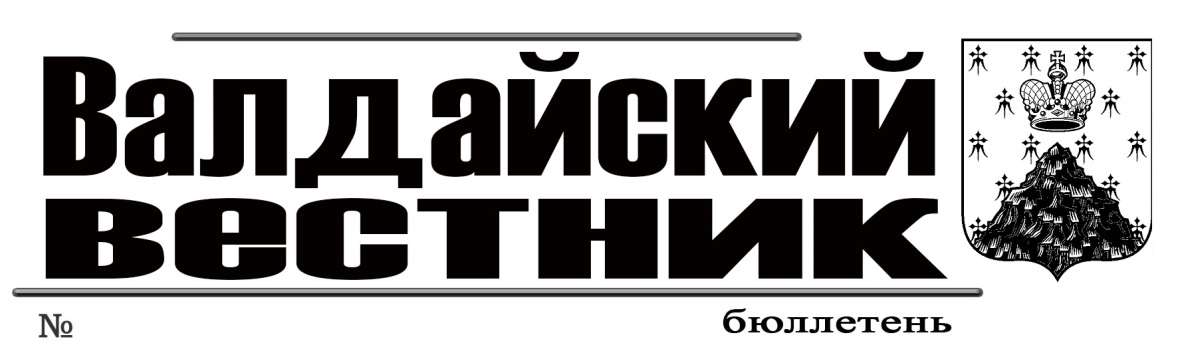 Администрация Валдайского муниципального района сообщает о приёме заявлений о предоставлении в аренду земельных участков для ведения личного подсобного хозяйства, из земель населённых пунктов:Новгородская область, Валдайский район, Короцкое сельское поселение, д.Ельчино, площадью 1624 кв.м. (данный земельный участок расположен на расстоянии ориентировочно 15 м в северном направлении от земельного участка с кадастровым номером 53:03:0604001:35);Новгородская область, Валдайский район, Короцкое сельское поселение, д.Ельчино, площадью 1869 кв.м. (ориентир: данный земельный участок примыкает с западной стороны к земельному участку с кадастровым номером 53:03:0604001:35)Новгородская область, Валдайский район, Короцкое сельское поселение, д.Ельчино, площадью 1617 кв.м. (данный земельный участок расположен на расстоянии ориентировочно 5 м в северном направлении от земельного участка с кадастровым номером 53:03:0604001:35).Граждане, заинтересованные в предоставлении земельных участков, могут подавать заявления о намерении участвовать в аукционе на право заключения договоров аренды данных земельных участков.Заявления принимаются в течение тридцати дней со дня опубликования данного сообщения (по 16.11.2020 включительно).Заявления могут быть поданы при личном обращении в бумажном виде через многофункциональный центр предоставления государственных и муниципальных услуг по адресу: Новгородская область, г.Валдай, ул.Гагарина, д.12/2,  Администрацию Валдайского муниципального района по адресу: Новгородская область, г.Валдай, пр.Комсомольский, д.19/21, каб.305.Со схемами расположения земельных участков на бумажном носителе, можно ознакомиться в комитете по управлению муниципальным имуществом Администрации муниципального района (каб.409), с 8.00 до 17.00 (перерыв на обед с 12.00 до 13.00) в рабочие дни.При поступлении двух или более заявлений права на заключение договоров аренды земельных участков предоставляются на торгах.СОВЕТ  ДЕПУТАТОВ  ВАЛДАЙСКОГО  ГОРОДСКОГО  ПОСЕЛЕНИЯР Е Ш Е Н И ЕО внесении изменений в решение Совета депутатов Валдайского городского поселения от 24.12.2019 №241Принято Советом депутатов Валдайского городского поселения 16 октября 2020 года.Совет депутатов Валдайского городского поселения РЕШИЛ:1. Внести изменения в решение Совета депутатов Валдайского городского поселения от 24.12.2019 № 241 «О бюджете Валдайского городского поселения на 2020 год и на плановый период 2021-2022 годов»:1.1. Изложить пункт 1 в редакции:«1. Утвердить основные характеристики бюджета Валдайского городского поселения на 2020 год:прогнозируемый общий объем доходов бюджета Валдайского городского поселения в сумме 145 929 427 рублей 42 копейки;общий объем расходов бюджета Валдайского городского поселения в сумме 164 750 236 рублей 13 копеек;прогнозируемый дефицит бюджета Валдайского городского поселения в сумме 18 820 808 рублей 71 копейка.1.2. Изложить пункт 2 в редакции:«2. Утвердить основные характеристики бюджета Валдайского городского поселения на 2021 год и на 2022 год:прогнозируемый общий объем доходов бюджета Валдайского городского поселения на 2021 год в сумме 56 936 300 рублей 00 копеек и на 2022 год в сумме 59 344 700 рублей 00 копеек,общий объем расходов бюджета Валдайского городского поселения на 2021 год в сумме 61 917 712 рублей 44 копейки, в том числе условно утвержденные расходы в сумме 1 414 139 рублей 33 копейки, и на 2022 год в сумме 53 297 642 рубля 62 копейки, в том числе условно утвержденные расходы в сумме 2 350 459 рублей 17 копеек;прогнозируемый дефицит бюджета Валдайского городского поселения на 2021 год в сумме 4 981 412 рублей 44 копейки;прогнозируемый профицит бюджета Валдайского городского поселения на 2022 год в сумме 6 047 057 рублей 38 копеек".1.3. Изложить приложения 1, 2, 8, 9, 10 в прилагаемой редакции.2. Опубликовать решение в бюллетене «Валдайский Вестник» и разместить на официальном сайте Администрации Валдайского муниципального района в сети «Интернет».Глава Валдайского городского поселения, председатель Советадепутатов Валдайского городского поселения   В.П.Литвиненко				«16» октября 2020 года №  14Приложение 1
к решению Совета депутатов Валдайского городского поселения "О бюджете Валдайского городского поселения на 2020 год и на плановый период 2021 и 2022 годов" (в редакции решения совета депутатов Валдайского городского поселения от 16.10.2020 №14)Приложение 2
к решению Совета депутатов Валдайского городского поселения"О бюджете Валдайского городского поселения на 2020 год и на плановый период 2021 и 2022 годов" (в редакции решения совета депутатов Валдайского городского поселения от 16.10.2020 №14)Источники  внутреннего финансирования дефицита 
городского бюджета на 2020 год  и на плановый период 2021 и 2022 годовПриложение 8
к решению Совета депутатов Валдайского городского поселения"О бюджете Валдайского городского поселения на 2020 год и на плановый период 2021 и 2022 годов" (в редакции решения совета депутатов Валдайского городского поселения от 16.10.2020 №14)Ведомственная структура расходов бюджета Валдайского городского поселения Приложение 9
к решению Совета депутатов Валдайского городского поселения"О бюджете Валдайского городского поселения на 2020 год и на плановый период 2021 и 2022 годов" (в редакции решения совета депутатов Валдайского городского поселения от 16.10.2020 №14)Распределение бюджетных ассигнований по разделам, подразделам, целевым статьям (муниципальным программам Валдайского городского поселения и непрограммным направлениям деятельности), группам и подгруппам видов расходов классификации расходов городского бюджета на 2020 год и на плановый период 2021 и 2022 годовПриложение 10
к решению Совета депутатов Валдайского городского поселения"О бюджете Валдайского городского поселения на 2020 год и на плановый период 2021 и 2022 годов" (в редакции решения совета депутатов Валдайского городского поселения от 16.10.2020 №14)Распределение бюджетных ассигнований по целевым статьям (государственным программам Валдайского городского поселения и непрограммным направлениям деятельности), группам и подгруппам видов расходов классификации расходов бюджета Валдайского городского поселения на 2020 год и на плановый период 2021 и 2022 годовСОВЕТ  ДЕПУТАТОВ  ВАЛДАЙСКОГО  ГОРОДСКОГО  ПОСЕЛЕНИЯР Е Ш Е Н И ЕО внесении изменений в решение Совета депутатов Валдайского городского поселения от 18.11.2014 № 245Принято Советом депутатов Валдайского городского поселения 16 октября 2020 года.В соответствии с главой 32 части второй Налогового кодекса Российской Федерации, Федеральным законом от 6 октября 2003 года 
№ 131-ФЗ «Об общих принципах организации местного самоуправления в Российской Федерации», областным законом Новгородской области от 23.10.2014 №636-ОЗ «О дате начала применения на территории Новгородской области порядка определения налоговой базы по налогу на имущество физических лиц исходя из кадастровой стоимости объектов налогообложения», руководствуясь Уставом Валдайского городского поселения, а также в целях реализации полномочий представительных органов муниципальных образований, определенных пунктом 4 статьи 12 Налогового кодекса Российской Федерации, Совет депутатов Валдайского городского поселения РЕШИЛ:1. Внести изменения в решение Совета депутатов Валдайского городского поселения от 18.11.2014 № 245 «Об установлении на территории Валдайского городского поселения налога на имущество физических лиц»:1.1. Изложить пункт 3 в редакции:«3. При определении налоговой базы исходя из кадастровой стоимости объекта налогообложения налоговые ставки устанавливаются в размерах:»;1.2. Изложить пункт 4 в редакции:«4. Освободить от уплаты налога членов многодетной семьи – собственников квартир, части квартиры или комнаты, жилого дома или части жилого дома, являющихся местом жительства многодетной семьи; многодетной семьей в целях настоящего решения является семья, имеющая в своем составе трех и более детей в возрасте до 18 лет, а также налогоплательщики, указанные в статье 407 Налогового кодекса Российской Федерации.».2. Решение распространяется на правоотношения, возникшие с 1 января 2021 года.3. Опубликовать решение в бюллетене «Валдайский Вестник» и разместить на официальном сайте Совета депутатов Валдайского городского поселения в сети «Интернет».Глава Валдайского городского поселения, председатель Советадепутатов Валдайского городского поселения             В.П.Литвиненко«16» октября 2020 года № 15СОВЕТ  ДЕПУТАТОВ  ВАЛДАЙСКОГО  ГОРОДСКОГО  ПОСЕЛЕНИЯР Е Ш Е Н И ЕО внесении изменений в Положение о земельном налоге на территории Валдайского городского поселенияПринято Советом депутатов Валдайского городского поселения 16 октября 2020 года.В соответствии со статьей 394 Налогового кодекса Российской Федерации, Федеральным законом от 06 октября 2003 года № 131-ФЗ «Об общих принципах организации местного самоуправления в Российской Федерации» Совет депутатов Валдайского городского поселения РЕШИЛ:1. Внести изменения в Положение о земельном налоге на территории Валдайского городского поселения (далее Положение), утвержденное решением Совета депутатов Валдайского городского поселения от 27.11.2018 №186:1.1. Изложить второй абзац пункта 3.1 в редакции:«органы местного самоуправления»;1.2. Изложить пункт 3.2 в редакции:«3.2. Налогоплательщики, имеющие право на налоговые льготы, установленные пунктом 3.1 Положения, предоставляют в налоговый орган по своему выбору заявление о предоставлении налоговой льготы, а также вправе представить документы, подтверждающие право налогоплательщика на налоговую льготу.»;1.3. Исключить пункт 3.3.2. Решение вступает в силу с момента подписания.3. Опубликовать решение в бюллетене «Валдайский Вестник» и разместить на официальном сайте Совета депутатов Валдайского городского поселения в сети «Интернет».Глава Валдайского городского поселения, председатель Советадепутатов Валдайского городского поселения              В.П.Литвиненко«16» октября 2020 года № 16АДМИНИСТРАЦИЯ ВАЛДАЙСКОГО МУНИЦИПАЛЬНОГО РАЙОНАП О С Т А Н О В Л Е Н И Е09.10.2020 №1541О внесении изменений в муниципальную программу Валдайского района «Развитие образования и молодежной политики в Валдайскоммуниципальном районе до 2026 года»Администрация Валдайского муниципального района ПОСТАНОВЛЯЕТ:1. Внести изменения в муниципальную программу Валдайского муниципального района «Развитие образования и молодежной политики в Валдайском муниципальном районе до 2026 года», утверждённую постановлением Администрации Валдайского муниципального района от 12.12.2019 №2138:1.1. Дополнить пункт 4 паспорта муниципальной программы строкой 5.1.4 следующего содержания:1.2. Изложить пункт 6 паспорта муниципальной программы в редакции:«6. Объемы и источники финансирования муниципальной программы в целом и по годам реализации (тыс. руб.):»;1.3. Изложить мероприятия муниципальной программы в прилагаемой редакции (приложение 1);1.4. Изложить пункт 4 паспорта подпрограммы «Развитие дополнительного образования в Валдайском муниципальном районе» в редакции:«4. Объемы и источники финансирования подпрограммы в целом и по годам реализации (тыс. рублей):»;1.5. Изложить мероприятия подпрограммы «Развитие дополнительного образования в Валдайском муниципальном районе» в прилагаемой редакции (приложение 2);1.6. Изложить пункт 4 паспорта подпрограммы «Социальная адаптация детей-сирот и детей, оставшихся без попечения родителей, а также лиц из числа детей-сирот и детей, оставшихся без попечения родителей» в редакции:«4. Объемы и источники финансирования подпрограммы в целом и по годам реализации (тыс. рублей):»;1.7. Изложить мероприятия подпрограммы «Социальная адаптация детей-сирот и детей, оставшихся без попечения родителей, а также лиц из числа детей-сирот и детей, оставшихся без попечения родителей» в прилагаемой редакции (приложение 3);1.8. Дополнить пункт 2 паспорта подпрограммы «Обеспечение реализации муниципальной программы и прочие мероприятия в области образования и молодежной политики» строкой 1.4 следующего содержания: »;1.9. Изложить пункт 4  паспорта подпрограммы «Обеспечение реализации муниципальной программы и прочие мероприятия в области образования и молодежной политики» в редакции:«4. Объемы и источники финансирования подпрограммы в целом и по годам реализации (тыс. рублей):»;1.10. Изложить мероприятия подпрограммы «Обеспечение реализации муниципальной программы и прочие мероприятия в области образования и молодежной политики» в прилагаемой редакции (приложение 4).2. Контроль за выполнением постановления возложить на первого заместителя Главы администрации муниципального района Рудину О.Я.3. Постановление вступает в силу со дня его официального опубликования.4. Опубликовать постановление в бюллетене «Валдайский Вестник» и разместить на официальном сайте Администрации Валдайского муниципального района в сети «Интернет».Глава муниципального района		Ю.В.СтадэПриложение 1к постановлению Администрации муниципального района от 09.10.2020 №1541Мероприятия муниципальной программыПриложение 2к постановлению Администрации муниципального района от 09.10.2020 №1541Мероприятия подпрограммы«Развитие дополнительного образования в Валдайском муниципальном районе» муниципальной программы Валдайского муниципального района «Развитие образования и молодежной политики в Валдайском муниципальном районе до 2026 года»Приложение 3к постановлению Администрации муниципального района от 09.10.2020 №1541Мероприятия ПОДПРОГРАММЫ«Социальная адаптация детей-сирот и детей, оставшихся без попечения родителей, а также лиц из числа детей-сирот и детей, муниципальной программы Валдайского муниципального района «Развитие образования и молодежной политики в Валдайском муниципальном районе до 2026 года»Приложение 4к постановлению Администрации муниципального района от 09.10.2020 №1541Мероприятия подпрограммы«Обеспечение реализации муниципальной программы и прочие мероприятия в области образования и молодежной политики» муниципальной программы Валдайского муниципального района «Развитие образования и молодежной политики в Валдайском муниципальном районе до 2026 года»АДМИНИСТРАЦИЯ ВАЛДАЙСКОГО МУНИЦИПАЛЬНОГО РАЙОНАП О С Т А Н О В Л Е Н И Е09.10.2020 №1542О внесении изменений в муниципальную программу «Совершенствование и содержание дорожного хозяйства на территории Валдайского городского поселения на 2020-2022 годы»Администрация Валдайского муниципального района ПОСТАНОВЛЯЕТ:1. Внести изменения в муниципальную программу «Совершенствование и содержание дорожного хозяйства на территории Валдайского городского поселения на 2020-2022 годы», утвержденную постановлением Администрации Валдайского муниципального района от 29.11.2019 № 2043:1.1. Изложить Перечень целевых показателей муниципальной программы в редакции:«ПЕРЕЧЕНЬцелевых показателей муниципальной программы «Совершенствование и содержание «Совершенствование и содержание дорожного хозяйства на территории Валдайского городского поселения на 2020-2022 годы»1.2. Изложить приложение 1 к муниципальной программе в прилагаемой редакции.2. Опубликовать постановление в бюллетене «Валдайский Вестник» и разместить на официальном сайте Администрации Валдайского муниципального района в сети «Интернет».Глава муниципального района		Ю.В.СтадэПриложение 1к постановлению Администрации муниципального района от 09.10.2020 №1542ПЕРЕЧЕНЬдорожных работ на автомобильных дорогах общего пользования местного значения, расположенных на территории Валдайского городского поселения за счет средств бюджета Валдайского городского поселения и средств бюджета Новгородской области на 2020 годАДМИНИСТРАЦИЯ ВАЛДАЙСКОГО МУНИЦИПАЛЬНОГО РАЙОНАП О С Т А Н О В Л Е Н И Е09.10.2020 №1543О внесении изменений в муниципальную программу «Развитие муниципальной службы и форм участия населенияв осуществлении местного самоуправления в Валдайском муниципальном районе на 2019 - 2023 годы»В соответствии с решением Думы Валдайского муниципального района от 25.12.20019 №299 «О бюджете Валдайского муниципального района на 2020 год и на плановый период 2021 и 2022 годов» Администрация Валдайского муниципального района ПОСТАНОВЛЯЕТ:1.Внести изменения в муниципальную программу «Развитие муниципальной службы и форм участия населения в осуществлении местного самоуправления в Валдайском муниципальном районе на 2019-2023 годы», утвержденную постановлением Администрации Валдайского муниципального района от 26.11.2018 №1861:1.1.Изложить пункт 5 паспорта муниципальной программы в редакции:«5.Объемы и источники финансирования муниципальной программы в целом и по годам реализации (тыс. руб.):»;1.2. Изложить строки 4.2 и «Итого по программе» мероприятий муниципальной программы в редакции:».2.Опубликовать постановление в бюллетене «Валдайский Вестник», и разместить на официальном сайте Администрации Валдайского муниципального района в сети Интернет.Глава муниципального района		Ю.В.СтадэАДМИНИСТРАЦИЯ ВАЛДАЙСКОГО МУНИЦИПАЛЬНОГО РАЙОНАП О С Т А Н О В Л Е Н И Е09.10.2020 №1544О внесении изменений в муниципальную программу «Газификация Валдайского городского поселения в 2017-2022 годах»Администрации Валдайского муниципального района ПОСТАНОВЛЯЕТ:1. Внести изменения в муниципальную программу «Газификация Валдайского городского поселения в 2017-2022 годах», утвержденную постановлением Администрации Валдайского муниципального района от 02.03.2020 №306:1.1. Изложить пункт 6 паспорта муниципальной программы в редакции: «6. Объемы и источники финансирования муниципальной программы в целом (тыс. руб.):1.2. Изложить Перечень целевых показателей муниципальной программ «Газификация Валдайского городского поселения в 2017-2022 годах» в редакции:«Переченьцелевых показателей муниципальной программы «Газификация Валдайского городского поселения в 2017-2022 годах»1.3. Изложить мероприятия муниципальной программы в прилагаемой редакции.2. Опубликовать постановление в бюллетене «Валдайский Вестник» и разместить на официальном сайте Администрации Валдайского муниципального района в сети «Интернет».Глава муниципального района		Ю.В.СтадэПриложение к постановлению Администрации муниципального района от 09.10.2020 №1544Мероприятия муниципальной программы«Газификация городского поселения в 2017-2022 годах»АДМИНИСТРАЦИЯ ВАЛДАЙСКОГО МУНИЦИПАЛЬНОГО РАЙОНАП О С Т А Н О В Л Е Н И Е13.10.2020 № 1571Об утверждении Порядка принятия решений о заключении долгосрочных контрактов на выполнение работ, оказание услуг с длительным производственным циклом, финансируемых за счёт средств бюджета Валдайского муниципального районаВ соответствии с частью 3 статьи 72 Бюджетного кодекса Российской Федерации, Федеральным законом от 5 апреля 2013 года № 44-ФЗ «О контрактной системе в сфере закупок товаров, работ, услуг для обеспечения государственных и муниципальных нужд» Администрация Валдайского муниципального района ПОСТАНОВЛЯЕТ:1. Утвердить прилагаемый Порядок принятия решений о заключении долгосрочных контрактов на выполнение работ, оказание услуг с длительным производственным циклом, финансируемых за счет средств бюджета Валдайского муниципального района.2. Контроль за выполнением постановления возложить на заместителя Главы администрации муниципального района Карпенко А.Г.3. Опубликовать постановление в бюллетене «Валдайский Вестник» и разместить на официальном сайте Администрации Валдайского муниципального района в сети «Интернет».Глава муниципального района		Ю.В.СтадэУТВЕРЖДЕНпостановлением Администрации муниципального района 
от 13.10.2020 № 1571ПОРЯДОК принятия решений о заключении долгосрочных контрактов на выполнение работ, оказание услуг с длительным производственным циклом, финансируемых за счёт средств бюджета Валдайского муниципального района1. Порядок принятия решений о заключении долгосрочных контрактов на выполнение работ, оказание услуг с длительным производственным циклом, финансируемых за счет средств бюджета Валдайского муниципального района (далее - Порядок), разработан в соответствии с частью 3 статьи 72 Бюджетного кодекса Российской Федерации, Федеральным законом от 5 апреля 2013 года № 44-ФЗ «О контрактной системе в сфере закупок товаров, работ, услуг для обеспечения государственных и муниципальных нужд» (далее - закон о контрактной системе).2. Порядок определяет правила и форму принятия Администрацией Валдайского муниципального района решений о заключении долгосрочных контрактов, финансируемых за счет средств бюджета Валдайского муниципального района, предметом которых является выполнение работ, оказание услуг длительного производственного цикла, срок действия которых превышает срок действия утвержденных лимитов бюджетных обязательств (далее - долгосрочные контракты).3. Для целей Порядка используются следующие основные понятия:долгосрочный контракт – муниципальный контракт, предметом которого являются выполнение работ, оказание услуг длительного производственного цикла, срок выполнения, оказания которых превышает срок действия утвержденных лимитов бюджетных обязательств;муниципальные заказчики – Администрация Валдайского муниципального района, отраслевые органы Администрации Валдайского муниципального района, имеющие статус юридического лица, муниципальные казенные учреждения, бюджетные и автономные, действующие от имени муниципального образования – Администрация Валдайского муниципального района (далее – муниципальные заказчики), уполномоченные принимать бюджетные обязательства в соответствии с бюджетным законодательством Российской Федерации от имени муниципального образования и осуществляющие закупки.4. Муниципальные заказчики, осуществляющие закупки за счет средств бюджета Валдайского муниципального района, вправе заключать долгосрочные контракты:4.1. В соответствии с решением Администрации Валдайского муниципального района о подготовке и реализации бюджетных инвестиций в форме капитальных вложений в объекты муниципальной собственности в соответствии со статьей 79 Бюджетного кодекса Российской Федерации на срок и в пределах средств, предусмотренных вышеназванным решением;4.2. В рамках реализации принятых долгосрочных целевых федеральных программ, государственных программ Новгородской области, муниципальных программ Валдайского муниципального района, утвержденных в установленном порядке, на срок и в пределах средств, установленных вышеназванными программами;4.3. В рамках реализации инвестиционных проектов, осуществляемых на принципах муниципально-частного партнерства, на срок и в пределах средств, которые предусмотрены вышеназванными инвестиционными проектами;4.4. В случаях принятия Администрацией Валдайского муниципального района в соответствии с частью 3 статьи 72 Бюджетного кодекса Российской Федерации решения о заключении долгосрочного контракта – на срок и в пределах средств, предусмотренных данным решением.5. Решение Администрации Валдайского муниципального района о заключении долгосрочного контракта в случае, указанном в подпункте 4.4 пункта 4 Порядка, принимается в форме постановления Администрации Валдайского муниципального района в следующем порядке:5.1. Проект постановления Администрации Валдайского муниципального района о заключении долгосрочного контракта разрабатывается соответствующим структурным подразделением Администрации Валдайского муниципального района, являющимся инициатором закупки;5.2. В проекте постановления Администрации Валдайского муниципального района указывается муниципальный заказчик, заключающий контракт, предмет контракта, предельный объем средств на оплату долгосрочного контракта с разбивкой по годам (если контракт оплачивается за счет средств бюджетов различных уровней бюджетной системы, в проекте постановления Администрации Валдайского муниципального района должен быть указан объем средств с разбивкой по бюджетам бюджетной системы Российской Федерации);5.3. К проекту постановления Администрации Валдайского муниципального района могут быть приложены техническая документация, финансово-экономические расчеты и иные необходимые материалы;5.4. Проект постановления Администрации Валдайского муниципального района в отношении получателей средств бюджета Валдайского муниципального района подлежит обязательному согласованию комитетом финансов Администрации Валдайского муниципального района, осуществляющим функции по составлению и исполнению бюджета Валдайского муниципального района (далее - финансовый орган);5.5. Разработчик проекта постановления Администрации Валдайского муниципального района, указанный в подпункте 5.1 пункта 5 Порядка, обеспечивает соответствие решения о заключении долгосрочного контракта следующим условиям:соответствие предельного объема бюджетных ассигнований, предусматриваемых на оплату долгосрочного контракта в текущем финансовом году, бюджетным ассигнованиям, предусмотренным на исполнение соответствующего расходного обязательства решением Думы Валдайского муниципального района о бюджете Валдайского муниципального района на текущий финансовый год;непревышение размера годового предельного объема средств, предусматриваемых на оплату долгосрочного контракта в году, следующем за текущим финансовым годом, предельного объема бюджетных ассигнований, предусмотренных на данные цели в текущем финансовом году.6. Заключение долгосрочного контракта осуществляется заказчиком в соответствии с законодательством Российской Федерации о контрактной системе в сфере закупок товаров, работ, услуг для обеспечения государственных и муниципальных нужд.7. Долгосрочные контракты заключаются на срок и в пределах средств, которые предусмотрены постановлением Администрации Валдайского муниципального района о заключении долгосрочного контракта.8. При уточнении предельных объемов бюджетных ассигнований, предусмотренных на оплату долгосрочных контрактов муниципальным заказчиком, заключившим долгосрочный контракт, вносятся соответствующие изменения в постановление Администрации Валдайского муниципального района о заключении долгосрочного контракта.АДМИНИСТРАЦИЯ ВАЛДАЙСКОГО МУНИЦИПАЛЬНОГО РАЙОНАП О С Т А Н О В Л Е Н И Е14.10.2020 № 1578О внесении изменения в состав комиссии по соблюдению требований к служебному поведению муниципальных служащих, замещающих должности муниципальной службы в Администрации Валдайского муниципального района и урегулированию конфликта интересовАдминистрация Валдайского муниципального района ПОСТАНОВЛЯЕТ:1. Внести изменение в состав комиссии по соблюдению требований к служебному поведению муниципальных служащих, замещающих должности муниципальной службы в Администрации Валдайского муниципального района и урегулированию конфликта интересов, утвержденный постановлением Администрации муниципального района от 25.02.2016 № 275, включив в качестве председателя комиссии Гаврилова Е.А., первого заместителя Главы администрации муниципального района, исключив Рудину О.Я.2. Опубликовать постановление в бюллетене «Валдайский Вестник» и разместить на официальном сайте Администрации Валдайского муниципального района в сети «Интернет».Первый заместитель Главы администрации муниципального района	Е.А.ГавриловАДМИНИСТРАЦИЯ ВАЛДАЙСКОГО МУНИЦИПАЛЬНОГО РАЙОНАП О С Т А Н О В Л Е Н И Е15.10.2020 № 1587О внесении изменений в муниципальную программу Валдайского района «Развитие культуры в Валдайском муниципальном районе (2017-2022 годы)Администрация Валдайского муниципального района ПОСТАНОВЛЯЕТ:1. Внести изменения в муниципальную программу Валдайского района «Развитие культуры в Валдайском муниципальном районе (2017-2022 годы)», утвержденную постановление Администрации Валдайского муниципального района от 16.11.2016 №1814:1.1. Изложить раздел «Объемы и источники финансирования муниципальной программы с разбивкой по годам реализации» паспорта муниципальной программы в редакции:»;1.2. Изложить  раздел «Объемы и источники финансирования подпрограммы с разбивкой по годам реализации» паспорта подпрограммы «Культура Валдайского района» в редакции:»;1.3. Изложить строки 1.1.4, 1.4.2 мероприятий муниципальной программы в прилагаемой редакции (приложение 1).1.4. Дополнить мероприятия программы строкой 1.1.70 прилагаемого содержания (приложение 2).2. Контроль за выполнением постановления возложить на первого заместителя Главы администрации муниципального района Рудину О.Я.3. Опубликовать постановление в бюллетене «Валдайский Вестник» и разместить на официальном сайте Администрации Валдайского муниципального района в сети «Интернет».Первый заместитель Главы администрации муниципального района	Е.А.ГавриловПриложение 1к постановлению Администрациимуниципального района от 15.10.2020 № 1587Приложение 2к постановлению Администрациимуниципального района от 15.10.2020 № 1587АДМИНИСТРАЦИЯ ВАЛДАЙСКОГО МУНИЦИПАЛЬНОГО РАЙОНАП О С Т А Н О В Л Е Н И Е16.10.2020 № 1589О внесении изменений в Перечень муниципального имущества в целях предоставления его во владение и (или) пользование субъектам малого и среднего предпринимательства и организациям, образующим инфраструктуру поддержки малого и среднего предпринимательстваАдминистрация муниципального района ПОСТАНОВЛЯЕТ:1. Внести изменение в Перечень муниципального имущества в целях предоставления его во владение и (или) пользование субъектам малого и среднего предпринимательства и организациям, образующим инфраструктуру поддержки малого и среднего предпринимательства, утверждённый постановлением Администрации Валдайского городского поселения от 15.08.2017 №1543, дополнив строкой 5 следующего содержания:».2. Опубликовать постановление в бюллетене «Валдайский Вестник» и разместить на официальном сайте Администрации Валдайского муниципального района в сети «Интернет».Первый заместитель Главы администрации муниципального района	Е.А.ГавриловАДМИНИСТРАЦИЯ ВАЛДАЙСКОГО МУНИЦИПАЛЬНОГО РАЙОНАП О С Т А Н О В Л Е Н И Е16.10.2020 № 1590О внесении изменения в Перечень муниципального имущества в целях предоставления его во владение и (или) пользование субъектам малого и среднего предпринимательства и организациям, образующим инфраструктуру поддержки малого и среднего предпринимательстваАдминистрация Валдайского муниципального района ПОСТАНОВЛЯЕТ:1. Внести изменение в Перечень муниципального имущества в целях предоставления его во владение и (или) пользование субъектам малого и среднего предпринимательства и организациям, образующим инфраструктуру поддержки малого и среднего предпринимательства, утверждённый постановлением Администрации Валдайского муниципального района от 15.08.2016 №1315, дополнив строкой 12 следующего содержания:».2. Опубликовать постановление в бюллетене «Валдайский Вестник» и разместить на официальном сайте Администрации Валдайского муниципального района в сети «Интернет».Первый заместитель Главы администрации муниципального района	Е.А.ГавриловАДМИНИСТРАЦИЯ ВАЛДАЙСКОГО МУНИЦИПАЛЬНОГО РАЙОНАП О С Т А Н О В Л Е Н И Е16.10.2020 № 1592О внесении изменения в Положение о закупке  товаров, работ, услуг для нужд муниципального бюджетного учреждения культуры «Валдайский  Дом народного творчества»В соответствии с Федеральным законом от 18 июля 2011 года № 223-ФЗ «О закупках товаров, работ, услуг отдельными видами юридических лиц» Администрация Валдайского муниципального района ПОСТАНОВЛЯЕТ:1. Внести изменения в Типовое положение о закупке товаров, работ, услуг для нужд муниципального бюджетного учреждения культуры «Валдайский Дом народного творчества», утвержденное постановлением Администрации Валдайского муниципального района от 29.04.2020 № 601, изложив подпункт 5.6.16 пункта 5.6 в редакции:«5.6.16. Осуществление закупок банковских услуг по выдаче банковских гарантий и прочих банковских услуг (в случае закупки услуг по привлечению во вклады (включая размещение депозитных вкладов) денежных средств организаций, получению кредитов и займов, доверительному управлению денежными средствами и иным имуществом, выдаче банковских гарантий и поручительств, предусматривающих исполнение обязательств в денежной форме, открытию и ведению счетов, включая аккредитивы, о закупке брокерских услуг, услуг депозитариев, а также в случае заключения договора банковского вклада, на открытие банковского счета, использование систем электронных расчетов («Банк-клиент»), расчетно-кассовое обслуживание, включая услуги инкассации, выпуск и обслуживание корпоративных банковских карт)».2. Опубликовать постановление в бюллетене «Валдайский Вестник» и разместить на официальном сайте Администрации Валдайского муниципального района в сети «Интернет».Первый заместитель Главы администрации муниципального района	Е.А.ГавриловАДМИНИСТРАЦИЯ ВАЛДАЙСКОГО МУНИЦИПАЛЬНОГО РАЙОНАП О С Т А Н О В Л Е Н И Е16.10.2020 № 1593Об установлении родительской платы за присмотр и уход за детьми, осваивающими образовательные программы дошкольного образования в учреждениях, осуществляющих образовательную деятельность в Валдайском муниципальном районеАдминистрация Валдайского муниципального района ПОСТАНОВЛЯЕТ:1. Установить с 1 ноября 2020 года размер платы, взимаемой с родителей (законных представителей) за присмотр и уход за детьми, осваивающими образовательные программы дошкольного образования в учреждениях, осуществляющих образовательную деятельность в Валдайском муниципальном районе, за один день посещения ребенком:1.1. Для всех категорий родителей (законных представителей), за исключением категорий, указанных в пунктах 1.2, 1.3, 1.4 постановления – 110 рублей;1.2. За детьми-инвалидами, детьми сиротами и детьми, оставшимися без попечения родителей, а также детьми с туберкулезной интоксикацией родительская плата не взимается;1.3. За детьми с ограниченными возможностями здоровья – 35 рублей;1.4. Для родителей (законных представителей), имеющих трех и более несовершеннолетних детей – 55 рублей. 2. Признать утратившим силу постановление Администрации Валдайского муниципального района от 07.08.2014 № 1541 «Об установлении родительской платы за присмотр и уход за детьми, осваивающими образовательные программы дошкольного образования в организациях, осуществляющих образовательную деятельность в Валдайском муниципальном районе.3. Постановление вступает в силу с 1 ноября 2020 года.4. Контроль за выполнением постановления возложить на первого заместителя Главы администрации муниципального района.5. Опубликовать постановление в бюллетене «Валдайский Вестник» и разместить на официальном сайте Администрации Валдайского муниципального района в сети «Интернет».Первый заместитель Главы администрации муниципального района	Е.А.ГавриловАДМИНИСТРАЦИЯ ВАЛДАЙСКОГО МУНИЦИПАЛЬНОГО РАЙОНАП О С Т А Н О В Л Е Н И Е16.10.2020 № 1594О внесении изменения в Положение об оплате труда работников муниципального бюджетного учреждения «Административно-хозяйственное управление»В соответствии с Трудовым кодексом Российской Федерации, Уставом Валдайского муниципального района, постановлением Администрации Валдайского муниципального района от 03.06.2014 № 1062 «О системе оплаты труда работников муниципальных бюджетных учреждений Администрации Валдайского муниципального района», Уставом муниципального бюджетного учреждения «Административно-хозяйственное управление», решением Думы Валдайского муниципального района от 25.12.2019 №299 «О бюджете Валдайского муниципального района на 2020 год и плановый период 2021 – 2022 годы», в целях определения порядка оплаты труда работников муниципального бюджетного учреждения «Административно-хозяйственное управление» Администрация Валдайского муниципального района ПОСТАНОВЛЯЕТ:1. Внести изменение в Положение об оплате труда работников муниципального бюджетного учреждения «Административно-хозяйственное управление», утвержденное постановлением Администрации Валдайского муниципального района от 10.08.2016 № 1308, изложив подпункты 3.2.1, 3.2.2 пункта 3.2 в редакции:«3.2.1. По ПКГ, утвержденным приказом Министерства здравоохранения и социального развития Российской Федерации от 29.05.2008 № 247н «Об утверждении профессиональных квалификационных групп общеотраслевых должностей руководителей, специалистов и служащих», составляют:3.2.2. По ПКГ, утвержденным приказом Министерства здравоохранения и социального развития Российской Федерации от 29.05.2008 № 248н «Об утверждении профессиональных квалификационных групп общеотраслевых профессий рабочих», составляют:».2. Постановление вступает в силу со дня принятия и распространяет действие на правоотношения, возникшие с 1 октября 2020 года.3. Опубликовать постановление в бюллетене «Валдайский Вестник» и разместить на официальном сайте Администрации Валдайского муниципального района в сети «Интернет».Первый заместитель Главы администрации муниципального района	Е.А.ГавриловАДМИНИСТРАЦИЯ ВАЛДАЙСКОГО МУНИЦИПАЛЬНОГО РАЙОНАП О С Т А Н О В Л Е Н И Е16.10.2020 № 1596О внесении изменений в муниципальную программу «Совершенствование и содержание дорожного хозяйства на территории Валдайского городского поселения на 2020-2022 годы»Администрация Валдайского муниципального района ПОСТАНОВЛЯЕТ:1. Внести изменения в муниципальную программу «Совершенствование и содержание дорожного хозяйства на территории Валдайского городского поселения на 2020-2022 годы», утвержденную постановлением Администрации Валдайского муниципального района от 29.11.2019 № 2043:1.1. Изложить Перечень целевых показателей муниципальной программы в редакции:«ПЕРЕЧЕНЬцелевых показателей муниципальной программы «Совершенствование и содержание «Совершенствование и содержание дорожного хозяйства на территории Валдайского городского поселения на 2020-2022 годы»»;1.2. Изложить мероприятия муниципальной программы в прилагаемой редакции.2. Опубликовать постановление в бюллетене «Валдайский Вестник» и разместить на официальном сайте Администрации Валдайского муниципального района в сети «Интернет».Первый заместитель Главы администрации муниципального района	Е.А.ГавриловПриложениек постановлению Администрации муниципального районаот 16.10.2020 № 1596Мероприятия муниципальной программы «Совершенствование и содержание дорожного хозяйства на территорииВалдайского городского поселения на 2020-2022 годы»АДМИНИСТРАЦИЯ ВАЛДАЙСКОГО МУНИЦИПАЛЬНОГО РАЙОНАП О С Т А Н О В Л Е Н И Е16.10.2020 № 1598О внесении изменения в Положения о закупке товаров, работ, услуг для нужд муниципальногобюджетного учреждения дополнительного образования «Валдайская детская школа искусств»На основании постановления Администрации Валдайского муниципального района от 08.06.2020 № 874 «О внесении изменений в Типовое положение о закупке товаров, работ, услуг для муниципальных автономных и бюджетных учреждений муниципальных унитарных предприятий Валдайского муниципального района, Валдайского городского поселения, осуществляющих закупки в соответствии с Федеральным законом от 18 июля 2011 года № 223-ФЗ «О закупках товаров, работ, услуг отдельными видами юридических лиц» Администрация Валдайского муниципального района ПОСТАНОВЛЯЕТ:1. Внести изменение в Положение о закупке товаров, работ, услуг для нужд муниципального бюджетного учреждения дополнительного образования «Валдайская детская школа искусств», изложив подпункт 5.6.16 пункта 5.6 в редакции:«5.6.16. Осуществление закупок банковских услуг по выдаче банковских гарантий и прочих банковских услуг (в случае закупки услуг по привлечению во вклады (включая размещение депозитных вкладов) денежных средств организаций, получению кредитов и займов, доверительному управлению денежными средствами и иным имуществом, выдаче банковских гарантий и поручительств, предусматривающих исполнение обязательств в денежной форме, открытию и ведению счетов, включая аккредитивы, о закупке брокерских услуг, услуг депозитариев, а также в случае заключения договора банковского вклада, на открытие банковского счета, использование систем электронных расчетов («Банк-клиент»), расчетно-кассовое обслуживание, включая услуги инкассации, выпуск и обслуживание корпоративных банковских карт).».2. Опубликовать постановление в бюллетене «Валдайский Вестник» и разместить на официальном сайте Администрации Валдайского муниципального района в сети «Интернет».Первый заместитель Главы администрации муниципального района	Е.А.ГавриловСОДЕРЖАНИЕ________________________________________________________________________«Валдайский Вестник». Бюллетень № 57 (403) от 16.10.2020Учредитель: Дума Валдайского муниципального районаУтвержден решением Думы Валдайского муниципального района от 27.03.2014 № 289Главный редактор: Глава Валдайского муниципального района Ю.В. Стадэ, телефон: 2-25-16Адрес редакции: Новгородская обл., Валдайский район, г.Валдай, пр.Комсомольский, д.19/21Отпечатано в МБУ «Административно-хозяйственное управление» (Новгородская обл., Валдайский район, г. Валдай, пр. Комсомольский, д.19/21 тел/факс 46-310(доб. 122)Выходит по пятницам. Объем 28 п.л. Тираж 30 экз. Распространяется бесплатно.Прогнозируемые поступления доходов в бюджет городского поселения на 2020 год и на плановый период 2021 и 2022 годовПрогнозируемые поступления доходов в бюджет городского поселения на 2020 год и на плановый период 2021 и 2022 годовПрогнозируемые поступления доходов в бюджет городского поселения на 2020 год и на плановый период 2021 и 2022 годовПрогнозируемые поступления доходов в бюджет городского поселения на 2020 год и на плановый период 2021 и 2022 годовПрогнозируемые поступления доходов в бюджет городского поселения на 2020 год и на плановый период 2021 и 2022 годовПрогнозируемые поступления доходов в бюджет городского поселения на 2020 год и на плановый период 2021 и 2022 годовПрогнозируемые поступления доходов в бюджет городского поселения на 2020 год и на плановый период 2021 и 2022 годовПрогнозируемые поступления доходов в бюджет городского поселения на 2020 год и на плановый период 2021 и 2022 годов(рублей)НаименованиеКод бюджетной классификации Код бюджетной классификации Код бюджетной классификации Код бюджетной классификации Сумма на 2020 годСумма на 2021 годСумма на 2022 год НАЛОГОВЫЕ И НЕНАЛОГОВЫЕ ДОХОДЫ0001000000000000000051 627 778,5152 998 300,0055 406 700,00 НАЛОГИ НА ПРИБЫЛЬ, ДОХОДЫ0001010000000000000025 330 000,0026 820 000,0028 430 000,00 Налог на доходы физических лиц с доходов1821010201001000011025 102 700,0026 585 000,0028 182 000,00 Налог на доходы физических лиц с доходов, полученных от осуществления деятельности физическими лицами, зарегистрированными в качестве индивидуальных предпринимателей, нотариусов, занимающихся частной практикой, адвокатов, учредивших адвокатские кабинеты и других лиц, занимающихся частной практикой в соответствии со статьей 227 Налогового кодекса Российской Федерации18210102020010000110132 300,00135 000,00138 000,00 Налог на доходы физических лиц с доходов, полученных физическими лицами, не являющимися налоговыми резидентами Российской Федерации1821010203001000011095 000,00100 000,00110 000,00 НАЛОГИ НА ТОВАРЫ (РАБОТЫ, УСЛУГИ), РЕАЛИЗУЕМЫЕ НА ТЕРРИТОРИИ РОССИЙСКОЙ ФЕДЕРАЦИИ000103000000000000003 021 900,003 096 300,003 260 200,00 Доходы от уплаты акцизов на дизельное топливо, подлежащие распределению между бюджетами субъектов Российской Федерации и местными бюджетами с учетом установленных дифференцированных нормативов отчислений в местные бюджеты (по нормативам, установленным Федеральным законом о федеральном бюджете в целях формирования дорожных фондов субъектов Российской Федерации)100103022310100001101 061 900,001 096 300,001 160 200,00 Доходы от уплаты акцизов на моторные масла для дизельных и (или) карбюраторных (инжекторных) двигателей, подлежащие распределению между бюджетами субъектов Российской Федерации и местными бюджетами с учетом установленных дифференцированных нормативов отчислений в местные бюджеты (по нормативам, установленным Федеральным законом о федеральном бюджете в целях формирования дорожных фондов субъектов Российской Федерации)1001030224101000011011 000,0020 000,0028 000,00 Доходы от уплаты акцизов на автомобильный бензин, подлежащие распределению между бюджетами субъектов Российской Федерации и местными бюджетами с учетом установленных дифференцированных нормативов отчислений в местные бюджеты (по нормативам, установленным Федеральным законом о федеральном бюджете в целях формирования дорожных фондов субъектов Российской Федерации)100103022510100001101 944 600,001 972 200,002 061 000,00 Доходы от уплаты акцизов на прямогонный бензин, подлежащие распределению между бюджетами субъектов Российской Федерации и местными бюджетами с учетом установленных дифференцированных нормативов отчислений в местные бюджеты (по нормативам, установленным Федеральным законом о федеральном бюджете в целях формирования дорожных фондов субъектов Российской Федерации)100103022610100001104 400,007 800,0011 000,00 НАЛОГИ НА СОВОКУПНЫЙ ДОХОД000105000000000000007 500,008 000,008 500,00 Единый сельскохозяйственный налог182105030100100001107 500,008 000,008 500,00 НАЛОГИ НА ИМУЩЕСТВО0001060000000000000018 048 000,0018 274 000,0018 908 000,00 Налог на имущество физических лиц000106010000000000002 700 000,002 800 000,002 900 000,00 Налог на имущество физических лиц, взимаемый по ставкам, применяемым к объектам налогообложения, расположенным в границах городских поселений182106010301300001102 700 000,002 800 000,002 900 000,00 Земельный налог0001060600000000000015 348 000,0015 474 000,0016 008 000,00 Земельный налог с организаций, обладающих земельным участком, расположенным в границах городских поселений1821060603313000011010 348 000,0010 400 000,0010 928 000,00 Земельный налог с физических лиц000106060400000000005 000 000,005 074 000,005 080 000,00 Земельный налог с физических лиц, обладающих земельным участком, расположенным в границах городских поселений182106060431300001105 000 000,005 074 000,005 080 000,00 ДОХОДЫ ОТ ИСПОЛЬЗОВАНИЯ ИМУЩЕСТВА, НАХОДЯЩЕГОСЯ В ГОСУДАРСТВЕННОЙ И МУНИЦИПАЛЬНОЙ СОБСТВЕННОСТИ000111000000000000004 049 135,003 700 000,003 700 000,00 Доходы в виде прибыли, приходящейся на доли в уставных (складочных) капиталах хозяйственных товариществ и обществ, или дивидендов по акциям, принадлежащим Российской Федерации, субъектам Российской Федерации или муниципальным образованиям00011101000000000000149 135,000,000,00 Доходы в виде прибыли, приходящейся на доли в уставных (складочных) капиталах хозяйственных товариществ и обществ, или дивидендов по акциям, принадлежащим городским поселениям90011101050130000120149 135,000,000,00 Доходы, получаемые в виде арендной либо иной платы за передачу в возмездное пользование государственного и муниципального имущества (за исключением имущества бюджетных и автономных учреждений, а также имущества государственных и муниципальных унитарных предприятий, в том числе казенных)000111050000000000002 900 000,002 700 000,002 700 000,00 Доходы, получаемые в виде арендной платы за земельные участки, государственная собственность на которые не разграничена, а также средства от продажи права на заключение договоров аренды указанных земельных участков000111050100000000002 900 000,002 700 000,002 700 000,00 Доходы, получаемые в виде арендной платы за земельные участки, государственная собственность на которые не разграничена и которые расположены в границах городских поселений, а также средства от продажи права на заключение договоров аренды указанных земельных участков900111050131300001202 900 000,002 700 000,002 700 000,00 Прочие доходы от использования имущества и прав, находящихся в государственной и муниципальной собственности (за исключением имущества бюджетных и автономных учреждений, а также имущества государственных и муниципальных унитарных предприятий, в том числе казенных)000111090000000000001 000 000,001 000 000,001 000 000,00 Прочие поступления от использования имущества, находящегося в государственной и муниципальной собственности (за исключением имущества бюджетных и автономных учреждений, а также имущества государственных и муниципальных унитарных предприятий, в том числе казенных)000111090400000000001 000 000,001 000 000,001 000 000,00 Прочие поступления от использования имущества, находящегося в собственности городских поселений (за исключением имущества муниципальных бюджетных и автономных учреждений, а также имущества муниципальных унитарных предприятий, в том числе казенных)900111090451300001201 000 000,001 000 000,001 000 000,00 ДОХОДЫ ОТ ПРОДАЖИ МАТЕРИАЛЬНЫХ И НЕМАТЕРИАЛЬНЫХ АКТИВОВ000114000000000000001 000 000,001 100 000,001 100 000,00 Доходы от продажи земельных участков, находящихся в государственной и муниципальной собственности000114060000000000001 000 000,001 100 000,001 100 000,00 Доходы от продажи земельных участков, государственная собственность на которые не разграничена000114060100000000001 000 000,001 100 000,001 100 000,00 Доходы от продажи земельных участков, государственная собственность на которые не разграничена и которые расположены в границах сельских поселений900114060131300004301 000 000,001 100 000,001 100 000,00 ШТРАФЫ, САНКЦИИ, ВОЗМЕЩЕНИЕ УЩЕРБА00011600000000000000171 243,510,000,00 Платежи в целях возмещения причиненного ущерба (убытков)00011610000000000000171 243,510,000,00 Платежи в целях возмещения убытков, причиненных уклонением от заключения с муниципальным органом городского поселения (муниципальным казенным учреждением) муниципального контракта, финансируемого за счет средств муниципального дорожного фонда, а также иные денежные средства, подлежащие зачислению в бюджет городского поселения за нарушение законодательства Российской Федерации о контрактной системе в сфере закупок товаров, работ, услуг для обеспечения государственных и муниципальных нужд90011610062130000140140 000,000,000,00 Доходы от денежных взысканий (штрафов), поступающие в счет погашения задолженности, образовавшейся до 1 января 2020 года, подлежащие зачислению в бюджет муниципального образования по нормативам, действовавшим в 2019 году (доходы бюджетов городских поселений за исключением доходов, направляемых на формирование муниципального дорожного фонда, а также иных платежей в случае принятия решения финансовым органом муниципального образования о раздельном учете задолженности)1821161012301013114011 500,000,000,00 Доходы от денежных взысканий (штрафов), поступающие в счет погашения задолженности, образовавшейся до 1 января 2020 года, подлежащие зачислению в бюджет муниципального образования по нормативам, действовавшим в 2019 году (доходы бюджетов городских поселений за исключением доходов, направляемых на формирование муниципального дорожного фонда, а также иных платежей в случае принятия решения финансовым органом муниципального образования о раздельном учете задолженности)9001161012301013114019 743,510,000,00 БЕЗВОЗМЕЗДНЫЕ ПОСТУПЛЕНИЯ0002000000000000000094 301 648,913 938 000,003 938 000,00 БЕЗВОЗМЕЗДНЫЕ ПОСТУПЛЕНИЯ ОТ ДРУГИХ БЮДЖЕТОВ БЮДЖЕТНОЙ СИСТЕМЫ РОССИЙСКОЙ ФЕДЕРАЦИИ0002020000000000000094 154 183,733 938 000,003 938 000,00 Субсидии бюджетам городских и сельских поселений на софинансирование расходов по реализации правовых актов Правительства Новгородской области по вопросам проектирования, строительства, реконструкции, капитального ремонта и ремонта автомобильных дорог общего пользования местного значения8922022007713715415067 281 110,000,000,00 Субсидии бюджетам городских поселений на реализацию программ формирования современной городской среды892202255551300001502 917 568,000,000,00 Субсидии бюджетам городских поселений на формирование муниципальных дорожных фондов892202299991371521503 938 000,003 938 000,003 938 000,00 Субсидии бюджетам городских и сельских поселений на софинансирование расходов по реализации правовых актов Правительства Новгородской области по вопросам проектирования, строительства, реконструкции, капитального ремонта и ремонта автомобильных дорог общего пользования местного значения8922022999913715415019 494 390,000,000,00 Иные межбюджетные трансферты бюджетам городских и сельских поселений Новгородской области в целях финансирования расходных обязательств, связанных с финансовым обеспечением первоочередных расходов за счет средств резервного фонда Правительства Российской Федерации89220249999135002150338 983,000,000,00 Иные межбюджетные трансферты бюджетам муниципальных образований Новгородской области на организацию работ по проведению дезинфекции придомовых территорий и мест общего пользования в многоквартирных домах в целях профилактики и устранения последствий распространения коронавирусной инфекции, на 2020 год89220249999137149150184 132,730,000,00 ПРОЧИЕ БЕЗВОЗМЕЗДНЫЕ ПОСТУПЛЕНИЯ00020700000000000000147 465,180,000,00 Прочие безвозмездные поступления в бюджеты городских поселений90020705030130000150147 465,180,000,00Всего доходов: Всего доходов: Всего доходов: Всего доходов: Всего доходов: 145 929 427,4256 936 300,0059 344 700,00(рублей)Наименование источника внутреннего финансирования дефицита бюджетаКод группы, подгруппы, статьи и вида источников 2020 год2021 год 2022 год12345 Источники  внутреннего финансирования дефицитов  бюджета000 01 00 00 00 00 0000 00018 820 808,714 981 412,44-6 047 057,38Изменение остатков средств на счетах по учету средств бюджета 000 01 05 00 00 00 0000 00018 820 808,714 981 412,44-6 047 057,38Увеличение остатков средств бюджетов000 01 05 00 00 00 0000 500-145 929 427,42-56 936 300,00-59 344 700,00Увеличение прочих остатков денежных средств бюджетов городских поселений892 01 05 02 01 13 0000 510-145 929 427,42-56 936 300,00-59 344 700,00Уменьшение остатков средств бюджетов000 01 05 00 00 00 0000 600164 750 236,1361 917 712,4453 297 642,62Уменьшение прочих остатков денежных средств бюджетов городских поселений892 01 05 02 01 13 0000 610164 750 236,1361 917 712,4453 297 642,62руб.коп.НаименованиеВед.Разд.Ц.ст.Расх.Сумма на 2020 годСумма на 2021 годСумма на 2022 год Администрация Валдайского муниципального района90000000000000000000164 750 236,1360 503 573,1150 947 183,45 ОБЩЕГОСУДАРСТВЕННЫЕ ВОПРОСЫ900010000000000000002 871 485,671 205 734,831 205 734,83 Функционирование законодательных (представительных) органов государственной власти и представительных органов муниципальных образований9000103000000000000016 000,0016 000,0016 000,00 Расходы на обеспечение функций представительного органа муниципального образования9000103920000000000016 000,0016 000,0016 000,00 Совет депутатов Валдайского городского поселения9000103929000000000016 000,0016 000,0016 000,00 Расходы на обеспечение функций Совета депутатов Валдайского городского поселения9000103929000211000016 000,0016 000,0016 000,00 Прочая закупка товаров, работ и услуг9000103929000211024416 000,0016 000,0016 000,00 Обеспечение деятельности финансовых, налоговых и таможенных органов и органов финансового (финансово-бюджетного) надзора90001060000000000000462 020,00462 020,00462 020,00 Межбюджетные трансферты90001069100000000000462 020,00462 020,00462 020,00 Иные межбюджетные трансферты90001069170000000000462 020,00462 020,00462 020,00 Межбюджетные трансферты, передаваемые бюджету муниципального района из бюджета городского поселения на осуществление части полномочий по решению вопросов местного значения, в соответствии с заключенными соглашениями90001069170095210000462 020,00462 020,00462 020,00 Иные межбюджетные трансферты90001069170095210540462 020,00462 020,00462 020,00 Обеспечение проведения выборов и референдумов90001070000000000000913 930,000,000,00 Обеспечение проведения выборов90001079500000000000913 930,000,000,00 Расходы на проведение выборов депутатов представительного органа муниципального образования90001079580000000000913 930,000,000,00 Расходы на проведение выборов депутатов в Совет депутатов Валдайского городского поселения90001079580002111000913 930,000,000,00 Специальные расходы90001079580002111880913 930,000,000,00 Резервные фонды90001110000000000000100 000,00100 000,00100 000,00 Резервные фонды исполнительных органов муниципальных образований90001119300000000000100 000,00100 000,00100 000,00 Расходование средств резервных фондов по предупреждению и ликвидации чрезвычайных ситуаций и последствий стихийных бедствий90001119390000000000100 000,00100 000,00100 000,00 Резервный фонд администрации Валдайского муниципального района90001119390010010000100 000,00100 000,00100 000,00 Резервные средства90001119390010010870100 000,00100 000,00100 000,00 Другие общегосударственные вопросы900011300000000000001 379 535,67627 714,83627 714,83 Муниципальная программа информатизации Валдайского муниципального района на 2017-2020 годы9000113060000000000050 000,000,000,00 Развитие информационно-телекоммуникационной инфраструктуры Администрации Валдайского района9000113060030000000050 000,000,000,00 Приобретение и обслуживание электронно-вычислительной техники, приобретение и внедрение лицензионного программного обеспечения9000113060031021000050 000,000,000,00 Закупка товаров, работ, услуг в сфере информационно-коммуникационных технологий9000113060031021024250 000,000,000,00 Муниципальная программа Валдайского муниципального района "Комплексные меры по обеспечению законности и противодействию правонарушениям на 2020-2022 годы"9000113090000000000015 600,0015 600,0015 600,00 Профилактика терроризма, экстремизма и других правонарушений в Валдайском районе9000113090010000000012 900,0012 900,0012 900,00 Реализация прочих мероприятий муниципальной программы Валдайского муниципального района "Обеспечение правопорядка и противодействие правонарушениям в Валдайском муниципальном районе на 2020-2022 годы"9000113090011311000012 900,0012 900,0012 900,00 Прочая закупка товаров, работ и услуг9000113090011311024412 900,0012 900,0012 900,00 Противодействие коррупции в Валдайском муниципальном районе900011309003000000002 700,002 700,002 700,00 Реализация прочих мероприятий муниципальной программы Валдайского муниципального района "Обеспечение правопорядка и противодействие правонарушениям в Валдайском муниципальном районе на 2020-2022 годы"900011309003311000002 700,002 700,002 700,00 Прочая закупка товаров, работ и услуг900011309003311002442 700,002 700,002 700,00 Муниципальная программа "Развитие муниципальной службы и форм участия населения в осуществлении местного самоуправления в Валдайском муниципальном районе на 2019-2023 годы"900011317000000000000,0014 000,0014 000,00 Стимулирование социальной активности, достижений граждан, ТОС, добившихся значительных успехов в общественной работе, внесших значительный вклад в развитие местного самоуправления900011317006000000000,0014 000,0014 000,00 Обеспечение участия Валдайского городского поселения в государственной программе "Государственная поддержка развития местного самоуправления в Новгородской области и социально ориентированных некоммерческих организаций Новгородской области" в части реализации проектов ТОС по развитию территорий в Валдайском городском поселении900011317006664000000,0014 000,0014 000,00 Прочая закупка товаров, работ и услуг900011317006664002440,0014 000,0014 000,00 Расходы на обеспечение функций исполнительно-распорядительного органа муниципального образования900011394000000000001 313 935,67598 114,83598 114,83 Расходы на мероприятия по решению вопросов местного значения90001139450000000000810 028,8494 208,0094 208,00 Другие общегосударственные вопросы90001139450010430000110 028,8494 208,0094 208,00 Исполнение судебных актов Российской Федерации и мировых соглашений по возмещению причиненного вреда9000113945001043083116 820,841 000,001 000,00 Уплата иных платежей9000113945001043085393 208,0093 208,0093 208,00 Административное наказание в виде штрафа90001139450010431000700 000,000,000,00 Уплата иных платежей90001139450010431853700 000,000,000,00 Содержание имущества муниципальной казны90001139460000000000503 906,83503 906,83503 906,83 Реализация мероприятий по содержанию имущества муниципальной казны90001139460010410000402 906,83402 906,83402 906,83 Прочая закупка товаров, работ и услуг90001139460010410244402 906,83402 906,83402 906,83 Оценка недвижимости, признание прав и регулирование отношений по государственной собственности90001139460010420000101 000,00101 000,00101 000,00 Прочая закупка товаров, работ и услуг90001139460010420244101 000,00101 000,00101 000,00 НАЦИОНАЛЬНАЯ БЕЗОПАСНОСТЬ И ПРАВООХРАНИТЕЛЬНАЯ ДЕЯТЕЛЬНОСТЬ900030000000000000001 195 072,00335 000,00406 738,48 Обеспечение пожарной безопасности90003100000000000000235 000,00182 000,00181 738,48 Муниципальная программа "Реализация первичных мер пожарной безопасности на территории Валдайского городского поселения на 2020-2022 годы"90003101900000000000235 000,00182 000,00181 738,48 Повышение уровня нормативно-правового обеспечения, противопожарной пропаганды и обеспечение населения в области пожарной безопасности в рамках муниципальной программы "Реализация первичных мер пожарной безопасности на территории Валдайского городского поселения на 2020-2022 годы"900031019001000000007 000,007 000,007 000,00 Мероприятия по обеспечению первичных мер пожарной безопасности900031019001401100007 000,007 000,007 000,00 Прочая закупка товаров, работ и услуг900031019001401102447 000,007 000,007 000,00 Повышение противопожарной защищенности на территории городского поселения в рамках муниципальной программы "Реализация первичных мер пожарной безопасности на территории Валдайского городского поселения на 2017-2019 годы"90003101900300000000228 000,00175 000,00174 738,48 Мероприятия по обеспечению первичных мер пожарной безопасности90003101900340110000228 000,00175 000,00174 738,48 Прочая закупка товаров, работ и услуг90003101900340110244138 000,00105 000,00115 000,00 Субсидии на возмещение недополученных доходов и (или) возмещение фактически понесенных затрат в связи с производством (реализацией) товаров, выполнением работ, оказанием услуг9000310190034011081190 000,0070 000,0059 738,48 Другие вопросы в области национальной безопасности и правоохранительной деятельности90003140000000000000960 072,00153 000,00225 000,00 Муниципальная программа Валдайского муниципального района "Комплексные меры по обеспечению законности и противодействию правонарушениям на 2020-2022 годы"90003140900000000000960 072,00153 000,00225 000,00 Профилактика терроризма, экстремизма и других правонарушений в Валдайском районе90003140900100000000960 072,00153 000,00225 000,00 Мероприятия по обслуживанию системы оповещения в г. Валдай9000314090011241000030 000,000,000,00 Прочая закупка товаров, работ и услуг9000314090011241024430 000,000,000,00 Проведение мероприятий по установке видеокамер на территории г. Валдай с разработкой проектно-сметной документации90003140900112500000830 872,000,000,00 Бюджетные инвестиции в объекты капитального строительства государственной (муниципальной) собственности90003140900112500414830 872,000,000,00 Мероприятия по обслуживанию системы видеонаблюдения в г.Валдай9000314090011260000081 000,00153 000,00225 000,00 Прочая закупка товаров, работ и услуг9000314090011260024481 000,00153 000,00225 000,00 Проведение мероприятий по организации передвижного оповещения населения9000314090011280000018 200,000,000,00 Прочая закупка товаров, работ и услуг9000314090011280024418 200,000,000,00 НАЦИОНАЛЬНАЯ ЭКОНОМИКА90004000000000000000126 386 723,7130 962 956,7430 801 520,00 Сельское хозяйство и рыболовство90004050000000000000385 820,00385 820,00385 820,00 Муниципальная программа "Поддержка некоммерческих организаций на территории Валдайского городского поселения на 2020-2022 годы"90004052300000000000385 820,00385 820,00385 820,00 Оказание поддержки некоммерческим организациям, расположенным на территории Валдайского городского поселения90004052300100000000385 820,00385 820,00385 820,00 Оказание поддержки социально ориентированным некоммерческим организациям, осуществляющим деятельность в сфере охраны окружающей среды и защиты животных90004052300131000000385 820,00385 820,00385 820,00 Субсидии на возмещение недополученных доходов и (или) возмещение фактически понесенных затрат90004052300131000631385 820,00385 820,00385 820,00 Транспорт9000408000000000000021 959,57161 436,740,00 Расходы на обеспечение функций исполнительно-распорядительного органа муниципального образования9000408940000000000021 959,57161 436,740,00 Расходы на мероприятия по решению вопросов местного значения9000408945000000000021 959,57161 436,740,00 Выполнение работ,связанных с осуществлением регулярных перевозок пассажиров и багажа автомобильным транспортом общего пользования по регулируемым тарифам в городском сообщении в границах Валдайского муниципального района Новгородской области9000408945001009000021 959,57161 436,740,00 Прочая закупка товаров, работ и услуг9000408945001009024421 959,57161 436,740,00 Дорожное хозяйство (дорожные фонды)90004090000000000000124 739 994,1429 165 700,0029 165 700,00 Муниципальная программа "Совершенствование и содержание дорожного хозяйства на территории Валдайского городского поселения на 2020-2022 годы"90004092900000000000124 739 994,1429 165 700,0029 165 700,00 Подпрограмма "Строительство, ремонт и содержание автомобильных дорог общего пользования местного значения на территории Валдайского городского поселения за счет средств областного бюджета и бюджета Валдайского городского поселения" муниципальной программы "Совершенствование и содержание дорожного хозяйства на территории Валдайского городского поселения на 2020-2022 годы"90004092910000000000122 975 227,8227 360 700,0027 360 700,00 Обеспечение мероприятий по строительству, ремонту и содержанию автомобильных дорог общего пользования местного значения на территории Валдайского городского поселения за счет средств областного бюджета и бюджета Валдайского городского поселения90004092910100000000122 975 227,8227 360 700,0027 360 700,00 Содержание автомобильных дорог, тротуаров, автобусных остановок в зимний и летний периоды на территории Валдайского городского поселения в нормативном состоянии9000409291012111000016 500 000,0012 260 700,0016 500 000,00 Прочая закупка товаров, работ и услуг9000409291012111024416 500 000,0012 260 700,0016 500 000,00 Ремонт автомобильных дорог и тротуаров общего пользования местного значения; ямочный (карточный) ремонт, ремонт подъездов к дворовым территориям9000409291012112000010 206 160,5911 062 000,002 838 150,00 Прочая закупка товаров, работ и услуг9000409291012112024410 206 160,5911 062 000,002 838 150,00 Строительство (реконструкция) автомобильных дорог общего пользования местного значения900040929101211250004 575 567,230,002 984 550,00 Бюджетные инвестиции в объекты капитального строительства государственной (муниципальной) собственности900040929101211254144 575 567,230,002 984 550,00 Разработка и проверка проектно-сметной документации на строительство (реконструкцию) автомобильных дорог общего пользования местного значения, экспертиза проектов90004092910121130000960 000,000,001 000 000,00 Бюджетные инвестиции в объекты капитального строительства государственной (муниципальной) собственности90004092910121130414960 000,000,001 000 000,00 Паспортизация автомобильных дорог общего пользования местного значения9000409291012114000020 000,00100 000,00100 000,00 Прочая закупка товаров, работ и услуг9000409291012114024420 000,00100 000,00100 000,00 Ремонт автомобильных дорог и тротуаров общего пользования местного значения за счет средств областного бюджета (Субсидия бюджетам городских и сельских поселений на формирование муниципальных дорожных фондов)900040929101715250003 938 000,003 938 000,003 938 000,00 Прочая закупка товаров, работ и услуг900040929101715252443 938 000,003 938 000,003 938 000,00 Строительство (реконструкция) автомобильных дорог общего пользования местного значения за счет средств областного бюджета (Субсидии бюджетам городских и сельских поселений на софинансирование расходов по реализации правовых актов Правительства Новгородской области по вопросам проектирования, строительства, реконструкции, капитального ремонта и ремонта автомобильных дорог общего пользования местного значения)9000409291017154100067 281 110,000,000,00 Бюджетные инвестиции в объекты капитального строительства государственной (муниципальной) собственности9000409291017154141467 281 110,000,000,00 Ремонт автомобильных дорог общего пользования местного значения за счет средств областного бюджета (Субсидия бюджетам городских и сельских поселений на софинансирование расходов по реализации правовых актов Правительства Новгородской области по вопросам проектирования, строительства, реконструкции, капитального ремонта и ремонта автомобильных дорог общего пользования местного значения)9000409291017154200019 494 390,000,000,00 Прочая закупка товаров, работ и услуг9000409291017154224419 494 390,000,000,00 Подпрограмма "Обеспечение безопасности дорожного движения на территории Валдайского городского поселения " муниципальной программы "Совершенствование и содержание дорожного хозяйства на территории Валдайского городского поселения на 2020-2022 годы"900040929200000000001 764 766,321 805 000,001 805 000,00 Обеспечение безопасности дорожного движения на территории Валдайского городского поселения за счет средств местного бюджета900040929202000000001 764 766,321 805 000,001 805 000,00 Реализация прочих мероприятий муниципальной программы "Совершенствование и содержание дорожного хозяйства на территории Валдайского городского поселения на 2020-2022 годы"900040929202999100001 764 766,321 805 000,001 805 000,00 Прочая закупка товаров, работ и услуг900040929202999102441 764 766,321 805 000,001 805 000,00 Другие вопросы в области национальной экономики900041200000000000001 238 950,001 250 000,001 250 000,00 Расходы на обеспечение функций исполнительно-распорядительного органа муниципального образования900041294000000000001 238 950,001 250 000,001 250 000,00 Расходы на мероприятия по решению вопросов местного значения900041294500000000001 238 950,001 250 000,001 250 000,00 Расходы на мероприятия по землеустройству и землепользованию90004129450010070000230 000,00230 000,00230 000,00 Прочая закупка товаров, работ и услуг90004129450010070244230 000,00230 000,00230 000,00 Расходы на проведения работ по утверждению генеральных планов поселения, правил землепользования и застройки, утверждение подготовленной на основе генеральных планов документации по планировке территории900041294500100800001 008 950,001 020 000,001 020 000,00 Прочая закупка товаров, работ и услуг900041294500100802441 008 950,001 020 000,001 020 000,00 ЖИЛИЩНО-КОММУНАЛЬНОЕ ХОЗЯЙСТВО9000500000000000000030 854 861,0425 697 197,5816 280 506,18 Жилищное хозяйство900050100000000000003 436 837,79500 000,00500 000,00 Муниципальная программа "Переселение граждан, проживающих на территории Валдайского городского поселения из жилищного фонда, признанного аварийным в установленном порядке на 2018-2020 годы"900050124000000000001 481 314,000,000,00 Обеспечение переселения граждан из домов, блокированной застройки, признанных аварийными в установленном порядке, для обеспечения безопасных и комфортных условий проживания900050124001000000001 481 314,000,000,00 Снос аварийных расселенных многоквартирных домов90005012400112110000696 814,000,000,00 Прочая закупка товаров, работ и услуг90005012400112110244696 814,000,000,00 Проведение рыночной оценки аварийного жилья900050124001131100002 500,000,000,00 Прочая закупка товаров, работ и услуг900050124001131102442 500,000,000,00 Изъятие земельного участка и жилого помещения90005012400116110000695 000,000,000,00 Прочая закупка товаров, работ и услуг90005012400116110244695 000,000,000,00 Изготовление проекта организации работ по сносу объектов капитального строительства9000501240011711000087 000,000,000,00 Прочая закупка товаров, работ и услуг9000501240011711024487 000,000,000,00 Расходы на обеспечение функций исполнительно-распорядительного органа муниципального образования900050194000000000001 955 523,79500 000,00500 000,00 Расходы на мероприятия по решению вопросов местного значения900050194500000000001 899 149,65500 000,00500 000,00 Иные межбюджетные трансферты бюджетам муниципальных образований Новгородской области на организацию работ по проведению дезинфекции придомовых территорий и мест общего пользования в многоквартирных домах в целях профилактики и устранения последствий распространения коронавирусной инфекции, на 2020 год90005019450071490000184 132,730,000,00 Субсидии на возмещение недополученных доходов и (или) возмещение фактически понесенных затрат в связи с производством (реализацией) товаров, выполнением работ, оказанием услуг90005019450071490811184 132,730,000,00 Расходы (взносы) на капитальный ремонт общего имущества муниципального жилого фонда в многоквартирных домах, расположенных на территории Валдайского городского поселения900050194500810100001 160 316,920,000,00 Прочая закупка товаров, работ и услуг900050194500810102441 160 316,920,000,00 Капитальный ремонт жилых помещений и текущий ремонт общего имущества в многоквартирных домах в части муниципальной собственности Валдайского городского поселения90005019450081020000500 000,00500 000,00500 000,00 Субсидии на возмещение недополученных доходов и (или) возмещение фактически понесенных затрат в связи с производством (реализацией) товаров, выполнением работ, оказанием услуг90005019450081020811500 000,00500 000,00500 000,00 Прочие работы, в том числе разработка и проверка документации, для обеспечения проведения капитального ремонта жилых помещений и текущего ремонта общего имущества в многоквартирных домах в части муниципальной собственности Валдайского городского поселения9000501945008102100054 700,000,000,00 Закупка товаров, работ, услуг в целях капитального ремонта государственного (муниципального) имущества9000501945008102124354 700,000,000,00 Содержание имущества муниципальной казны9000501946000000000056 374,140,000,00 Погашение задолженности за содержание и обеспечение коммунальными услугами общего имущества жилых помещений, переданных в собственность городского поселения как выморочное имущество9000501946001041100056 374,140,000,00 Прочая закупка товаров, работ и услуг9000501946001041124456 374,140,000,00 Коммунальное хозяйство90005020000000000000951 951,21897 844,00735 844,00 Муниципальная программа "Обеспечение качественного функционирования ливневой канализации на территории Валдайского городского поселения в 2020-2022 годах"90005022000000000000853 500,07735 844,00735 844,00 Создание единого реестра данных по техническому состоянию объектов ливневой канализации9000502200010000000099 000,000,000,00 Инвентаризация сетей, составление схемы, создание единого реестра объектов ливневой системы9000502200017110000099 000,000,000,00 Прочая закупка товаров, работ и услуг9000502200017110024499 000,000,000,00 Приведение обветшавших сетей ливневой канализации в нормативное состояние90005022000200000000353 083,67413 340,00413 340,00 Осуществление ремонта участков сетей ливневой канализации90005022000271200000353 083,67413 340,00413 340,00 Прочая закупка товаров, работ и услуг90005022000271200244353 083,67413 340,00413 340,00 Обеспечение качественной работы объектов ливневой канализации90005022000300000000401 416,40322 504,00322 504,00 Содержание ливневой канализации, водоотводных канав и водопропускных труб90005022000371300000401 416,40322 504,00322 504,00 Прочая закупка товаров, работ и услуг90005022000371300244401 416,40322 504,00322 504,00 Муниципальная программа "Газификация Валдайского городского поселения в 2017-2022 годах"9000502260000000000097 817,70162 000,000,00 Газификация территории Валдайского городского поселения9000502260010000000097 817,70162 000,000,00 Разработка проектно-сметной документации для строительства газопровода на территории Валдайского городского поселения900050226001111100000,0070 000,000,00 Прочая закупка товаров, работ и услуг900050226001111102440,0070 000,000,00 Техническое обслуживание, ремонт и страхование сетей газораспределения, газопотребления газового оборудования Валдайский район, с.Зимогорье, д.1639000502260011122000097 817,7092 000,000,00 Прочая закупка товаров, работ и услуг9000502260011122024497 817,7092 000,000,00 Расходы на обеспечение функций исполнительно-распорядительного органа муниципального образования90005029400000000000633,440,000,00 Расходы на мероприятия по решению вопросов местного значения90005029450000000000633,440,000,00 Расходы для участия в открытом аукционе по приобретению права на заключение договора водопользования и заключение договора водопользования90005029450010110000633,440,000,00 Уплата иных платежей90005029450010110853633,440,000,00 Благоустройство9000503000000000000023 791 151,8723 825 555,7814 570 864,38 Муниципальная программа "Обращение с твердыми коммунальными отходами на территории Валдайского городского поселения в 2020-2022 годах"900050301000000000001 966 159,002 226 176,002 226 176,00 Приведение технического и эксплутационного состояния существующих и вновь формируемых контейнерных площадок для сбора мусора до нормативных требований (наличие трехстороннего ограждения, твердое основание)90005030100100000000559 224,00220 241,00220 241,00 Замена металлических контейнеров на пластиковые за счет средств областного бюджета (Иные межбюджетные трансферты бюджетам городских и сельских поселений Новгородской области в целях финансирования расходных обязательств, связанных с финансовым обеспечением первоочередных расходов за счет средств резервного фонда Правительства Российской Федерации)9000503010015002F000338 983,000,000,00 Прочая закупка товаров, работ и услуг9000503010015002F244338 983,000,000,00 Устройство контейнерных площадок90005030100161010000156 491,00156 491,00156 491,00 Прочая закупка товаров, работ и услуг90005030100161010244156 491,00156 491,00156 491,00 Замена металлических контейнеров на пластиковые9000503010016102000063 750,0063 750,0063 750,00 Прочая закупка товаров, работ и услуг9000503010016102024463 750,0063 750,0063 750,00 Снижение количества мест несанкционированного сброса мусора на территории Валдайского городского поселения, обеспечение общего улучшения санитарно-экологической обстановки900050301002000000001 406 935,002 005 935,002 005 935,00 Обеспечение вывоза несанкционированных свалок90005030100261030000657 210,00657 210,00657 210,00 Прочая закупка товаров, работ и услуг90005030100261030244657 210,00657 210,00657 210,00 Организация содержания контейнерных площадок90005030100261040000713 475,001 348 725,001 348 725,00 Прочая закупка товаров, работ и услуг90005030100261040244713 475,001 348 725,001 348 725,00 Организация сбора и вывоза отходов I-IV класса опасности9000503010026105000036 250,000,000,00 Прочая закупка товаров, работ и услуг9000503010026105024436 250,000,000,00 Муниципальная программа "Формирование современной городской среды на территории Валдайского городского поселения в 2018-2024 годах"900050310000000000004 635 841,009 254 691,400,00 Разработка и проверка документации9000503100040000000050 000,000,000,00 Разработка и проверка проектной и/или сметной и/или проектно-сметной документации9000503100046024000050 000,000,000,00 Прочая закупка товаров, работ и услуг9000503100046024024450 000,000,000,00 Реализация проектов - победителей Всероссийского конкурса лучших проектов создания комфортной городской среды в малых городах и исторических поселениях900050310005000000000,005 997 413,900,00 Разработка проектно-сметной документации проекта победителя Всероссийского конкурса900050310005702500000,005 997 413,900,00 Прочая закупка товаров, работ и услуг900050310005702502440,005 997 413,900,00 Федеральный проект "Формирование комфортной городской среды"9000503100F2000000004 585 841,003 257 277,500,00 Cубсидии бюджетам городских и сельских поселений, городского округа на реализацию мероприятий муниципальных программ, направленных на благоустройство дворовых территорий многоквартирных домов и на благоустройство общественных территорий (Благоустройство дворовых территорий многоквартирных домов) (в т.ч. софинансирование)9000503100F2555510004 585 841,000,000,00 Субсидии на возмещение недополученных доходов и (или) возмещение фактически понесенных затрат в связи с производством (реализацией) товаров, выполнением работ, оказанием услуг9000503100F2555518114 585 841,000,000,00 Cубсидии бюджетам городских и сельских поселений, городского округа на реализацию мероприятий муниципальных программ, направленных на благоустройство дворовых территорий многоквартирных домов и на благоустройство общественных территорий (Благоустройство наиболее посещаемых территорий общего пользования)9000503100F2555520000,003 257 277,500,00 Прочая закупка товаров, работ и услуг9000503100F2555522440,003 257 277,500,00 Муниципальная программа "Благоустройство территории Валдайского городского поселения в 2020-2022 годах"9000503220000000000017 064 151,8712 344 688,3812 344 688,38 Подпрограмма "Обеспечение уличного освещения" муниципальной программы "Благоустройство территории Валдайского городского поселения в 2020-2022 годах"900050322100000000009 954 582,336 898 312,606 898 312,60 Обеспечение уличного освещения900050322101000000009 954 582,336 898 312,606 898 312,60 Содержание сетей уличного освещения, оплата потребленной электроэнергии, реализация прочих мероприятий900050322101600100008 847 214,136 898 312,606 898 312,60 Прочая закупка товаров, работ и услуг900050322101600102448 847 214,136 898 312,606 898 312,60 Разработка проектно-сметной документации и строительство линий уличного освещения900050322101600110001 008 870,200,000,00 Бюджетные инвестиции в объекты капитального строительства государственной (муниципальной) собственности900050322101600114141 008 870,200,000,00 Капитальный ремонт (реконструкция) линий уличного освещения9000503221016001200098 498,000,000,00 Закупка товаров, работ, услуг в целях капитального ремонта государственного (муниципального) имущества9000503221016001224398 498,000,000,00 Подпрограмма "Организация озеленения территории Валдайского городского поселения" муниципальной программы "Благоустройство территории Валдайского городского поселения в 2020-2022 годах"900050322200000000002 269 719,962 730 408,802 730 408,80 Организация озеленения территории Валдайского городского поселения900050322201000000002 269 719,962 730 408,802 730 408,80 Содержание объектов озеленения900050322201600300002 269 719,962 730 408,802 730 408,80 Прочая закупка товаров, работ и услуг900050322201600302442 269 719,962 730 408,802 730 408,80 Подпрограмма "Организация содержания мест захоронения" муниципальной программы "Благоустройство территории Валдайского городского поселения в 2020-2022 годах"90005032230000000000290 000,00290 000,00290 000,00 Организация содержания мест захоронения90005032230100000000290 000,00290 000,00290 000,00 Содержание муниципальных кладбищ90005032230160040000290 000,00290 000,00290 000,00 Прочая закупка товаров, работ и услуг90005032230160040244290 000,00290 000,00290 000,00 Подпрограмма "Прочие мероприятия по благоустройству" муниципальной программы "Благоустройство территории Валдайского городского поселения в 2020-2022 годах"900050322400000000002 566 075,211 440 213,711 440 213,71 Прочие мероприятия по благоустройству900050322401000000002 566 075,211 440 213,711 440 213,71 Прочие мероприятия по благоустройству900050322401600500002 566 075,211 440 213,711 440 213,71 Прочая закупка товаров, работ и услуг900050322401600502442 566 075,211 440 213,711 440 213,71 Подпрограмма "Организация содержания общественных территорий" в рамках муниципальной программы "Благоустройство территории Валдайского городского поселения в 2020-2022 годах"900050322500000000001 506 674,37985 753,27985 753,27 Организация содержания общественных территорий900050322501000000001 506 674,37985 753,27985 753,27 Содержание общественных территорий: "Соловьевский парк", "Городской пляж", "Поляна сказок"900050322501600600001 446 442,11985 753,27985 753,27 Прочая закупка товаров, работ и услуг900050322501600602441 446 442,11985 753,27985 753,27 Выполнение работ по контролю качества природной воды, морфометрических показателей, ведение наблюдений за водоохранной зоной (Набережная оз. Валдайское)9000503225016006100060 000,000,000,00 Прочая закупка товаров, работ и услуг9000503225016006124460 000,000,000,00 Плата за совместное использование акватории водного объекта (участок акватории оз. Валдайское)90005032250160062000232,260,000,00 Уплата иных платежей90005032250160062853232,260,000,00 Подпрограмма "Участие во Всероссийском конкурсе лучших проектов создания комфортной городской среды в малых городах и исторических поселениях в 2020 году"90005032270000000000477 100,000,000,00 Разработка дизайн-проекта и подготовка заявки для участия во Всероссийском конкурсе лучших проектов создания комфортной городской среды в малых городах и исторических поселениях в 2020 году90005032270100000000477 100,000,000,00 Мероприятия по разработке дизайн-проекта и подготовка заявки для участия во Всероссийском конкурсе лучших проектов создания комфортной городской среды в малых городах и исторических поселениях в 2020 году90005032270160070000477 100,000,000,00 Прочая закупка товаров, работ и услуг90005032270160070244477 100,000,000,00 Расходы на обеспечение функций исполнительно-распорядительного органа муниципального образования90005039400000000000125 000,000,000,00 Расходы на мероприятия по решению вопросов местного значения90005039450000000000125 000,000,000,00 Административное наказание в виде штрафа90005039450010431000125 000,000,000,00 Уплата иных платежей90005039450010431853125 000,000,000,00 Другие вопросы в области жилищно-коммунального хозяйства900050500000000000002 674 920,17473 797,80473 797,80 Расходы на обеспечение функций исполнительно-распорядительного органа муниципального образования900050594000000000002 674 920,17473 797,80473 797,80 Расходы на мероприятия по решению вопросов местного значения900050594500000000002 674 920,17473 797,80473 797,80 Расходы на обеспечение деятельности учреждений, в полномочия которых входит решение вопросов в области жилищно-коммунального хозяйства, оказание услуг в установленной сфере деятельности - Заработная плата90005059450010031000284 097,37363 900,00363 900,00 Субсидии автономным учреждениям на финансовое обеспечение государственного (муниципального) задания на оказание государственных (муниципальных) услуг (выполнение работ)90005059450010031621284 097,37363 900,00363 900,00 Расходы на обеспечение деятельности учреждений, в полномочия которых входит решение вопросов в области жилищно-коммунального хозяйства, оказание услуг в установленной сфере деятельности - Начисления на выплаты по оплате труда9000505945001003200085 797,40109 897,80109 897,80 Субсидии автономным учреждениям на финансовое обеспечение государственного (муниципального) задания на оказание государственных (муниципальных) услуг (выполнение работ)9000505945001003262185 797,40109 897,80109 897,80 Расходы на погашение кредиторской задолженности по исполнительному листу900050594500100330002 305 025,400,000,00 Субсидии автономным учреждениям на иные цели, за исключением субсидий на финансовое обеспечение государственного (муниципального) задания на оказание государственных (муниципальных) услуг (выполнение работ)900050594500100336222 305 025,400,000,00 ОБРАЗОВАНИЕ9000700000000000000082 200,0042 700,0042 700,00 Молодежная политика и оздоровление детей9000707000000000000082 200,0042 700,0042 700,00 Муниципальная программа Валдайского муниципального района "Развитие образования и молодежной политики в Валдайском муниципальном районе до 2026 года"9000707080000000000039 500,000,000,00 Подпрограмма "Патриотическое воспитание населения Валдайского муниципального района" муниципальной программы Валдайского муниципального района "Развитие образования и молодежной политики в Валдайском муниципальном районе до 2026 года"9000707084000000000039 500,000,000,00 Военно-патриотическое воспитание детей и молодежи, развитие практики шефства воинских частей над образовательными организациями9000707084070000000039 500,000,000,00 Реализация прочих мероприятий подпрограммы "Патриотическое воспитание населения Валдайского муниципального района" муниципальной программы Валдайского муниципального района "Развитие образования и молодежной политики в Валдайском муниципальном районедо 2026 года"9000707084079999000039 500,000,000,00 Прочая закупка товаров, работ и услуг9000707084079999024439 500,000,000,00 Муниципальная программа Валдайского муниципального района "Комплексные меры по обеспечению законности и противодействию правонарушениям на 2020-2022 годы"900070709000000000002 700,002 700,002 700,00 Противодействие наркомании и зависимости от других психоактивных веществ в Валдайском муниципальном районе900070709002000000002 700,002 700,002 700,00 Реализация прочих мероприятий муниципальной программы Валдайского муниципального района "Обеспечение правопорядка и противодействие правонарушениям в Валдайском муниципальном районе на 2020-2022 годы"900070709002215000002 700,002 700,002 700,00 Прочая закупка товаров, работ и услуг900070709002215002442 700,002 700,002 700,00 Расходы на обеспечение функций исполнительно-распорядительного органа муниципального образования9000707940000000000040 000,0040 000,0040 000,00 Молодежная политика и оздоровление детей9000707947000000000040 000,0040 000,0040 000,00 Расходы на финансирование мероприятий в сфере образования9000707947007011000040 000,0040 000,0040 000,00 Прочая закупка товаров, работ и услуг9000707947007011024440 000,0040 000,0040 000,00 КУЛЬТУРА, КИНЕМАТОГРАФИЯ900080000000000000002 346 220,601 432 000,001 382 000,00 Культура900080100000000000002 296 220,601 382 000,001 382 000,00 Муниципальная программа Валдайского района "Развитие культуры в Валдайском муниципальном районе (2017-2022 годы)"90008010200000000000375 000,00388 000,00388 000,00 Реализация подпрограммы "Культура Валдайского муниципального района"90008010210000000000375 000,00388 000,00388 000,00 Обеспечение прав граждан на равный доступ к культурным ценностям и участию в культурной жизни, создание условий для развития и реализации творческих способностей каждой личности90008010210100000000375 000,00388 000,00388 000,00 Реализация прочих мероприятий подпрограммы "Культура Валдайского района" муниципальной программы Валдайского района "Развитие культуры в Валдайском муниципальном районе (2017-2022 годы)"90008010210199910000375 000,00388 000,00388 000,00 Прочая закупка товаров, работ и услуг90008010210199910244195 000,00208 000,00208 000,00 Иные выплаты населению90008010210199910360180 000,00180 000,00180 000,00 Расходы на обеспечение функций исполнительно-распорядительного органа муниципального образования900080194000000000001 921 220,60994 000,00994 000,00 Подготовка и проведение мероприятий в сфере культура900080194800000000001 921 220,60994 000,00994 000,00 Расходы на финансирование мероприятий в сфере культуры900080194800801100001 921 220,60994 000,00994 000,00 Прочая закупка товаров, работ и услуг900080194800801102441 921 220,60994 000,00994 000,00 Другие вопросы в области культуры, кинематографии9000804000000000000050 000,0050 000,000,00 Муниципальная программа "Сохранение и восстановление военно-мемориальных объектов на территории Валдайского городского поселения на 2019-2022 годы"9000804140000000000050 000,0050 000,000,00 Улучшение состояния военно-мемориальных объектов на территории Валдайского городского поселения9000804140010000000050 000,0050 000,000,00 Нанесение фамилий на мемориальные плиты, ремонтные работы на воинских захоронениях9000804140019991100050 000,0050 000,000,00 Прочая закупка товаров, работ и услуг9000804140019991124450 000,0050 000,000,00 СОЦИАЛЬНАЯ ПОЛИТИКА90010000000000000000201 673,11190 983,96190 983,96 Пенсионное обеспечение90010010000000000000201 673,11190 983,96190 983,96 Расходы на обеспечение функций исполнительно-распорядительного органа муниципального образования90010019400000000000201 673,11190 983,96190 983,96 Расходы на мероприятия по решению вопросов местного значения90010019450000000000201 673,11190 983,96190 983,96 Расходы на выплату пенсий за выслугу лет муниципальным служащим, а также лицам, замещающим муниципальные должности90010019450010040000201 673,11190 983,96190 983,96 Иные пенсии, социальные доплаты к пенсиям90010019450010040312201 673,11190 983,96190 983,96 ФИЗИЧЕСКАЯ КУЛЬТУРА И СПОРТ90011000000000000000150 000,00150 000,00150 000,00 Физическая культура90011010000000000000150 000,00150 000,00150 000,00 Муниципальная программа "Развитие физической культуры и спорта в Валдайском муниципальном районе на 2016-2022 годы"90011010400000000000150 000,00150 000,00150 000,00 Развитие физической культуры и массового спорта на территории района90011010400100000000150 000,00150 000,00150 000,00 Обеспечение условий для развития на территории поселения физической культуры и массового спорта, организация проведения официальных физкультурно - оздоровительных и спортивных мероприятий поселения90011010400130110000150 000,00150 000,00150 000,00 Прочая закупка товаров, работ и услуг90011010400130110244150 000,00150 000,00150 000,00 СРЕДСТВА МАССОВОЙ ИНФОРМАЦИИ90012000000000000000662 000,00487 000,00487 000,00 Периодическая печать и издательства90012020000000000000605 000,00430 000,00430 000,00 Муниципальная программа "Поддержка некоммерческих организаций на территории Валдайского городского поселения на 2020-2022 годы"900120223000000000000,000,000,00 Оказание поддержки некоммерческим организациям, расположенным на территории Валдайского городского поселения900120223001000000000,000,000,00 Оказание поддержки некоммерческим организациям, осуществляющим выпуск и распространение периодических печатных изданий900120223001410000000,000,000,00 Субсидии на возмещение недополученных доходов и (или) возмещение фактически понесенных затрат900120223001410006310,000,000,00 Расходы на обеспечение функций исполнительно-распорядительного органа муниципального образования90012029400000000000605 000,00430 000,00430 000,00 Расходы на мероприятия по решению вопросов местного значения90012029450000000000605 000,00430 000,00430 000,00 Расходы на опубликование официальных документов в периодических изданиях90012029450010060000605 000,00430 000,00430 000,00 Прочая закупка товаров, работ и услуг90012029450010060244605 000,00430 000,00430 000,00 Другие вопросы в области средств массовой информации9001204000000000000057 000,0057 000,0057 000,00 Расходы на обеспечение функций исполнительно-распорядительного органа муниципального образования9001204940000000000057 000,0057 000,0057 000,00 Расходы на мероприятия по решению вопросов местного значения9001204945000000000057 000,0057 000,0057 000,00 Расходы на содержание сайта городского поселения9001204945001005000057 000,0057 000,0057 000,00 Закупка товаров, работ, услуг в сфере информационно-коммуникационных технологий900120494500100502423 000,003 000,003 000,00 Прочая закупка товаров, работ и услуг9001204945001005024454 000,0054 000,0054 000,00 Условно утвержденные расходы999000000000000000000,001 414 139,332 350 459,17 Условно утвержденные расходы999990000000000000000,001 414 139,332 350 459,17 Условно утвержденные расходы999999900000000000000,001 414 139,332 350 459,17 Условно утвержденные расходы999999999000000000000,001 414 139,332 350 459,17 Условно утвержденные расходы999999999900000000000,001 414 139,332 350 459,17 Условно утвержденные расходы999999999900999990000,001 414 139,332 350 459,17 Условно утвержденные расходы999999999900999999990,001 414 139,332 350 459,17Всего расходов: Всего расходов: Всего расходов: Всего расходов: Всего расходов: 164 750 236,1361 917 712,4453 297 642,62руб.коп.НаименованиеРазд.Ц.ст.Расх.Сумма на 2020 годСумма на 2021 годСумма на 2022 год ОБЩЕГОСУДАРСТВЕННЫЕ ВОПРОСЫ010000000000000002 871 485,671 205 734,831 205 734,83 Функционирование законодательных (представительных) органов государственной власти и представительных органов муниципальных образований0103000000000000016 000,0016 000,0016 000,00 Расходы на обеспечение функций представительного органа муниципального образования0103920000000000016 000,0016 000,0016 000,00 Совет депутатов Валдайского городского поселения0103929000000000016 000,0016 000,0016 000,00 Расходы на обеспечение функций Совета депутатов Валдайского городского поселения0103929000211000016 000,0016 000,0016 000,00 Прочая закупка товаров, работ и услуг0103929000211024416 000,0016 000,0016 000,00 Обеспечение деятельности финансовых, налоговых и таможенных органов и органов финансового (финансово-бюджетного) надзора01060000000000000462 020,00462 020,00462 020,00 Межбюджетные трансферты01069100000000000462 020,00462 020,00462 020,00 Иные межбюджетные трансферты01069170000000000462 020,00462 020,00462 020,00 Межбюджетные трансферты, передаваемые бюджету муниципального района из бюджета городского поселения на осуществление части полномочий по решению вопросов местного значения, в соответствии с заключенными соглашениями01069170095210000462 020,00462 020,00462 020,00 Иные межбюджетные трансферты01069170095210540462 020,00462 020,00462 020,00 Обеспечение проведения выборов и референдумов01070000000000000913 930,000,000,00 Обеспечение проведения выборов01079500000000000913 930,000,000,00 Расходы на проведение выборов депутатов представительного органа муниципального образования01079580000000000913 930,000,000,00 Расходы на проведение выборов депутатов в Совет депутатов Валдайского городского поселения01079580002111000913 930,000,000,00 Специальные расходы01079580002111880913 930,000,000,00 Резервные фонды01110000000000000100 000,00100 000,00100 000,00 Резервные фонды исполнительных органов муниципальных образований01119300000000000100 000,00100 000,00100 000,00 Расходование средств резервных фондов по предупреждению и ликвидации чрезвычайных ситуаций и последствий стихийных бедствий01119390000000000100 000,00100 000,00100 000,00 Резервный фонд администрации Валдайского муниципального района01119390010010000100 000,00100 000,00100 000,00 Резервные средства01119390010010870100 000,00100 000,00100 000,00 Другие общегосударственные вопросы011300000000000001 379 535,67627 714,83627 714,83 Муниципальная программа информатизации Валдайского муниципального района на 2017-2020 годы0113060000000000050 000,000,000,00 Развитие информационно-телекоммуникационной инфраструктуры Администрации Валдайского района0113060030000000050 000,000,000,00 Приобретение и обслуживание электронно-вычислительной техники, приобретение и внедрение лицензионного программного обеспечения0113060031021000050 000,000,000,00 Закупка товаров, работ, услуг в сфере информационно-коммуникационных технологий0113060031021024250 000,000,000,00 Муниципальная программа Валдайского муниципального района "Комплексные меры по обеспечению законности и противодействию правонарушениям на 2020-2022 годы"0113090000000000015 600,0015 600,0015 600,00 Профилактика терроризма, экстремизма и других правонарушений в Валдайском районе0113090010000000012 900,0012 900,0012 900,00 Реализация прочих мероприятий муниципальной программы Валдайского муниципального района "Обеспечение правопорядка и противодействие правонарушениям в Валдайском муниципальном районе на 2020-2022 годы"0113090011311000012 900,0012 900,0012 900,00 Прочая закупка товаров, работ и услуг0113090011311024412 900,0012 900,0012 900,00 Противодействие коррупции в Валдайском муниципальном районе011309003000000002 700,002 700,002 700,00 Реализация прочих мероприятий муниципальной программы Валдайского муниципального района "Обеспечение правопорядка и противодействие правонарушениям в Валдайском муниципальном районе на 2020-2022 годы"011309003311000002 700,002 700,002 700,00 Прочая закупка товаров, работ и услуг011309003311002442 700,002 700,002 700,00 Муниципальная программа "Развитие муниципальной службы и форм участия населения в осуществлении местного самоуправления в Валдайском муниципальном районе на 2019-2023 годы"011317000000000000,0014 000,0014 000,00 Стимулирование социальной активности, достижений граждан, ТОС, добившихся значительных успехов в общественной работе, внесших значительный вклад в развитие местного самоуправления011317006000000000,0014 000,0014 000,00 Обеспечение участия Валдайского городского поселения в государственной программе "Государственная поддержка развития местного самоуправления в Новгородской области и социально ориентированных некоммерческих организаций Новгородской области" в части реализации проектов ТОС по развитию территорий в Валдайском городском поселении011317006664000000,0014 000,0014 000,00 Прочая закупка товаров, работ и услуг011317006664002440,0014 000,0014 000,00 Расходы на обеспечение функций исполнительно-распорядительного органа муниципального образования011394000000000001 313 935,67598 114,83598 114,83 Расходы на мероприятия по решению вопросов местного значения01139450000000000810 028,8494 208,0094 208,00 Другие общегосударственные вопросы01139450010430000110 028,8494 208,0094 208,00 Исполнение судебных актов Российской Федерации и мировых соглашений по возмещению причиненного вреда0113945001043083116 820,841 000,001 000,00 Уплата иных платежей0113945001043085393 208,0093 208,0093 208,00 Административное наказание в виде штрафа01139450010431000700 000,000,000,00 Уплата иных платежей01139450010431853700 000,000,000,00 Содержание имущества муниципальной казны01139460000000000503 906,83503 906,83503 906,83 Реализация мероприятий по содержанию имущества муниципальной казны01139460010410000402 906,83402 906,83402 906,83 Прочая закупка товаров, работ и услуг01139460010410244402 906,83402 906,83402 906,83 Оценка недвижимости, признание прав и регулирование отношений по государственной собственности01139460010420000101 000,00101 000,00101 000,00 Прочая закупка товаров, работ и услуг01139460010420244101 000,00101 000,00101 000,00 НАЦИОНАЛЬНАЯ БЕЗОПАСНОСТЬ И ПРАВООХРАНИТЕЛЬНАЯ ДЕЯТЕЛЬНОСТЬ030000000000000001 195 072,00335 000,00406 738,48 Обеспечение пожарной безопасности03100000000000000235 000,00182 000,00181 738,48 Муниципальная программа "Реализация первичных мер пожарной безопасности на территории Валдайского городского поселения на 2020-2022 годы"03101900000000000235 000,00182 000,00181 738,48 Повышение уровня нормативно-правового обеспечения, противопожарной пропаганды и обеспечение населения в области пожарной безопасности в рамках муниципальной программы "Реализация первичных мер пожарной безопасности на территории Валдайского городского поселения на 2020-2022 годы"031019001000000007 000,007 000,007 000,00 Мероприятия по обеспечению первичных мер пожарной безопасности031019001401100007 000,007 000,007 000,00 Прочая закупка товаров, работ и услуг031019001401102447 000,007 000,007 000,00 Повышение противопожарной защищенности на территории городского поселения в рамках муниципальной программы "Реализация первичных мер пожарной безопасности на территории Валдайского городского поселения на 2017-2019 годы"03101900300000000228 000,00175 000,00174 738,48 Мероприятия по обеспечению первичных мер пожарной безопасности03101900340110000228 000,00175 000,00174 738,48 Прочая закупка товаров, работ и услуг03101900340110244138 000,00105 000,00115 000,00 Субсидии на возмещение недополученных доходов и (или) возмещение фактически понесенных затрат в связи с производством (реализацией) товаров, выполнением работ, оказанием услуг0310190034011081190 000,0070 000,0059 738,48 Другие вопросы в области национальной безопасности и правоохранительной деятельности03140000000000000960 072,00153 000,00225 000,00 Муниципальная программа Валдайского муниципального района "Комплексные меры по обеспечению законности и противодействию правонарушениям на 2020-2022 годы"03140900000000000960 072,00153 000,00225 000,00 Профилактика терроризма, экстремизма и других правонарушений в Валдайском районе03140900100000000960 072,00153 000,00225 000,00 Мероприятия по обслуживанию системы оповещения в г. Валдай0314090011241000030 000,000,000,00 Прочая закупка товаров, работ и услуг0314090011241024430 000,000,000,00 Проведение мероприятий по установке видеокамер на территории г. Валдай с разработкой проектно-сметной документации03140900112500000830 872,000,000,00 Бюджетные инвестиции в объекты капитального строительства государственной (муниципальной) собственности03140900112500414830 872,000,000,00 Мероприятия по обслуживанию системы видеонаблюдения в г.Валдай0314090011260000081 000,00153 000,00225 000,00 Прочая закупка товаров, работ и услуг0314090011260024481 000,00153 000,00225 000,00 Проведение мероприятий по организации передвижного оповещения населения0314090011280000018 200,000,000,00 Прочая закупка товаров, работ и услуг0314090011280024418 200,000,000,00 НАЦИОНАЛЬНАЯ ЭКОНОМИКА04000000000000000126 386 723,7130 962 956,7430 801 520,00 Сельское хозяйство и рыболовство04050000000000000385 820,00385 820,00385 820,00 Муниципальная программа "Поддержка некоммерческих организаций на территории Валдайского городского поселения на 2020-2022 годы"04052300000000000385 820,00385 820,00385 820,00 Оказание поддержки некоммерческим организациям, расположенным на территории Валдайского городского поселения04052300100000000385 820,00385 820,00385 820,00 Оказание поддержки социально ориентированным некоммерческим организациям, осуществляющим деятельность в сфере охраны окружающей среды и защиты животных04052300131000000385 820,00385 820,00385 820,00 Субсидии на возмещение недополученных доходов и (или) возмещение фактически понесенных затрат04052300131000631385 820,00385 820,00385 820,00 Транспорт0408000000000000021 959,57161 436,740,00 Расходы на обеспечение функций исполнительно-распорядительного органа муниципального образования0408940000000000021 959,57161 436,740,00 Расходы на мероприятия по решению вопросов местного значения0408945000000000021 959,57161 436,740,00 Выполнение работ,связанных с осуществлением регулярных перевозок пассажиров и багажа автомобильным транспортом общего пользования по регулируемым тарифам в городском сообщении в границах Валдайского муниципального района Новгородской области0408945001009000021 959,57161 436,740,00 Прочая закупка товаров, работ и услуг0408945001009024421 959,57161 436,740,00 Дорожное хозяйство (дорожные фонды)04090000000000000124 739 994,1429 165 700,0029 165 700,00 Муниципальная программа "Совершенствование и содержание дорожного хозяйства на территории Валдайского городского поселения на 2020-2022 годы"04092900000000000124 739 994,1429 165 700,0029 165 700,00 Подпрограмма "Строительство, ремонт и содержание автомобильных дорог общего пользования местного значения на территории Валдайского городского поселения за счет средств областного бюджета и бюджета Валдайского городского поселения" муниципальной программы "Совершенствование и содержание дорожного хозяйства на территории Валдайского городского поселения на 2020-2022 годы"04092910000000000122 975 227,8227 360 700,0027 360 700,00 Обеспечение мероприятий по строительству, ремонту и содержанию автомобильных дорог общего пользования местного значения на территории Валдайского городского поселения за счет средств областного бюджета и бюджета Валдайского городского поселения04092910100000000122 975 227,8227 360 700,0027 360 700,00 Содержание автомобильных дорог, тротуаров, автобусных остановок в зимний и летний периоды на территории Валдайского городского поселения в нормативном состоянии0409291012111000016 500 000,0012 260 700,0016 500 000,00 Прочая закупка товаров, работ и услуг0409291012111024416 500 000,0012 260 700,0016 500 000,00 Ремонт автомобильных дорог и тротуаров общего пользования местного значения; ямочный (карточный) ремонт, ремонт подъездов к дворовым территориям0409291012112000010 206 160,5911 062 000,002 838 150,00 Прочая закупка товаров, работ и услуг0409291012112024410 206 160,5911 062 000,002 838 150,00 Строительство (реконструкция) автомобильных дорог общего пользования местного значения040929101211250004 575 567,230,002 984 550,00 Бюджетные инвестиции в объекты капитального строительства государственной (муниципальной) собственности040929101211254144 575 567,230,002 984 550,00 Разработка и проверка проектно-сметной документации на строительство (реконструкцию) автомобильных дорог общего пользования местного значения, экспертиза проектов04092910121130000960 000,000,001 000 000,00 Бюджетные инвестиции в объекты капитального строительства государственной (муниципальной) собственности04092910121130414960 000,000,001 000 000,00 Паспортизация автомобильных дорог общего пользования местного значения0409291012114000020 000,00100 000,00100 000,00 Прочая закупка товаров, работ и услуг0409291012114024420 000,00100 000,00100 000,00 Ремонт автомобильных дорог и тротуаров общего пользования местного значения за счет средств областного бюджета (Субсидия бюджетам городских и сельских поселений на формирование муниципальных дорожных фондов)040929101715250003 938 000,003 938 000,003 938 000,00 Прочая закупка товаров, работ и услуг040929101715252443 938 000,003 938 000,003 938 000,00 Строительство (реконструкция) автомобильных дорог общего пользования местного значения за счет средств областного бюджета (Субсидии бюджетам городских и сельских поселений на софинансирование расходов по реализации правовых актов Правительства Новгородской области по вопросам проектирования, строительства, реконструкции, капитального ремонта и ремонта автомобильных дорог общего пользования местного значения)0409291017154100067 281 110,000,000,00 Бюджетные инвестиции в объекты капитального строительства государственной (муниципальной) собственности0409291017154141467 281 110,000,000,00 Ремонт автомобильных дорог общего пользования местного значения за счет средств областного бюджета (Субсидия бюджетам городских и сельских поселений на софинансирование расходов по реализации правовых актов Правительства Новгородской области по вопросам проектирования, строительства, реконструкции, капитального ремонта и ремонта автомобильных дорог общего пользования местного значения)0409291017154200019 494 390,000,000,00 Прочая закупка товаров, работ и услуг0409291017154224419 494 390,000,000,00 Подпрограмма "Обеспечение безопасности дорожного движения на территории Валдайского городского поселения " муниципальной программы "Совершенствование и содержание дорожного хозяйства на территории Валдайского городского поселения на 2020-2022 годы"040929200000000001 764 766,321 805 000,001 805 000,00 Обеспечение безопасности дорожного движения на территории Валдайского городского поселения за счет средств местного бюджета040929202000000001 764 766,321 805 000,001 805 000,00 Реализация прочих мероприятий муниципальной программы "Совершенствование и содержание дорожного хозяйства на территории Валдайского городского поселения на 2020-2022 годы"040929202999100001 764 766,321 805 000,001 805 000,00 Прочая закупка товаров, работ и услуг040929202999102441 764 766,321 805 000,001 805 000,00 Другие вопросы в области национальной экономики041200000000000001 238 950,001 250 000,001 250 000,00 Расходы на обеспечение функций исполнительно-распорядительного органа муниципального образования041294000000000001 238 950,001 250 000,001 250 000,00 Расходы на мероприятия по решению вопросов местного значения041294500000000001 238 950,001 250 000,001 250 000,00 Расходы на мероприятия по землеустройству и землепользованию04129450010070000230 000,00230 000,00230 000,00 Прочая закупка товаров, работ и услуг04129450010070244230 000,00230 000,00230 000,00 Расходы на проведения работ по утверждению генеральных планов поселения, правил землепользования и застройки, утверждение подготовленной на основе генеральных планов документации по планировке территории041294500100800001 008 950,001 020 000,001 020 000,00 Прочая закупка товаров, работ и услуг041294500100802441 008 950,001 020 000,001 020 000,00 ЖИЛИЩНО-КОММУНАЛЬНОЕ ХОЗЯЙСТВО0500000000000000030 854 861,0425 697 197,5816 280 506,18 Жилищное хозяйство050100000000000003 436 837,79500 000,00500 000,00 Муниципальная программа "Переселение граждан, проживающих на территории Валдайского городского поселения из жилищного фонда, признанного аварийным в установленном порядке на 2018-2020 годы"050124000000000001 481 314,000,000,00 Обеспечение переселения граждан из домов, блокированной застройки, признанных аварийными в установленном порядке, для обеспечения безопасных и комфортных условий проживания050124001000000001 481 314,000,000,00 Снос аварийных расселенных многоквартирных домов05012400112110000696 814,000,000,00 Прочая закупка товаров, работ и услуг05012400112110244696 814,000,000,00 Проведение рыночной оценки аварийного жилья050124001131100002 500,000,000,00 Прочая закупка товаров, работ и услуг050124001131102442 500,000,000,00 Изъятие земельного участка и жилого помещения05012400116110000695 000,000,000,00 Прочая закупка товаров, работ и услуг05012400116110244695 000,000,000,00 Изготовление проекта организации работ по сносу объектов капитального строительства0501240011711000087 000,000,000,00 Прочая закупка товаров, работ и услуг0501240011711024487 000,000,000,00 Расходы на обеспечение функций исполнительно-распорядительного органа муниципального образования050194000000000001 955 523,79500 000,00500 000,00 Расходы на мероприятия по решению вопросов местного значения050194500000000001 899 149,65500 000,00500 000,00 Иные межбюджетные трансферты бюджетам муниципальных образований Новгородской области на организацию работ по проведению дезинфекции придомовых территорий и мест общего пользования в многоквартирных домах в целях профилактики и устранения последствий распространения коронавирусной инфекции, на 2020 год05019450071490000184 132,730,000,00 Субсидии на возмещение недополученных доходов и (или) возмещение фактически понесенных затрат в связи с производством (реализацией) товаров, выполнением работ, оказанием услуг05019450071490811184 132,730,000,00 Расходы (взносы) на капитальный ремонт общего имущества муниципального жилого фонда в многоквартирных домах, расположенных на территории Валдайского городского поселения050194500810100001 160 316,920,000,00 Прочая закупка товаров, работ и услуг050194500810102441 160 316,920,000,00 Капитальный ремонт жилых помещений и текущий ремонт общего имущества в многоквартирных домах в части муниципальной собственности Валдайского городского поселения05019450081020000500 000,00500 000,00500 000,00 Субсидии на возмещение недополученных доходов и (или) возмещение фактически понесенных затрат в связи с производством (реализацией) товаров, выполнением работ, оказанием услуг05019450081020811500 000,00500 000,00500 000,00 Прочие работы, в том числе разработка и проверка документации, для обеспечения проведения капитального ремонта жилых помещений и текущего ремонта общего имущества в многоквартирных домах в части муниципальной собственности Валдайского городского поселения0501945008102100054 700,000,000,00 Закупка товаров, работ, услуг в целях капитального ремонта государственного (муниципального) имущества0501945008102124354 700,000,000,00 Содержание имущества муниципальной казны0501946000000000056 374,140,000,00 Погашение задолженности за содержание и обеспечение коммунальными услугами общего имущества жилых помещений, переданных в собственность городского поселения как выморочное имущество0501946001041100056 374,140,000,00 Прочая закупка товаров, работ и услуг0501946001041124456 374,140,000,00 Коммунальное хозяйство05020000000000000951 951,21897 844,00735 844,00 Муниципальная программа "Обеспечение качественного функционирования ливневой канализации на территории Валдайского городского поселения в 2020-2022 годах"05022000000000000853 500,07735 844,00735 844,00 Создание единого реестра данных по техническому состоянию объектов ливневой канализации0502200010000000099 000,000,000,00 Инвентаризация сетей, составление схемы, создание единого реестра объектов ливневой системы0502200017110000099 000,000,000,00 Прочая закупка товаров, работ и услуг0502200017110024499 000,000,000,00 Приведение обветшавших сетей ливневой канализации в нормативное состояние05022000200000000353 083,67413 340,00413 340,00 Осуществление ремонта участков сетей ливневой канализации05022000271200000353 083,67413 340,00413 340,00 Прочая закупка товаров, работ и услуг05022000271200244353 083,67413 340,00413 340,00 Обеспечение качественной работы объектов ливневой канализации05022000300000000401 416,40322 504,00322 504,00 Содержание ливневой канализации, водоотводных канав и водопропускных труб05022000371300000401 416,40322 504,00322 504,00 Прочая закупка товаров, работ и услуг05022000371300244401 416,40322 504,00322 504,00 Муниципальная программа "Газификация Валдайского городского поселения в 2017-2022 годах"0502260000000000097 817,70162 000,000,00 Газификация территории Валдайского городского поселения0502260010000000097 817,70162 000,000,00 Разработка проектно-сметной документации для строительства газопровода на территории Валдайского городского поселения050226001111100000,0070 000,000,00 Прочая закупка товаров, работ и услуг050226001111102440,0070 000,000,00 Техническое обслуживание, ремонт и страхование сетей газораспределения, газопотребления газового оборудования Валдайский район, с.Зимогорье, д.1630502260011122000097 817,7092 000,000,00 Прочая закупка товаров, работ и услуг0502260011122024497 817,7092 000,000,00 Расходы на обеспечение функций исполнительно-распорядительного органа муниципального образования05029400000000000633,440,000,00 Расходы на мероприятия по решению вопросов местного значения05029450000000000633,440,000,00 Расходы для участия в открытом аукционе по приобретению права на заключение договора водопользования и заключение договора водопользования05029450010110000633,440,000,00 Уплата иных платежей05029450010110853633,440,000,00 Благоустройство0503000000000000023 791 151,8723 825 555,7814 570 864,38 Муниципальная программа "Обращение с твердыми коммунальными отходами на территории Валдайского городского поселения в 2020-2022 годах"050301000000000001 966 159,002 226 176,002 226 176,00 Приведение технического и эксплутационного состояния существующих и вновь формируемых контейнерных площадок для сбора мусора до нормативных требований (наличие трехстороннего ограждения, твердое основание)05030100100000000559 224,00220 241,00220 241,00 Замена металлических контейнеров на пластиковые за счет средств областного бюджета (Иные межбюджетные трансферты бюджетам городских и сельских поселений Новгородской области в целях финансирования расходных обязательств, связанных с финансовым обеспечением первоочередных расходов за счет средств резервного фонда Правительства Российской Федерации)0503010015002F000338 983,000,000,00 Прочая закупка товаров, работ и услуг0503010015002F244338 983,000,000,00 Устройство контейнерных площадок05030100161010000156 491,00156 491,00156 491,00 Прочая закупка товаров, работ и услуг05030100161010244156 491,00156 491,00156 491,00 Замена металлических контейнеров на пластиковые0503010016102000063 750,0063 750,0063 750,00 Прочая закупка товаров, работ и услуг0503010016102024463 750,0063 750,0063 750,00 Снижение количества мест несанкционированного сброса мусора на территории Валдайского городского поселения, обеспечение общего улучшения санитарно-экологической обстановки050301002000000001 406 935,002 005 935,002 005 935,00 Обеспечение вывоза несанкционированных свалок05030100261030000657 210,00657 210,00657 210,00 Прочая закупка товаров, работ и услуг05030100261030244657 210,00657 210,00657 210,00 Организация содержания контейнерных площадок05030100261040000713 475,001 348 725,001 348 725,00 Прочая закупка товаров, работ и услуг05030100261040244713 475,001 348 725,001 348 725,00 Организация сбора и вывоза отходов I-IV класса опасности0503010026105000036 250,000,000,00 Прочая закупка товаров, работ и услуг0503010026105024436 250,000,000,00 Муниципальная программа "Формирование современной городской среды на территории Валдайского городского поселения в 2018-2024 годах"050310000000000004 635 841,009 254 691,400,00 Разработка и проверка документации0503100040000000050 000,000,000,00 Разработка и проверка проектной и/или сметной и/или проектно-сметной документации0503100046024000050 000,000,000,00 Прочая закупка товаров, работ и услуг0503100046024024450 000,000,000,00 Реализация проектов - победителей Всероссийского конкурса лучших проектов создания комфортной городской среды в малых городах и исторических поселениях050310005000000000,005 997 413,900,00 Разработка проектно-сметной документации проекта победителя Всероссийского конкурса050310005702500000,005 997 413,900,00 Прочая закупка товаров, работ и услуг050310005702502440,005 997 413,900,00 Федеральный проект "Формирование комфортной городской среды"0503100F2000000004 585 841,003 257 277,500,00 Cубсидии бюджетам городских и сельских поселений, городского округа на реализацию мероприятий муниципальных программ, направленных на благоустройство дворовых территорий многоквартирных домов и на благоустройство общественных территорий (Благоустройство дворовых территорий многоквартирных домов) (в т.ч. софинансирование)0503100F2555510004 585 841,000,000,00 Субсидии на возмещение недополученных доходов и (или) возмещение фактически понесенных затрат в связи с производством (реализацией) товаров, выполнением работ, оказанием услуг0503100F2555518114 585 841,000,000,00 Cубсидии бюджетам городских и сельских поселений, городского округа на реализацию мероприятий муниципальных программ, направленных на благоустройство дворовых территорий многоквартирных домов и на благоустройство общественных территорий (Благоустройство наиболее посещаемых территорий общего пользования)0503100F2555520000,003 257 277,500,00 Прочая закупка товаров, работ и услуг0503100F2555522440,003 257 277,500,00 Муниципальная программа "Благоустройство территории Валдайского городского поселения в 2020-2022 годах"0503220000000000017 064 151,8712 344 688,3812 344 688,38 Подпрограмма "Обеспечение уличного освещения" муниципальной программы "Благоустройство территории Валдайского городского поселения в 2020-2022 годах"050322100000000009 954 582,336 898 312,606 898 312,60 Обеспечение уличного освещения050322101000000009 954 582,336 898 312,606 898 312,60 Содержание сетей уличного освещения, оплата потребленной электроэнергии, реализация прочих мероприятий050322101600100008 847 214,136 898 312,606 898 312,60 Прочая закупка товаров, работ и услуг050322101600102448 847 214,136 898 312,606 898 312,60 Разработка проектно-сметной документации и строительство линий уличного освещения050322101600110001 008 870,200,000,00 Бюджетные инвестиции в объекты капитального строительства государственной (муниципальной) собственности050322101600114141 008 870,200,000,00 Капитальный ремонт (реконструкция) линий уличного освещения0503221016001200098 498,000,000,00 Закупка товаров, работ, услуг в целях капитального ремонта государственного (муниципального) имущества0503221016001224398 498,000,000,00 Подпрограмма "Организация озеленения территории Валдайского городского поселения" муниципальной программы "Благоустройство территории Валдайского городского поселения в 2020-2022 годах"050322200000000002 269 719,962 730 408,802 730 408,80 Организация озеленения территории Валдайского городского поселения050322201000000002 269 719,962 730 408,802 730 408,80 Содержание объектов озеленения050322201600300002 269 719,962 730 408,802 730 408,80 Прочая закупка товаров, работ и услуг050322201600302442 269 719,962 730 408,802 730 408,80 Подпрограмма "Организация содержания мест захоронения" муниципальной программы "Благоустройство территории Валдайского городского поселения в 2020-2022 годах"05032230000000000290 000,00290 000,00290 000,00 Организация содержания мест захоронения05032230100000000290 000,00290 000,00290 000,00 Содержание муниципальных кладбищ05032230160040000290 000,00290 000,00290 000,00 Прочая закупка товаров, работ и услуг05032230160040244290 000,00290 000,00290 000,00 Подпрограмма "Прочие мероприятия по благоустройству" муниципальной программы "Благоустройство территории Валдайского городского поселения в 2020-2022 годах"050322400000000002 566 075,211 440 213,711 440 213,71 Прочие мероприятия по благоустройству050322401000000002 566 075,211 440 213,711 440 213,71 Прочие мероприятия по благоустройству050322401600500002 566 075,211 440 213,711 440 213,71 Прочая закупка товаров, работ и услуг050322401600502442 566 075,211 440 213,711 440 213,71 Подпрограмма "Организация содержания общественных территорий" в рамках муниципальной программы "Благоустройство территории Валдайского городского поселения в 2020-2022 годах"050322500000000001 506 674,37985 753,27985 753,27 Организация содержания общественных территорий050322501000000001 506 674,37985 753,27985 753,27 Содержание общественных территорий: "Соловьевский парк", "Городской пляж", "Поляна сказок"050322501600600001 446 442,11985 753,27985 753,27 Прочая закупка товаров, работ и услуг050322501600602441 446 442,11985 753,27985 753,27 Выполнение работ по контролю качества природной воды, морфометрических показателей, ведение наблюдений за водоохранной зоной (Набережная оз. Валдайское)0503225016006100060 000,000,000,00 Прочая закупка товаров, работ и услуг0503225016006124460 000,000,000,00 Плата за совместное использование акватории водного объекта (участок акватории оз. Валдайское)05032250160062000232,260,000,00 Уплата иных платежей05032250160062853232,260,000,00 Подпрограмма "Участие во Всероссийском конкурсе лучших проектов создания комфортной городской среды в малых городах и исторических поселениях в 2020 году"05032270000000000477 100,000,000,00 Разработка дизайн-проекта и подготовка заявки для участия во Всероссийском конкурсе лучших проектов создания комфортной городской среды в малых городах и исторических поселениях в 2020 году05032270100000000477 100,000,000,00 Мероприятия по разработке дизайн-проекта и подготовка заявки для участия во Всероссийском конкурсе лучших проектов создания комфортной городской среды в малых городах и исторических поселениях в 2020 году05032270160070000477 100,000,000,00 Прочая закупка товаров, работ и услуг05032270160070244477 100,000,000,00 Расходы на обеспечение функций исполнительно-распорядительного органа муниципального образования05039400000000000125 000,000,000,00 Расходы на мероприятия по решению вопросов местного значения05039450000000000125 000,000,000,00 Административное наказание в виде штрафа05039450010431000125 000,000,000,00 Уплата иных платежей05039450010431853125 000,000,000,00 Другие вопросы в области жилищно-коммунального хозяйства050500000000000002 674 920,17473 797,80473 797,80 Расходы на обеспечение функций исполнительно-распорядительного органа муниципального образования050594000000000002 674 920,17473 797,80473 797,80 Расходы на мероприятия по решению вопросов местного значения050594500000000002 674 920,17473 797,80473 797,80 Расходы на обеспечение деятельности учреждений, в полномочия которых входит решение вопросов в области жилищно-коммунального хозяйства, оказание услуг в установленной сфере деятельности - Заработная плата05059450010031000284 097,37363 900,00363 900,00 Субсидии автономным учреждениям на финансовое обеспечение государственного (муниципального) задания на оказание государственных (муниципальных) услуг (выполнение работ)05059450010031621284 097,37363 900,00363 900,00 Расходы на обеспечение деятельности учреждений, в полномочия которых входит решение вопросов в области жилищно-коммунального хозяйства, оказание услуг в установленной сфере деятельности - Начисления на выплаты по оплате труда0505945001003200085 797,40109 897,80109 897,80 Субсидии автономным учреждениям на финансовое обеспечение государственного (муниципального) задания на оказание государственных (муниципальных) услуг (выполнение работ)0505945001003262185 797,40109 897,80109 897,80 Расходы на погашение кредиторской задолженности по исполнительному листу050594500100330002 305 025,400,000,00 Субсидии автономным учреждениям на иные цели, за исключением субсидий на финансовое обеспечение государственного (муниципального) задания на оказание государственных (муниципальных) услуг (выполнение работ)050594500100336222 305 025,400,000,00 ОБРАЗОВАНИЕ0700000000000000082 200,0042 700,0042 700,00 Молодежная политика и оздоровление детей0707000000000000082 200,0042 700,0042 700,00 Муниципальная программа Валдайского муниципального района "Развитие образования и молодежной политики в Валдайском муниципальном районе до 2026 года"0707080000000000039 500,000,000,00 Подпрограмма "Патриотическое воспитание населения Валдайского муниципального района" муниципальной программы Валдайского муниципального района "Развитие образования и молодежной политики в Валдайском муниципальном районе до 2026 года"0707084000000000039 500,000,000,00 Военно-патриотическое воспитание детей и молодежи, развитие практики шефства воинских частей над образовательными организациями0707084070000000039 500,000,000,00 Реализация прочих мероприятий подпрограммы "Патриотическое воспитание населения Валдайского муниципального района" муниципальной программы Валдайского муниципального района "Развитие образования и молодежной политики в Валдайском муниципальном районедо 2026 года"0707084079999000039 500,000,000,00 Прочая закупка товаров, работ и услуг0707084079999024439 500,000,000,00 Муниципальная программа Валдайского муниципального района "Комплексные меры по обеспечению законности и противодействию правонарушениям на 2020-2022 годы"070709000000000002 700,002 700,002 700,00 Противодействие наркомании и зависимости от других психоактивных веществ в Валдайском муниципальном районе070709002000000002 700,002 700,002 700,00 Реализация прочих мероприятий муниципальной программы Валдайского муниципального района "Обеспечение правопорядка и противодействие правонарушениям в Валдайском муниципальном районе на 2020-2022 годы"070709002215000002 700,002 700,002 700,00 Прочая закупка товаров, работ и услуг070709002215002442 700,002 700,002 700,00 Расходы на обеспечение функций исполнительно-распорядительного органа муниципального образования0707940000000000040 000,0040 000,0040 000,00 Молодежная политика и оздоровление детей0707947000000000040 000,0040 000,0040 000,00 Расходы на финансирование мероприятий в сфере образования0707947007011000040 000,0040 000,0040 000,00 Прочая закупка товаров, работ и услуг0707947007011024440 000,0040 000,0040 000,00 КУЛЬТУРА, КИНЕМАТОГРАФИЯ080000000000000002 346 220,601 432 000,001 382 000,00 Культура080100000000000002 296 220,601 382 000,001 382 000,00 Муниципальная программа Валдайского района "Развитие культуры в Валдайском муниципальном районе (2017-2022 годы)"08010200000000000375 000,00388 000,00388 000,00 Реализация подпрограммы "Культура Валдайского муниципального района"08010210000000000375 000,00388 000,00388 000,00 Обеспечение прав граждан на равный доступ к культурным ценностям и участию в культурной жизни, создание условий для развития и реализации творческих способностей каждой личности08010210100000000375 000,00388 000,00388 000,00 Реализация прочих мероприятий подпрограммы "Культура Валдайского района" муниципальной программы Валдайского района "Развитие культуры в Валдайском муниципальном районе (2017-2022 годы)"08010210199910000375 000,00388 000,00388 000,00 Прочая закупка товаров, работ и услуг08010210199910244195 000,00208 000,00208 000,00 Иные выплаты населению08010210199910360180 000,00180 000,00180 000,00 Расходы на обеспечение функций исполнительно-распорядительного органа муниципального образования080194000000000001 921 220,60994 000,00994 000,00 Подготовка и проведение мероприятий в сфере культура080194800000000001 921 220,60994 000,00994 000,00 Расходы на финансирование мероприятий в сфере культуры080194800801100001 921 220,60994 000,00994 000,00 Прочая закупка товаров, работ и услуг080194800801102441 921 220,60994 000,00994 000,00 Другие вопросы в области культуры, кинематографии0804000000000000050 000,0050 000,000,00 Муниципальная программа "Сохранение и восстановление военно-мемориальных объектов на территории Валдайского городского поселения на 2019-2022 годы"0804140000000000050 000,0050 000,000,00 Улучшение состояния военно-мемориальных объектов на территории Валдайского городского поселения0804140010000000050 000,0050 000,000,00 Нанесение фамилий на мемориальные плиты, ремонтные работы на воинских захоронениях0804140019991100050 000,0050 000,000,00 Прочая закупка товаров, работ и услуг0804140019991124450 000,0050 000,000,00 СОЦИАЛЬНАЯ ПОЛИТИКА10000000000000000201 673,11190 983,96190 983,96 Пенсионное обеспечение10010000000000000201 673,11190 983,96190 983,96 Расходы на обеспечение функций исполнительно-распорядительного органа муниципального образования10019400000000000201 673,11190 983,96190 983,96 Расходы на мероприятия по решению вопросов местного значения10019450000000000201 673,11190 983,96190 983,96 Расходы на выплату пенсий за выслугу лет муниципальным служащим, а также лицам, замещающим муниципальные должности10019450010040000201 673,11190 983,96190 983,96 Иные пенсии, социальные доплаты к пенсиям10019450010040312201 673,11190 983,96190 983,96 ФИЗИЧЕСКАЯ КУЛЬТУРА И СПОРТ11000000000000000150 000,00150 000,00150 000,00 Физическая культура11010000000000000150 000,00150 000,00150 000,00 Муниципальная программа "Развитие физической культуры и спорта в Валдайском муниципальном районе на 2016-2022 годы"11010400000000000150 000,00150 000,00150 000,00 Развитие физической культуры и массового спорта на территории района11010400100000000150 000,00150 000,00150 000,00 Обеспечение условий для развития на территории поселения физической культуры и массового спорта, организация проведения официальных физкультурно - оздоровительных и спортивных мероприятий поселения11010400130110000150 000,00150 000,00150 000,00 Прочая закупка товаров, работ и услуг11010400130110244150 000,00150 000,00150 000,00 СРЕДСТВА МАССОВОЙ ИНФОРМАЦИИ12000000000000000662 000,00487 000,00487 000,00 Периодическая печать и издательства12020000000000000605 000,00430 000,00430 000,00 Расходы на обеспечение функций исполнительно-распорядительного органа муниципального образования12029400000000000605 000,00430 000,00430 000,00 Расходы на мероприятия по решению вопросов местного значения12029450000000000605 000,00430 000,00430 000,00 Расходы на опубликование официальных документов в периодических изданиях12029450010060000605 000,00430 000,00430 000,00 Прочая закупка товаров, работ и услуг12029450010060244605 000,00430 000,00430 000,00 Другие вопросы в области средств массовой информации1204000000000000057 000,0057 000,0057 000,00 Расходы на обеспечение функций исполнительно-распорядительного органа муниципального образования1204940000000000057 000,0057 000,0057 000,00 Расходы на мероприятия по решению вопросов местного значения1204945000000000057 000,0057 000,0057 000,00 Расходы на содержание сайта городского поселения1204945001005000057 000,0057 000,0057 000,00 Закупка товаров, работ, услуг в сфере информационно-коммуникационных технологий120494500100502423 000,003 000,003 000,00 Прочая закупка товаров, работ и услуг1204945001005024454 000,0054 000,0054 000,00 Условно утвержденные расходы990000000000000000,001 414 139,332 350 459,17 Условно утвержденные расходы999900000000000000,001 414 139,332 350 459,17 Условно утвержденные расходы999999000000000000,001 414 139,332 350 459,17 Условно утвержденные расходы999999900000000000,001 414 139,332 350 459,17 Условно утвержденные расходы999999900999990000,001 414 139,332 350 459,17 Условно утвержденные расходы999999900999999990,001 414 139,332 350 459,17Всего расходов: Всего расходов: Всего расходов: Всего расходов: 164 750 236,1361 917 712,4453 297 642,62руб.коп.НаименованиеЦ.ст.Разд.Расх.Сумма на 2020 годСумма на 2021 годСумма на 2022 год Муниципальная программа "Обращение с твердыми коммунальными отходами на территории Валдайского городского поселения в 2020-2022 годах"010000000000000001 966 159,002 226 176,002 226 176,00 Приведение технического и эксплутационного состояния существующих и вновь формируемых контейнерных площадок для сбора мусора до нормативных требований (наличие трехстороннего ограждения, твердое основание)01001000000000000559 224,00220 241,00220 241,00 Замена металлических контейнеров на пластиковые за счет средств областного бюджета (Иные межбюджетные трансферты бюджетам городских и сельских поселений Новгородской области в целях финансирования расходных обязательств, связанных с финансовым обеспечением первоочередных расходов за счет средств резервного фонда Правительства Российской Федерации)010015002F0000000338 983,000,000,00 ЖИЛИЩНО-КОММУНАЛЬНОЕ ХОЗЯЙСТВО010015002F0500000338 983,000,000,00 Благоустройство010015002F0503000338 983,000,000,00 Прочая закупка товаров, работ и услуг010015002F0503244338 983,000,000,00 Устройство контейнерных площадок01001610100000000156 491,00156 491,00156 491,00 ЖИЛИЩНО-КОММУНАЛЬНОЕ ХОЗЯЙСТВО01001610100500000156 491,00156 491,00156 491,00 Благоустройство01001610100503000156 491,00156 491,00156 491,00 Прочая закупка товаров, работ и услуг01001610100503244156 491,00156 491,00156 491,00 Замена металлических контейнеров на пластиковые0100161020000000063 750,0063 750,0063 750,00 ЖИЛИЩНО-КОММУНАЛЬНОЕ ХОЗЯЙСТВО0100161020050000063 750,0063 750,0063 750,00 Благоустройство0100161020050300063 750,0063 750,0063 750,00 Прочая закупка товаров, работ и услуг0100161020050324463 750,0063 750,0063 750,00 Снижение количества мест несанкционированного сброса мусора на территории Валдайского городского поселения, обеспечение общего улучшения санитарно-экологической обстановки010020000000000001 406 935,002 005 935,002 005 935,00 Обеспечение вывоза несанкционированных свалок01002610300000000657 210,00657 210,00657 210,00 ЖИЛИЩНО-КОММУНАЛЬНОЕ ХОЗЯЙСТВО01002610300500000657 210,00657 210,00657 210,00 Благоустройство01002610300503000657 210,00657 210,00657 210,00 Прочая закупка товаров, работ и услуг01002610300503244657 210,00657 210,00657 210,00 Организация содержания контейнерных площадок01002610400000000713 475,001 348 725,001 348 725,00 ЖИЛИЩНО-КОММУНАЛЬНОЕ ХОЗЯЙСТВО01002610400500000713 475,001 348 725,001 348 725,00 Благоустройство01002610400503000713 475,001 348 725,001 348 725,00 Прочая закупка товаров, работ и услуг01002610400503244713 475,001 348 725,001 348 725,00 Организация сбора и вывоза отходов I-IV класса опасности0100261050000000036 250,000,000,00 ЖИЛИЩНО-КОММУНАЛЬНОЕ ХОЗЯЙСТВО0100261050050000036 250,000,000,00 Благоустройство0100261050050300036 250,000,000,00 Прочая закупка товаров, работ и услуг0100261050050324436 250,000,000,00 Муниципальная программа Валдайского района "Развитие культуры в Валдайском муниципальном районе (2017-2022 годы)"02000000000000000375 000,00388 000,00388 000,00 Реализация подпрограммы "Культура Валдайского муниципального района"02100000000000000375 000,00388 000,00388 000,00 Обеспечение прав граждан на равный доступ к культурным ценностям и участию в культурной жизни, создание условий для развития и реализации творческих способностей каждой личности02101000000000000375 000,00388 000,00388 000,00 Реализация прочих мероприятий подпрограммы "Культура Валдайского района" муниципальной программы Валдайского района "Развитие культуры в Валдайском муниципальном районе (2017-2022 годы)"02101999100000000375 000,00388 000,00388 000,00 КУЛЬТУРА, КИНЕМАТОГРАФИЯ02101999100800000375 000,00388 000,00388 000,00 Культура02101999100801000375 000,00388 000,00388 000,00 Прочая закупка товаров, работ и услуг02101999100801244195 000,00208 000,00208 000,00 Иные выплаты населению02101999100801360180 000,00180 000,00180 000,00 Муниципальная программа "Развитие физической культуры и спорта в Валдайском муниципальном районе на 2016-2022 годы"04000000000000000150 000,00150 000,00150 000,00 Развитие физической культуры и массового спорта на территории района04001000000000000150 000,00150 000,00150 000,00 Обеспечение условий для развития на территории поселения физической культуры и массового спорта, организация проведения официальных физкультурно - оздоровительных и спортивных мероприятий поселения04001301100000000150 000,00150 000,00150 000,00 ФИЗИЧЕСКАЯ КУЛЬТУРА И СПОРТ04001301101100000150 000,00150 000,00150 000,00 Физическая культура04001301101101000150 000,00150 000,00150 000,00 Прочая закупка товаров, работ и услуг04001301101101244150 000,00150 000,00150 000,00 Муниципальная программа информатизации Валдайского муниципального района на 2017-2020 годы0600000000000000050 000,000,000,00 Развитие информационно-телекоммуникационной инфраструктуры Администрации Валдайского района0600300000000000050 000,000,000,00 Приобретение и обслуживание электронно-вычислительной техники, приобретение и внедрение лицензионного программного обеспечения0600310210000000050 000,000,000,00 ОБЩЕГОСУДАРСТВЕННЫЕ ВОПРОСЫ0600310210010000050 000,000,000,00 Другие общегосударственные вопросы0600310210011300050 000,000,000,00 Закупка товаров, работ, услуг в сфере информационно-коммуникационных технологий0600310210011324250 000,000,000,00 Муниципальная программа Валдайского муниципального района "Развитие образования и молодежной политики в Валдайском муниципальном районе до 2026 года"0800000000000000039 500,000,000,00 Подпрограмма "Патриотическое воспитание населения Валдайского муниципального района" муниципальной программы Валдайского муниципального района "Развитие образования и молодежной политики в Валдайском муниципальном районе до 2026 года"0840000000000000039 500,000,000,00 Военно-патриотическое воспитание детей и молодежи, развитие практики шефства воинских частей над образовательными организациями0840700000000000039 500,000,000,00 Реализация прочих мероприятий подпрограммы "Патриотическое воспитание населения Валдайского муниципального района" муниципальной программы Валдайского муниципального района "Развитие образования и молодежной политики в Валдайском муниципальном районедо 2026 года"0840799990000000039 500,000,000,00 ОБРАЗОВАНИЕ0840799990070000039 500,000,000,00 Молодежная политика и оздоровление детей0840799990070700039 500,000,000,00 Прочая закупка товаров, работ и услуг0840799990070724439 500,000,000,00 Муниципальная программа Валдайского муниципального района "Комплексные меры по обеспечению законности и противодействию правонарушениям на 2020-2022 годы"09000000000000000978 372,00171 300,00243 300,00 Профилактика терроризма, экстремизма и других правонарушений в Валдайском районе09001000000000000972 972,00165 900,00237 900,00 Мероприятия по обслуживанию системы оповещения в г. Валдай0900112410000000030 000,000,000,00 НАЦИОНАЛЬНАЯ БЕЗОПАСНОСТЬ И ПРАВООХРАНИТЕЛЬНАЯ ДЕЯТЕЛЬНОСТЬ0900112410030000030 000,000,000,00 Другие вопросы в области национальной безопасности и правоохранительной деятельности0900112410031400030 000,000,000,00 Прочая закупка товаров, работ и услуг0900112410031424430 000,000,000,00 Проведение мероприятий по установке видеокамер на территории г. Валдай с разработкой проектно-сметной документации09001125000000000830 872,000,000,00 НАЦИОНАЛЬНАЯ БЕЗОПАСНОСТЬ И ПРАВООХРАНИТЕЛЬНАЯ ДЕЯТЕЛЬНОСТЬ09001125000300000830 872,000,000,00 Другие вопросы в области национальной безопасности и правоохранительной деятельности09001125000314000830 872,000,000,00 Бюджетные инвестиции в объекты капитального строительства государственной (муниципальной) собственности09001125000314414830 872,000,000,00 Мероприятия по обслуживанию системы видеонаблюдения в г.Валдай0900112600000000081 000,00153 000,00225 000,00 НАЦИОНАЛЬНАЯ БЕЗОПАСНОСТЬ И ПРАВООХРАНИТЕЛЬНАЯ ДЕЯТЕЛЬНОСТЬ0900112600030000081 000,00153 000,00225 000,00 Другие вопросы в области национальной безопасности и правоохранительной деятельности0900112600031400081 000,00153 000,00225 000,00 Прочая закупка товаров, работ и услуг0900112600031424481 000,00153 000,00225 000,00 Проведение мероприятий по организации передвижного оповещения населения0900112800000000018 200,000,000,00 НАЦИОНАЛЬНАЯ БЕЗОПАСНОСТЬ И ПРАВООХРАНИТЕЛЬНАЯ ДЕЯТЕЛЬНОСТЬ0900112800030000018 200,000,000,00 Другие вопросы в области национальной безопасности и правоохранительной деятельности0900112800031400018 200,000,000,00 Прочая закупка товаров, работ и услуг0900112800031424418 200,000,000,00 Реализация прочих мероприятий муниципальной программы Валдайского муниципального района "Обеспечение правопорядка и противодействие правонарушениям в Валдайском муниципальном районе на 2020-2022 годы"0900113110000000012 900,0012 900,0012 900,00 ОБЩЕГОСУДАРСТВЕННЫЕ ВОПРОСЫ0900113110010000012 900,0012 900,0012 900,00 Другие общегосударственные вопросы0900113110011300012 900,0012 900,0012 900,00 Прочая закупка товаров, работ и услуг0900113110011324412 900,0012 900,0012 900,00 Противодействие наркомании и зависимости от других психоактивных веществ в Валдайском муниципальном районе090020000000000002 700,002 700,002 700,00 Реализация прочих мероприятий муниципальной программы Валдайского муниципального района "Обеспечение правопорядка и противодействие правонарушениям в Валдайском муниципальном районе на 2020-2022 годы"090022150000000002 700,002 700,002 700,00 ОБРАЗОВАНИЕ090022150007000002 700,002 700,002 700,00 Молодежная политика и оздоровление детей090022150007070002 700,002 700,002 700,00 Прочая закупка товаров, работ и услуг090022150007072442 700,002 700,002 700,00 Противодействие коррупции в Валдайском муниципальном районе090030000000000002 700,002 700,002 700,00 Реализация прочих мероприятий муниципальной программы Валдайского муниципального района "Обеспечение правопорядка и противодействие правонарушениям в Валдайском муниципальном районе на 2020-2022 годы"090033110000000002 700,002 700,002 700,00 ОБЩЕГОСУДАРСТВЕННЫЕ ВОПРОСЫ090033110001000002 700,002 700,002 700,00 Другие общегосударственные вопросы090033110001130002 700,002 700,002 700,00 Прочая закупка товаров, работ и услуг090033110001132442 700,002 700,002 700,00 Муниципальная программа "Формирование современной городской среды на территории Валдайского городского поселения в 2018-2024 годах"100000000000000004 635 841,009 254 691,400,00 Разработка и проверка документации1000400000000000050 000,000,000,00 Разработка и проверка проектной и/или сметной и/или проектно-сметной документации1000460240000000050 000,000,000,00 ЖИЛИЩНО-КОММУНАЛЬНОЕ ХОЗЯЙСТВО1000460240050000050 000,000,000,00 Благоустройство1000460240050300050 000,000,000,00 Прочая закупка товаров, работ и услуг1000460240050324450 000,000,000,00 Реализация проектов - победителей Всероссийского конкурса лучших проектов создания комфортной городской среды в малых городах и исторических поселениях100050000000000000,005 997 413,900,00 Разработка проектно-сметной документации проекта победителя Всероссийского конкурса100057025000000000,005 997 413,900,00 ЖИЛИЩНО-КОММУНАЛЬНОЕ ХОЗЯЙСТВО100057025005000000,005 997 413,900,00 Благоустройство100057025005030000,005 997 413,900,00 Прочая закупка товаров, работ и услуг100057025005032440,005 997 413,900,00 Федеральный проект "Формирование комфортной городской среды"100F20000000000004 585 841,003 257 277,500,00 Cубсидии бюджетам городских и сельских поселений, городского округа на реализацию мероприятий муниципальных программ, направленных на благоустройство дворовых территорий многоквартирных домов и на благоустройство общественных территорий (Благоустройство дворовых территорий многоквартирных домов) (в т.ч. софинансирование)100F25555100000004 585 841,000,000,00 ЖИЛИЩНО-КОММУНАЛЬНОЕ ХОЗЯЙСТВО100F25555105000004 585 841,000,000,00 Благоустройство100F25555105030004 585 841,000,000,00 Субсидии на возмещение недополученных доходов и (или) возмещение фактически понесенных затрат в связи с производством (реализацией) товаров, выполнением работ, оказанием услуг100F25555105038114 585 841,000,000,00 Cубсидии бюджетам городских и сельских поселений, городского округа на реализацию мероприятий муниципальных программ, направленных на благоустройство дворовых территорий многоквартирных домов и на благоустройство общественных территорий (Благоустройство наиболее посещаемых территорий общего пользования)100F25555200000000,003 257 277,500,00 ЖИЛИЩНО-КОММУНАЛЬНОЕ ХОЗЯЙСТВО100F25555205000000,003 257 277,500,00 Благоустройство100F25555205030000,003 257 277,500,00 Прочая закупка товаров, работ и услуг100F25555205032440,003 257 277,500,00 Муниципальная программа "Сохранение и восстановление военно-мемориальных объектов на территории Валдайского городского поселения на 2019-2022 годы"1400000000000000050 000,0050 000,000,00 Улучшение состояния военно-мемориальных объектов на территории Валдайского городского поселения1400100000000000050 000,0050 000,000,00 Нанесение фамилий на мемориальные плиты, ремонтные работы на воинских захоронениях1400199911000000050 000,0050 000,000,00 КУЛЬТУРА, КИНЕМАТОГРАФИЯ1400199911080000050 000,0050 000,000,00 Другие вопросы в области культуры, кинематографии1400199911080400050 000,0050 000,000,00 Прочая закупка товаров, работ и услуг1400199911080424450 000,0050 000,000,00 Муниципальная программа "Развитие муниципальной службы и форм участия населения в осуществлении местного самоуправления в Валдайском муниципальном районе на 2019-2023 годы"170000000000000000,0014 000,0014 000,00 Стимулирование социальной активности, достижений граждан, ТОС, добившихся значительных успехов в общественной работе, внесших значительный вклад в развитие местного самоуправления170060000000000000,0014 000,0014 000,00 Обеспечение участия Валдайского городского поселения в государственной программе "Государственная поддержка развития местного самоуправления в Новгородской области и социально ориентированных некоммерческих организаций Новгородской области" в части реализации проектов ТОС по развитию территорий в Валдайском городском поселении170066640000000000,0014 000,0014 000,00 ОБЩЕГОСУДАРСТВЕННЫЕ ВОПРОСЫ170066640001000000,0014 000,0014 000,00 Другие общегосударственные вопросы170066640001130000,0014 000,0014 000,00 Прочая закупка товаров, работ и услуг170066640001132440,0014 000,0014 000,00 Муниципальная программа "Реализация первичных мер пожарной безопасности на территории Валдайского городского поселения на 2020-2022 годы"19000000000000000235 000,00182 000,00181 738,48 Повышение уровня нормативно-правового обеспечения, противопожарной пропаганды и обеспечение населения в области пожарной безопасности в рамках муниципальной программы "Реализация первичных мер пожарной безопасности на территории Валдайского городского поселения на 2020-2022 годы"190010000000000007 000,007 000,007 000,00 Мероприятия по обеспечению первичных мер пожарной безопасности190014011000000007 000,007 000,007 000,00 НАЦИОНАЛЬНАЯ БЕЗОПАСНОСТЬ И ПРАВООХРАНИТЕЛЬНАЯ ДЕЯТЕЛЬНОСТЬ190014011003000007 000,007 000,007 000,00 Обеспечение пожарной безопасности190014011003100007 000,007 000,007 000,00 Прочая закупка товаров, работ и услуг190014011003102447 000,007 000,007 000,00 Повышение противопожарной защищенности на территории городского поселения в рамках муниципальной программы "Реализация первичных мер пожарной безопасности на территории Валдайского городского поселения на 2017-2019 годы"19003000000000000228 000,00175 000,00174 738,48 Мероприятия по обеспечению первичных мер пожарной безопасности19003401100000000228 000,00175 000,00174 738,48 НАЦИОНАЛЬНАЯ БЕЗОПАСНОСТЬ И ПРАВООХРАНИТЕЛЬНАЯ ДЕЯТЕЛЬНОСТЬ19003401100300000228 000,00175 000,00174 738,48 Обеспечение пожарной безопасности19003401100310000228 000,00175 000,00174 738,48 Прочая закупка товаров, работ и услуг19003401100310244138 000,00105 000,00115 000,00 Субсидии на возмещение недополученных доходов и (или) возмещение фактически понесенных затрат в связи с производством (реализацией) товаров, выполнением работ, оказанием услуг1900340110031081190 000,0070 000,0059 738,48 Муниципальная программа "Обеспечение качественного функционирования ливневой канализации на территории Валдайского городского поселения в 2020-2022 годах"20000000000000000853 500,07735 844,00735 844,00 Создание единого реестра данных по техническому состоянию объектов ливневой канализации2000100000000000099 000,000,000,00 Инвентаризация сетей, составление схемы, создание единого реестра объектов ливневой системы2000171100000000099 000,000,000,00 ЖИЛИЩНО-КОММУНАЛЬНОЕ ХОЗЯЙСТВО2000171100050000099 000,000,000,00 Коммунальное хозяйство2000171100050200099 000,000,000,00 Прочая закупка товаров, работ и услуг2000171100050224499 000,000,000,00 Приведение обветшавших сетей ливневой канализации в нормативное состояние20002000000000000353 083,67413 340,00413 340,00 Осуществление ремонта участков сетей ливневой канализации20002712000000000353 083,67413 340,00413 340,00 ЖИЛИЩНО-КОММУНАЛЬНОЕ ХОЗЯЙСТВО20002712000500000353 083,67413 340,00413 340,00 Коммунальное хозяйство20002712000502000353 083,67413 340,00413 340,00 Прочая закупка товаров, работ и услуг20002712000502244353 083,67413 340,00413 340,00 Обеспечение качественной работы объектов ливневой канализации20003000000000000401 416,40322 504,00322 504,00 Содержание ливневой канализации, водоотводных канав и водопропускных труб20003713000000000401 416,40322 504,00322 504,00 ЖИЛИЩНО-КОММУНАЛЬНОЕ ХОЗЯЙСТВО20003713000500000401 416,40322 504,00322 504,00 Коммунальное хозяйство20003713000502000401 416,40322 504,00322 504,00 Прочая закупка товаров, работ и услуг20003713000502244401 416,40322 504,00322 504,00 Муниципальная программа "Благоустройство территории Валдайского городского поселения в 2020-2022 годах"2200000000000000017 064 151,8712 344 688,3812 344 688,38 Подпрограмма "Обеспечение уличного освещения" муниципальной программы "Благоустройство территории Валдайского городского поселения в 2020-2022 годах"221000000000000009 954 582,336 898 312,606 898 312,60 Обеспечение уличного освещения221010000000000009 954 582,336 898 312,606 898 312,60 Содержание сетей уличного освещения, оплата потребленной электроэнергии, реализация прочих мероприятий221016001000000008 847 214,136 898 312,606 898 312,60 ЖИЛИЩНО-КОММУНАЛЬНОЕ ХОЗЯЙСТВО221016001005000008 847 214,136 898 312,606 898 312,60 Благоустройство221016001005030008 847 214,136 898 312,606 898 312,60 Прочая закупка товаров, работ и услуг221016001005032448 847 214,136 898 312,606 898 312,60 Разработка проектно-сметной документации и строительство линий уличного освещения221016001100000001 008 870,200,000,00 ЖИЛИЩНО-КОММУНАЛЬНОЕ ХОЗЯЙСТВО221016001105000001 008 870,200,000,00 Благоустройство221016001105030001 008 870,200,000,00 Бюджетные инвестиции в объекты капитального строительства государственной (муниципальной) собственности221016001105034141 008 870,200,000,00 Капитальный ремонт (реконструкция) линий уличного освещения2210160012000000098 498,000,000,00 ЖИЛИЩНО-КОММУНАЛЬНОЕ ХОЗЯЙСТВО2210160012050000098 498,000,000,00 Благоустройство2210160012050300098 498,000,000,00 Закупка товаров, работ, услуг в целях капитального ремонта государственного (муниципального) имущества2210160012050324398 498,000,000,00 Подпрограмма "Организация озеленения территории Валдайского городского поселения" муниципальной программы "Благоустройство территории Валдайского городского поселения в 2020-2022 годах"222000000000000002 269 719,962 730 408,802 730 408,80 Организация озеленения территории Валдайского городского поселения222010000000000002 269 719,962 730 408,802 730 408,80 Содержание объектов озеленения222016003000000002 269 719,962 730 408,802 730 408,80 ЖИЛИЩНО-КОММУНАЛЬНОЕ ХОЗЯЙСТВО222016003005000002 269 719,962 730 408,802 730 408,80 Благоустройство222016003005030002 269 719,962 730 408,802 730 408,80 Прочая закупка товаров, работ и услуг222016003005032442 269 719,962 730 408,802 730 408,80 Подпрограмма "Организация содержания мест захоронения" муниципальной программы "Благоустройство территории Валдайского городского поселения в 2020-2022 годах"22300000000000000290 000,00290 000,00290 000,00 Организация содержания мест захоронения22301000000000000290 000,00290 000,00290 000,00 Содержание муниципальных кладбищ22301600400000000290 000,00290 000,00290 000,00 ЖИЛИЩНО-КОММУНАЛЬНОЕ ХОЗЯЙСТВО22301600400500000290 000,00290 000,00290 000,00 Благоустройство22301600400503000290 000,00290 000,00290 000,00 Прочая закупка товаров, работ и услуг22301600400503244290 000,00290 000,00290 000,00 Подпрограмма "Прочие мероприятия по благоустройству" муниципальной программы "Благоустройство территории Валдайского городского поселения в 2020-2022 годах"224000000000000002 566 075,211 440 213,711 440 213,71 Прочие мероприятия по благоустройству224010000000000002 566 075,211 440 213,711 440 213,71 Прочие мероприятия по благоустройству224016005000000002 566 075,211 440 213,711 440 213,71 ЖИЛИЩНО-КОММУНАЛЬНОЕ ХОЗЯЙСТВО224016005005000002 566 075,211 440 213,711 440 213,71 Благоустройство224016005005030002 566 075,211 440 213,711 440 213,71 Прочая закупка товаров, работ и услуг224016005005032442 566 075,211 440 213,711 440 213,71 Подпрограмма "Организация содержания общественных территорий" в рамках муниципальной программы "Благоустройство территории Валдайского городского поселения в 2020-2022 годах"225000000000000001 506 674,37985 753,27985 753,27 Организация содержания общественных территорий225010000000000001 506 674,37985 753,27985 753,27 Содержание общественных территорий: "Соловьевский парк", "Городской пляж", "Поляна сказок"225016006000000001 446 442,11985 753,27985 753,27 ЖИЛИЩНО-КОММУНАЛЬНОЕ ХОЗЯЙСТВО225016006005000001 446 442,11985 753,27985 753,27 Благоустройство225016006005030001 446 442,11985 753,27985 753,27 Прочая закупка товаров, работ и услуг225016006005032441 446 442,11985 753,27985 753,27 Выполнение работ по контролю качества природной воды, морфометрических показателей, ведение наблюдений за водоохранной зоной (Набережная оз. Валдайское)2250160061000000060 000,000,000,00 ЖИЛИЩНО-КОММУНАЛЬНОЕ ХОЗЯЙСТВО2250160061050000060 000,000,000,00 Благоустройство2250160061050300060 000,000,000,00 Прочая закупка товаров, работ и услуг2250160061050324460 000,000,000,00 Плата за совместное использование акватории водного объекта (участок акватории оз. Валдайское)22501600620000000232,260,000,00 ЖИЛИЩНО-КОММУНАЛЬНОЕ ХОЗЯЙСТВО22501600620500000232,260,000,00 Благоустройство22501600620503000232,260,000,00 Уплата иных платежей22501600620503853232,260,000,00 Подпрограмма "Участие во Всероссийском конкурсе лучших проектов создания комфортной городской среды в малых городах и исторических поселениях в 2020 году"22700000000000000477 100,000,000,00 Разработка дизайн-проекта и подготовка заявки для участия во Всероссийском конкурсе лучших проектов создания комфортной городской среды в малых городах и исторических поселениях в 2020 году22701000000000000477 100,000,000,00 Мероприятия по разработке дизайн-проекта и подготовка заявки для участия во Всероссийском конкурсе лучших проектов создания комфортной городской среды в малых городах и исторических поселениях в 2020 году22701600700000000477 100,000,000,00 ЖИЛИЩНО-КОММУНАЛЬНОЕ ХОЗЯЙСТВО22701600700500000477 100,000,000,00 Благоустройство22701600700503000477 100,000,000,00 Прочая закупка товаров, работ и услуг22701600700503244477 100,000,000,00 Муниципальная программа "Поддержка некоммерческих организаций на территории Валдайского городского поселения на 2020-2022 годы"23000000000000000385 820,00385 820,00385 820,00 Оказание поддержки некоммерческим организациям, расположенным на территории Валдайского городского поселения23001000000000000385 820,00385 820,00385 820,00 Оказание поддержки социально ориентированным некоммерческим организациям, осуществляющим деятельность в сфере охраны окружающей среды и защиты животных23001310000000000385 820,00385 820,00385 820,00 НАЦИОНАЛЬНАЯ ЭКОНОМИКА23001310000400000385 820,00385 820,00385 820,00 Сельское хозяйство и рыболовство23001310000405000385 820,00385 820,00385 820,00 Субсидии на возмещение недополученных доходов и (или) возмещение фактически понесенных затрат23001310000405631385 820,00385 820,00385 820,00 Муниципальная программа "Переселение граждан, проживающих на территории Валдайского городского поселения из жилищного фонда, признанного аварийным в установленном порядке на 2018-2020 годы"240000000000000001 481 314,000,000,00 Обеспечение переселения граждан из домов, блокированной застройки, признанных аварийными в установленном порядке, для обеспечения безопасных и комфортных условий проживания240010000000000001 481 314,000,000,00 Снос аварийных расселенных многоквартирных домов24001121100000000696 814,000,000,00 ЖИЛИЩНО-КОММУНАЛЬНОЕ ХОЗЯЙСТВО24001121100500000696 814,000,000,00 Жилищное хозяйство24001121100501000696 814,000,000,00 Прочая закупка товаров, работ и услуг24001121100501244696 814,000,000,00 Проведение рыночной оценки аварийного жилья240011311000000002 500,000,000,00 ЖИЛИЩНО-КОММУНАЛЬНОЕ ХОЗЯЙСТВО240011311005000002 500,000,000,00 Жилищное хозяйство240011311005010002 500,000,000,00 Прочая закупка товаров, работ и услуг240011311005012442 500,000,000,00 Изъятие земельного участка и жилого помещения24001161100000000695 000,000,000,00 ЖИЛИЩНО-КОММУНАЛЬНОЕ ХОЗЯЙСТВО24001161100500000695 000,000,000,00 Жилищное хозяйство24001161100501000695 000,000,000,00 Прочая закупка товаров, работ и услуг24001161100501244695 000,000,000,00 Изготовление проекта организации работ по сносу объектов капитального строительства2400117110000000087 000,000,000,00 ЖИЛИЩНО-КОММУНАЛЬНОЕ ХОЗЯЙСТВО2400117110050000087 000,000,000,00 Жилищное хозяйство2400117110050100087 000,000,000,00 Прочая закупка товаров, работ и услуг2400117110050124487 000,000,000,00 Муниципальная программа "Газификация Валдайского городского поселения в 2017-2022 годах"2600000000000000097 817,70162 000,000,00 Газификация территории Валдайского городского поселения2600100000000000097 817,70162 000,000,00 Разработка проектно-сметной документации для строительства газопровода на территории Валдайского городского поселения260011111000000000,0070 000,000,00 ЖИЛИЩНО-КОММУНАЛЬНОЕ ХОЗЯЙСТВО260011111005000000,0070 000,000,00 Коммунальное хозяйство260011111005020000,0070 000,000,00 Прочая закупка товаров, работ и услуг260011111005022440,0070 000,000,00 Техническое обслуживание, ремонт и страхование сетей газораспределения, газопотребления газового оборудования Валдайский район, с.Зимогорье, д.1632600111220000000097 817,7092 000,000,00 ЖИЛИЩНО-КОММУНАЛЬНОЕ ХОЗЯЙСТВО2600111220050000097 817,7092 000,000,00 Коммунальное хозяйство2600111220050200097 817,7092 000,000,00 Прочая закупка товаров, работ и услуг2600111220050224497 817,7092 000,000,00 Муниципальная программа "Совершенствование и содержание дорожного хозяйства на территории Валдайского городского поселения на 2020-2022 годы"29000000000000000124 739 994,1429 165 700,0029 165 700,00 Подпрограмма "Строительство, ремонт и содержание автомобильных дорог общего пользования местного значения на территории Валдайского городского поселения за счет средств областного бюджета и бюджета Валдайского городского поселения" муниципальной программы "Совершенствование и содержание дорожного хозяйства на территории Валдайского городского поселения на 2020-2022 годы"29100000000000000122 975 227,8227 360 700,0027 360 700,00 Обеспечение мероприятий по строительству, ремонту и содержанию автомобильных дорог общего пользования местного значения на территории Валдайского городского поселения за счет средств областного бюджета и бюджета Валдайского городского поселения29101000000000000122 975 227,8227 360 700,0027 360 700,00 Содержание автомобильных дорог, тротуаров, автобусных остановок в зимний и летний периоды на территории Валдайского городского поселения в нормативном состоянии2910121110000000016 500 000,0012 260 700,0016 500 000,00 НАЦИОНАЛЬНАЯ ЭКОНОМИКА2910121110040000016 500 000,0012 260 700,0016 500 000,00 Дорожное хозяйство (дорожные фонды)2910121110040900016 500 000,0012 260 700,0016 500 000,00 Прочая закупка товаров, работ и услуг2910121110040924416 500 000,0012 260 700,0016 500 000,00 Ремонт автомобильных дорог и тротуаров общего пользования местного значения; ямочный (карточный) ремонт, ремонт подъездов к дворовым территориям2910121120000000010 206 160,5911 062 000,002 838 150,00 НАЦИОНАЛЬНАЯ ЭКОНОМИКА2910121120040000010 206 160,5911 062 000,002 838 150,00 Дорожное хозяйство (дорожные фонды)2910121120040900010 206 160,5911 062 000,002 838 150,00 Прочая закупка товаров, работ и услуг2910121120040924410 206 160,5911 062 000,002 838 150,00 Строительство (реконструкция) автомобильных дорог общего пользования местного значения291012112500000004 575 567,230,002 984 550,00 НАЦИОНАЛЬНАЯ ЭКОНОМИКА291012112504000004 575 567,230,002 984 550,00 Дорожное хозяйство (дорожные фонды)291012112504090004 575 567,230,002 984 550,00 Бюджетные инвестиции в объекты капитального строительства государственной (муниципальной) собственности291012112504094144 575 567,230,002 984 550,00 Разработка и проверка проектно-сметной документации на строительство (реконструкцию) автомобильных дорог общего пользования местного значения, экспертиза проектов29101211300000000960 000,000,001 000 000,00 НАЦИОНАЛЬНАЯ ЭКОНОМИКА29101211300400000960 000,000,001 000 000,00 Дорожное хозяйство (дорожные фонды)29101211300409000960 000,000,001 000 000,00 Бюджетные инвестиции в объекты капитального строительства государственной (муниципальной) собственности29101211300409414960 000,000,001 000 000,00 Паспортизация автомобильных дорог общего пользования местного значения2910121140000000020 000,00100 000,00100 000,00 НАЦИОНАЛЬНАЯ ЭКОНОМИКА2910121140040000020 000,00100 000,00100 000,00 Дорожное хозяйство (дорожные фонды)2910121140040900020 000,00100 000,00100 000,00 Прочая закупка товаров, работ и услуг2910121140040924420 000,00100 000,00100 000,00 Ремонт автомобильных дорог и тротуаров общего пользования местного значения за счет средств областного бюджета (Субсидия бюджетам городских и сельских поселений на формирование муниципальных дорожных фондов)291017152500000003 938 000,003 938 000,003 938 000,00 НАЦИОНАЛЬНАЯ ЭКОНОМИКА291017152504000003 938 000,003 938 000,003 938 000,00 Дорожное хозяйство (дорожные фонды)291017152504090003 938 000,003 938 000,003 938 000,00 Прочая закупка товаров, работ и услуг291017152504092443 938 000,003 938 000,003 938 000,00 Строительство (реконструкция) автомобильных дорог общего пользования местного значения за счет средств областного бюджета (Субсидии бюджетам городских и сельских поселений на софинансирование расходов по реализации правовых актов Правительства Новгородской области по вопросам проектирования, строительства, реконструкции, капитального ремонта и ремонта автомобильных дорог общего пользования местного значения)2910171541000000067 281 110,000,000,00 НАЦИОНАЛЬНАЯ ЭКОНОМИКА2910171541040000067 281 110,000,000,00 Дорожное хозяйство (дорожные фонды)2910171541040900067 281 110,000,000,00 Бюджетные инвестиции в объекты капитального строительства государственной (муниципальной) собственности2910171541040941467 281 110,000,000,00 Ремонт автомобильных дорог общего пользования местного значения за счет средств областного бюджета (Субсидия бюджетам городских и сельских поселений на софинансирование расходов по реализации правовых актов Правительства Новгородской области по вопросам проектирования, строительства, реконструкции, капитального ремонта и ремонта автомобильных дорог общего пользования местного значения)2910171542000000019 494 390,000,000,00 НАЦИОНАЛЬНАЯ ЭКОНОМИКА2910171542040000019 494 390,000,000,00 Дорожное хозяйство (дорожные фонды)2910171542040900019 494 390,000,000,00 Прочая закупка товаров, работ и услуг2910171542040924419 494 390,000,000,00 Подпрограмма "Обеспечение безопасности дорожного движения на территории Валдайского городского поселения " муниципальной программы "Совершенствование и содержание дорожного хозяйства на территории Валдайского городского поселения на 2020-2022 годы"292000000000000001 764 766,321 805 000,001 805 000,00 Обеспечение безопасности дорожного движения на территории Валдайского городского поселения за счет средств местного бюджета292020000000000001 764 766,321 805 000,001 805 000,00 Реализация прочих мероприятий муниципальной программы "Совершенствование и содержание дорожного хозяйства на территории Валдайского городского поселения на 2020-2022 годы"292029991000000001 764 766,321 805 000,001 805 000,00 НАЦИОНАЛЬНАЯ ЭКОНОМИКА292029991004000001 764 766,321 805 000,001 805 000,00 Дорожное хозяйство (дорожные фонды)292029991004090001 764 766,321 805 000,001 805 000,00 Прочая закупка товаров, работ и услуг292029991004092441 764 766,321 805 000,001 805 000,00 Межбюджетные трансферты91000000000000000462 020,00462 020,00462 020,00 Иные межбюджетные трансферты91700000000000000462 020,00462 020,00462 020,00 Межбюджетные трансферты, передаваемые бюджету муниципального района из бюджета городского поселения на осуществление части полномочий по решению вопросов местного значения, в соответствии с заключенными соглашениями91700952100000000462 020,00462 020,00462 020,00 ОБЩЕГОСУДАРСТВЕННЫЕ ВОПРОСЫ91700952100100000462 020,00462 020,00462 020,00 Обеспечение деятельности финансовых, налоговых и таможенных органов и органов финансового (финансово-бюджетного) надзора91700952100106000462 020,00462 020,00462 020,00 Иные межбюджетные трансферты91700952100106540462 020,00462 020,00462 020,00 Расходы на обеспечение функций представительного органа муниципального образования9200000000000000016 000,0016 000,0016 000,00 Совет депутатов Валдайского городского поселения9290000000000000016 000,0016 000,0016 000,00 Расходы на обеспечение функций Совета депутатов Валдайского городского поселения9290002110000000016 000,0016 000,0016 000,00 ОБЩЕГОСУДАРСТВЕННЫЕ ВОПРОСЫ9290002110010000016 000,0016 000,0016 000,00 Функционирование законодательных (представительных) органов государственной власти и представительных органов муниципальных образований9290002110010300016 000,0016 000,0016 000,00 Прочая закупка товаров, работ и услуг9290002110010324416 000,0016 000,0016 000,00 Резервные фонды исполнительных органов муниципальных образований93000000000000000100 000,00100 000,00100 000,00 Расходование средств резервных фондов по предупреждению и ликвидации чрезвычайных ситуаций и последствий стихийных бедствий93900000000000000100 000,00100 000,00100 000,00 Резервный фонд администрации Валдайского муниципального района93900100100000000100 000,00100 000,00100 000,00 ОБЩЕГОСУДАРСТВЕННЫЕ ВОПРОСЫ93900100100100000100 000,00100 000,00100 000,00 Резервные фонды93900100100111000100 000,00100 000,00100 000,00 Резервные средства93900100100111870100 000,00100 000,00100 000,00 Расходы на обеспечение функций исполнительно-распорядительного органа муниципального образования9400000000000000010 155 816,354 695 333,334 533 896,59 Расходы на мероприятия по решению вопросов местного значения945000000000000007 634 314,783 157 426,502 995 989,76 Расходы на обеспечение деятельности учреждений, в полномочия которых входит решение вопросов в области жилищно-коммунального хозяйства, оказание услуг в установленной сфере деятельности - Заработная плата94500100310000000284 097,37363 900,00363 900,00 ЖИЛИЩНО-КОММУНАЛЬНОЕ ХОЗЯЙСТВО94500100310500000284 097,37363 900,00363 900,00 Другие вопросы в области жилищно-коммунального хозяйства94500100310505000284 097,37363 900,00363 900,00 Субсидии автономным учреждениям на финансовое обеспечение государственного (муниципального) задания на оказание государственных (муниципальных) услуг (выполнение работ)94500100310505621284 097,37363 900,00363 900,00 Расходы на обеспечение деятельности учреждений, в полномочия которых входит решение вопросов в области жилищно-коммунального хозяйства, оказание услуг в установленной сфере деятельности - Начисления на выплаты по оплате труда9450010032000000085 797,40109 897,80109 897,80 ЖИЛИЩНО-КОММУНАЛЬНОЕ ХОЗЯЙСТВО9450010032050000085 797,40109 897,80109 897,80 Другие вопросы в области жилищно-коммунального хозяйства9450010032050500085 797,40109 897,80109 897,80 Субсидии автономным учреждениям на финансовое обеспечение государственного (муниципального) задания на оказание государственных (муниципальных) услуг (выполнение работ)9450010032050562185 797,40109 897,80109 897,80 Расходы на погашение кредиторской задолженности по исполнительному листу945001003300000002 305 025,400,000,00 ЖИЛИЩНО-КОММУНАЛЬНОЕ ХОЗЯЙСТВО945001003305000002 305 025,400,000,00 Другие вопросы в области жилищно-коммунального хозяйства945001003305050002 305 025,400,000,00 Субсидии автономным учреждениям на иные цели, за исключением субсидий на финансовое обеспечение государственного (муниципального) задания на оказание государственных (муниципальных) услуг (выполнение работ)945001003305056222 305 025,400,000,00 Расходы на выплату пенсий за выслугу лет муниципальным служащим, а также лицам, замещающим муниципальные должности94500100400000000201 673,11190 983,96190 983,96 СОЦИАЛЬНАЯ ПОЛИТИКА94500100401000000201 673,11190 983,96190 983,96 Пенсионное обеспечение94500100401001000201 673,11190 983,96190 983,96 Иные пенсии, социальные доплаты к пенсиям94500100401001312201 673,11190 983,96190 983,96 Расходы на содержание сайта городского поселения9450010050000000057 000,0057 000,0057 000,00 СРЕДСТВА МАССОВОЙ ИНФОРМАЦИИ9450010050120000057 000,0057 000,0057 000,00 Другие вопросы в области средств массовой информации9450010050120400057 000,0057 000,0057 000,00 Закупка товаров, работ, услуг в сфере информационно-коммуникационных технологий945001005012042423 000,003 000,003 000,00 Прочая закупка товаров, работ и услуг9450010050120424454 000,0054 000,0054 000,00 Расходы на опубликование официальных документов в периодических изданиях94500100600000000605 000,00430 000,00430 000,00 СРЕДСТВА МАССОВОЙ ИНФОРМАЦИИ94500100601200000605 000,00430 000,00430 000,00 Периодическая печать и издательства94500100601202000605 000,00430 000,00430 000,00 Прочая закупка товаров, работ и услуг94500100601202244605 000,00430 000,00430 000,00 Расходы на мероприятия по землеустройству и землепользованию94500100700000000230 000,00230 000,00230 000,00 НАЦИОНАЛЬНАЯ ЭКОНОМИКА94500100700400000230 000,00230 000,00230 000,00 Другие вопросы в области национальной экономики94500100700412000230 000,00230 000,00230 000,00 Прочая закупка товаров, работ и услуг94500100700412244230 000,00230 000,00230 000,00 Расходы на проведения работ по утверждению генеральных планов поселения, правил землепользования и застройки, утверждение подготовленной на основе генеральных планов документации по планировке территории945001008000000001 008 950,001 020 000,001 020 000,00 НАЦИОНАЛЬНАЯ ЭКОНОМИКА945001008004000001 008 950,001 020 000,001 020 000,00 Другие вопросы в области национальной экономики945001008004120001 008 950,001 020 000,001 020 000,00 Прочая закупка товаров, работ и услуг945001008004122441 008 950,001 020 000,001 020 000,00 Выполнение работ,связанных с осуществлением регулярных перевозок пассажиров и багажа автомобильным транспортом общего пользования по регулируемым тарифам в городском сообщении в границах Валдайского муниципального района Новгородской области9450010090000000021 959,57161 436,740,00 НАЦИОНАЛЬНАЯ ЭКОНОМИКА9450010090040000021 959,57161 436,740,00 Транспорт9450010090040800021 959,57161 436,740,00 Прочая закупка товаров, работ и услуг9450010090040824421 959,57161 436,740,00 Расходы для участия в открытом аукционе по приобретению права на заключение договора водопользования и заключение договора водопользования94500101100000000633,440,000,00 ЖИЛИЩНО-КОММУНАЛЬНОЕ ХОЗЯЙСТВО94500101100500000633,440,000,00 Коммунальное хозяйство94500101100502000633,440,000,00 Уплата иных платежей94500101100502853633,440,000,00 Другие общегосударственные вопросы94500104300000000110 028,8494 208,0094 208,00 ОБЩЕГОСУДАРСТВЕННЫЕ ВОПРОСЫ94500104300100000110 028,8494 208,0094 208,00 Другие общегосударственные вопросы94500104300113000110 028,8494 208,0094 208,00 Исполнение судебных актов Российской Федерации и мировых соглашений по возмещению причиненного вреда9450010430011383116 820,841 000,001 000,00 Уплата иных платежей9450010430011385393 208,0093 208,0093 208,00 Административное наказание в виде штрафа94500104310000000825 000,000,000,00 ОБЩЕГОСУДАРСТВЕННЫЕ ВОПРОСЫ94500104310100000700 000,000,000,00 Другие общегосударственные вопросы94500104310113000700 000,000,000,00 Уплата иных платежей94500104310113853700 000,000,000,00 ЖИЛИЩНО-КОММУНАЛЬНОЕ ХОЗЯЙСТВО94500104310500000125 000,000,000,00 Благоустройство94500104310503000125 000,000,000,00 Уплата иных платежей94500104310503853125 000,000,000,00 Иные межбюджетные трансферты бюджетам муниципальных образований Новгородской области на организацию работ по проведению дезинфекции придомовых территорий и мест общего пользования в многоквартирных домах в целях профилактики и устранения последствий распространения коронавирусной инфекции, на 2020 год94500714900000000184 132,730,000,00 ЖИЛИЩНО-КОММУНАЛЬНОЕ ХОЗЯЙСТВО94500714900500000184 132,730,000,00 Жилищное хозяйство94500714900501000184 132,730,000,00 Субсидии на возмещение недополученных доходов и (или) возмещение фактически понесенных затрат в связи с производством (реализацией) товаров, выполнением работ, оказанием услуг94500714900501811184 132,730,000,00 Расходы (взносы) на капитальный ремонт общего имущества муниципального жилого фонда в многоквартирных домах, расположенных на территории Валдайского городского поселения945008101000000001 160 316,920,000,00 ЖИЛИЩНО-КОММУНАЛЬНОЕ ХОЗЯЙСТВО945008101005000001 160 316,920,000,00 Жилищное хозяйство945008101005010001 160 316,920,000,00 Прочая закупка товаров, работ и услуг945008101005012441 160 316,920,000,00 Капитальный ремонт жилых помещений и текущий ремонт общего имущества в многоквартирных домах в части муниципальной собственности Валдайского городского поселения94500810200000000500 000,00500 000,00500 000,00 ЖИЛИЩНО-КОММУНАЛЬНОЕ ХОЗЯЙСТВО94500810200500000500 000,00500 000,00500 000,00 Жилищное хозяйство94500810200501000500 000,00500 000,00500 000,00 Субсидии на возмещение недополученных доходов и (или) возмещение фактически понесенных затрат в связи с производством (реализацией) товаров, выполнением работ, оказанием услуг94500810200501811500 000,00500 000,00500 000,00 Прочие работы, в том числе разработка и проверка документации, для обеспечения проведения капитального ремонта жилых помещений и текущего ремонта общего имущества в многоквартирных домах в части муниципальной собственности Валдайского городского поселения9450081021000000054 700,000,000,00 ЖИЛИЩНО-КОММУНАЛЬНОЕ ХОЗЯЙСТВО9450081021050000054 700,000,000,00 Жилищное хозяйство9450081021050100054 700,000,000,00 Закупка товаров, работ, услуг в целях капитального ремонта государственного (муниципального) имущества9450081021050124354 700,000,000,00 Содержание имущества муниципальной казны94600000000000000560 280,97503 906,83503 906,83 Реализация мероприятий по содержанию имущества муниципальной казны94600104100000000402 906,83402 906,83402 906,83 ОБЩЕГОСУДАРСТВЕННЫЕ ВОПРОСЫ94600104100100000402 906,83402 906,83402 906,83 Другие общегосударственные вопросы94600104100113000402 906,83402 906,83402 906,83 Прочая закупка товаров, работ и услуг94600104100113244402 906,83402 906,83402 906,83 Погашение задолженности за содержание и обеспечение коммунальными услугами общего имущества жилых помещений, переданных в собственность городского поселения как выморочное имущество9460010411000000056 374,140,000,00 ЖИЛИЩНО-КОММУНАЛЬНОЕ ХОЗЯЙСТВО9460010411050000056 374,140,000,00 Жилищное хозяйство9460010411050100056 374,140,000,00 Прочая закупка товаров, работ и услуг9460010411050124456 374,140,000,00 Оценка недвижимости, признание прав и регулирование отношений по государственной собственности94600104200000000101 000,00101 000,00101 000,00 ОБЩЕГОСУДАРСТВЕННЫЕ ВОПРОСЫ94600104200100000101 000,00101 000,00101 000,00 Другие общегосударственные вопросы94600104200113000101 000,00101 000,00101 000,00 Прочая закупка товаров, работ и услуг94600104200113244101 000,00101 000,00101 000,00 Молодежная политика и оздоровление детей9470000000000000040 000,0040 000,0040 000,00 Расходы на финансирование мероприятий в сфере образования9470070110000000040 000,0040 000,0040 000,00 ОБРАЗОВАНИЕ9470070110070000040 000,0040 000,0040 000,00 Молодежная политика и оздоровление детей9470070110070700040 000,0040 000,0040 000,00 Прочая закупка товаров, работ и услуг9470070110070724440 000,0040 000,0040 000,00 Подготовка и проведение мероприятий в сфере культура948000000000000001 921 220,60994 000,00994 000,00 Расходы на финансирование мероприятий в сфере культуры948008011000000001 921 220,60994 000,00994 000,00 КУЛЬТУРА, КИНЕМАТОГРАФИЯ948008011008000001 921 220,60994 000,00994 000,00 Культура948008011008010001 921 220,60994 000,00994 000,00 Прочая закупка товаров, работ и услуг948008011008012441 921 220,60994 000,00994 000,00 Обеспечение проведения выборов95000000000000000913 930,000,000,00 Расходы на проведение выборов депутатов представительного органа муниципального образования95800000000000000913 930,000,000,00 Расходы на проведение выборов депутатов в Совет депутатов Валдайского городского поселения95800021110000000913 930,000,000,00 ОБЩЕГОСУДАРСТВЕННЫЕ ВОПРОСЫ95800021110100000913 930,000,000,00 Обеспечение проведения выборов и референдумов95800021110107000913 930,000,000,00 Специальные расходы95800021110107880913 930,000,000,00 Условно утвержденные расходы990000000000000000,001 414 139,332 350 459,17 Условно утвержденные расходы999000000000000000,001 414 139,332 350 459,17 Условно утвержденные расходы999009999900000000,001 414 139,332 350 459,17 Условно утвержденные расходы999009999999000000,001 414 139,332 350 459,17 Условно утвержденные расходы999009999999990000,001 414 139,332 350 459,17 Условно утвержденные расходы999009999999999990,001 414 139,332 350 459,17Всего расходов: Всего расходов: Всего расходов: Всего расходов: 164 750 236,1361 917 712,4453 297 642,62№ п/пОбъект налогообложенияСтавка налога (процентов)1.Жилые дома, частей жилых домов, квартир, частей квартир, комнат, кадастровая стоимость которых составляет:0,10,150,20,250,32.Единых недвижимые комплексы, в состав которых входит хотя бы один жилой дом;0,32.объекты незавершенного строительства в случае, если проектируемым назначением таких объектов является жилой дом;0,32.хозяйственные строения или сооружения, площадь каждого из которых не превышает 50 квадратных метров и которые расположены на земельных участках для ведения личного подсобного хозяйства, огородничества, садоводства или индивидуального жилищного строительства;0,32.гаражи и машино-места, в том числе расположенных в объектах налогообложения, указанных в подпункте 2 пункта 2 статьи 406 Налогового кодекса Российской Федерации;0,33.Объекты налогообложения, включенные в перечень, определяемый в соответствии с пунктом 7 статьи 378.2 Налогового кодекса Российской Федерации;0,53.объекты налогообложения, предусмотренные абзацем вторым пункта 10 статьи 378.2 Налогового кодекса Российской Федерации;0,53.объекты налогообложения, кадастровая стоимость каждого из которых превышает 300 миллионов рублей;2,04.Прочие объекты налогообложения.0,5№
п/пНаименование целевого показателяЕдиница измеренияЗначение целевого показателя по годамЗначение целевого показателя по годамЗначение целевого показателя по годамЗначение целевого показателя по годамЗначение целевого показателя по годамЗначение целевого показателя по годамЗначение целевого показателя по годамЗначение целевого показателя по годам№
п/пНаименование целевого показателяЕдиница измерениябазовое значение целевого показателя (2019 год)20202021202220232024202520261234567891011«5.1.4.Доля педагогических работников общеобразовательных организаций, получивших вознаграждение за классное руководство, в общей численности педагогических работников такой категории%089,989,989,90000ГодИсточник финансированияИсточник финансированияИсточник финансированияИсточник финансированияИсточник финансированияИсточник финансированияГодобластной
 бюджетфедеральный бюджетместный 
бюджетвнебюджетные
средствабюджеты городских и сельских поселенийвсего12345672020234456,7170715915,8647184425,50892039,5334837,59072021180777,0615416656,6802480726,0089200278159,75072022178575,0498311196,700985158,8089200274930,559652023178594,15307859,2996293908,8089200273362,261612024178594,15307859,2996293908,8089200273362,261612025178594,15307859,2996293908,8089200273362,261612026178594,15307859,2996293908,8089200273362,26161ВСЕГО1308185,4407247206,44433625945,56244039,51981376,94749ГодИсточник финансированияИсточник финансированияИсточник финансированияИсточник финансированияИсточник финансированияГодобластной 
бюджетфедеральный бюджетместный 
бюджетвнебюджетные средствавсего1234562020444,02505591,7417806035,766782021007395,18807395,1882022007395,18807395,1882023007395,18807395,1882024007395,18807395,1882025007395,18807395,1882026007395,18807395,188ВСЕГО444,025049962,86978050406,89478ГодИсточник финансированияИсточник финансированияИсточник финансированияИсточник финансированияИсточник финансированияГодобластной 
бюджетфедеральный бюджетместный 
бюджетвнебюджетные средствавсего12345620205924,40005924,420214888,86247956,64143005845,503920224925,91983963,0009005888,9207320234945,62307859,29962005804,9226920244945,62307859,29962005804,9226920254945,62307859,29962005804,9226920264945,62307859,29962005804,92269ВСЕГО35521,674585356,840810040878,51539№
п/пНаименование целевого показателяЕдиница измеренияЗначение целевого показателя по годамЗначение целевого показателя по годамЗначение целевого показателя по годамЗначение целевого показателя по годамЗначение целевого показателя по годамЗначение целевого показателя по годамЗначение целевого показателя по годамЗначение целевого показателя по годам№
п/пНаименование целевого показателяЕдиница измерениябазовое значение целевого показателя (2019 год)20202021202220232024202520261234567891011«5.1.4.Доля педагогических работников общеобразовательных организаций, получивших вознаграждение за классное руководство, в общей численности педагогических работников такой категории%089,989,989,90000ГодИсточник финансированияИсточник финансированияИсточник финансированияИсточник финансированияИсточник финансированияГодобластной 
бюджетфедеральный бюджетместный 
бюджетвнебюджетные средствавсего1234562020222569,6756276,13574705,318190,0000000303551,128192021167676,4310233,768903,613320,0000000246813,743322022167776,4310233,773336,413320,0000000251346,543322023170462,43000000,000000082086,41332000,0000000252548,84332002024170462,43000000,000000082086,41332000,0000000252548,84332002025170462,43000000,000000082086,41332000,0000000252548,84332002026170462,43000000,000000082086,41332000,0000000252548,8433200ВСЕГО1239872,25526743,535545290,998110,01811906,78811№ п/пНаименование мероприятияИсполнитель мероприятияСрокреализацииЦелевой показатель паспорта программы
Источник финансированияОбъем финансирования по годам(тыс. руб.)Объем финансирования по годам(тыс. руб.)Объем финансирования по годам(тыс. руб.)Объем финансирования по годам(тыс. руб.)Объем финансирования по годам(тыс. руб.)Объем финансирования по годам(тыс. руб.)Объем финансирования по годам(тыс. руб.)№ п/пНаименование мероприятияИсполнитель мероприятияСрокреализацииЦелевой показатель паспорта программы
Источник финансирования2020202120222023202420252026123456789101112131.Реализация подпрограммы «Развитие дошкольного и общего образования в Валдайском муниципальном районе»комитет образования2020-2026годы1.1.1-1.1.4местный бюджет682,67676515,4231458,5458,5458,5458,5458,51.Реализация подпрограммы «Развитие дошкольного и общего образования в Валдайском муниципальном районе»комитет образования2020-2026годы1.1.1-1.1.4областной бюджет5111,717078211,769075872,73186,13186,13186,13186,11.Реализация подпрограммы «Развитие дошкольного и общего образования в Валдайском муниципальном районе»комитет образования2020-2026годы1.1.1-1.1.4федеральныйбюджет9639,729715466,338810,00,00,00,00,02.Реализация подпрограммы «Развитие дополнительного образования в Валдайском муниципальном районе»комитет образования2020-2026годы1.2.1-1.2.7местный бюджет5591,741787395,1887395,1887395,1887395,1887395,1887395,1882.Реализация подпрограммы «Развитие дополнительного образования в Валдайском муниципальном районе»комитет образования2020-2026годы1.2.1-1.2.7областной бюджет444,0250,00,00,00,00,00,03.Реализация подпрограммы «Вовлечение молодежи Валдайского муниципального района в социальную практику»комитет образования2020-2026годы2.1.1-2.1.14местный бюджет3313,372193799,38453856,30763856,30763856,30763856,30763856,30763.Реализация подпрограммы «Вовлечение молодежи Валдайского муниципального района в социальную практику»комитет образования2020-2026годы2.1.1-2.1.14областной бюджет406,90000004.Реализация подпрограммы «Патриотическое воспитание населения Валдайского муниципального района»комитет образования2020-2026годы3.1.1-3.1.6местный бюджетбюджет городского поселения132,439,5112,4112,4112,4112,4112,4112,45.Реализация подпрограммы «Социальная адаптация детей-сирот и детей, оставшихся без попечения родителей, а также лиц из числа детей-сирот и детей, оставшихся без попечения родителей»комитет образования2020-2026годы4.1.1-4.1.3областной бюджет5924,44888,862474925,919834945,623074945,623074945,623074945,623075.Реализация подпрограммы «Социальная адаптация детей-сирот и детей, оставшихся без попечения родителей, а также лиц из числа детей-сирот и детей, оставшихся без попечения родителей»комитет образования2020-2026годы4.1.1-4.1.3федеральныйбюджет0,0956,64143963,0009859,29962859,29962859,29962859,299626.Реализация подпрограммы «Обеспечение реализации муниципальной программы в области образования и молодежной политики в Валдайском муниципальном районе»комитет образования2020-2026годы5.1.1 – 5.1.6местный бюджет74705,3181968903,6133273336,4133282086,4133282086,4133282086,4133282086,413326.Реализация подпрограммы «Обеспечение реализации муниципальной программы в области образования и молодежной политики в Валдайском муниципальном районе»комитет образования2020-2026годы5.1.1 – 5.1.6областной бюджет222569,675167676,43167776,43170462,43170462,43170462,43170462,436.Реализация подпрограммы «Обеспечение реализации муниципальной программы в области образования и молодежной политики в Валдайском муниципальном районе»комитет образования2020-2026годы5.1.1 – 5.1.6федеральный бюджет6276,13510233,710233,70000№ 
п/пНаименование 
мероприятияИсполнитель
мероприятияСрок реализацииЦелевой 
показатель
(номер целевого показателя из паспорта 
подпрограммы)
Целевой 
показатель
(номер целевого показателя из паспорта 
подпрограммы)
Целевой 
показатель
(номер целевого показателя из паспорта 
подпрограммы)
Источник финансированияОбъем финансирования по годам (тыс. руб.)Объем финансирования по годам (тыс. руб.)Объем финансирования по годам (тыс. руб.)Объем финансирования по годам (тыс. руб.)Объем финансирования по годам (тыс. руб.)Объем финансирования по годам (тыс. руб.)Объем финансирования по годам (тыс. руб.)Объем финансирования по годам (тыс. руб.)Объем финансирования по годам (тыс. руб.)Объем финансирования по годам (тыс. руб.)Объем финансирования по годам (тыс. руб.)Объем финансирования по годам (тыс. руб.)Объем финансирования по годам (тыс. руб.)Объем финансирования по годам (тыс. руб.)№ 
п/пНаименование 
мероприятияИсполнитель
мероприятияСрок реализацииЦелевой 
показатель
(номер целевого показателя из паспорта 
подпрограммы)
Целевой 
показатель
(номер целевого показателя из паспорта 
подпрограммы)
Целевой 
показатель
(номер целевого показателя из паспорта 
подпрограммы)
Источник финансирования20202020202120212022202220232023202320242025202520262026123456668899101011111212131314141.Задача 1. Создание муниципальной системы дополнительного образования детей, соответствующей интересам детей и их родителей, муниципальным особенностям и потребностям социально-экономического и технологического развития районаЗадача 1. Создание муниципальной системы дополнительного образования детей, соответствующей интересам детей и их родителей, муниципальным особенностям и потребностям социально-экономического и технологического развития районаЗадача 1. Создание муниципальной системы дополнительного образования детей, соответствующей интересам детей и их родителей, муниципальным особенностям и потребностям социально-экономического и технологического развития районаЗадача 1. Создание муниципальной системы дополнительного образования детей, соответствующей интересам детей и их родителей, муниципальным особенностям и потребностям социально-экономического и технологического развития районаЗадача 1. Создание муниципальной системы дополнительного образования детей, соответствующей интересам детей и их родителей, муниципальным особенностям и потребностям социально-экономического и технологического развития районаЗадача 1. Создание муниципальной системы дополнительного образования детей, соответствующей интересам детей и их родителей, муниципальным особенностям и потребностям социально-экономического и технологического развития районаЗадача 1. Создание муниципальной системы дополнительного образования детей, соответствующей интересам детей и их родителей, муниципальным особенностям и потребностям социально-экономического и технологического развития районаЗадача 1. Создание муниципальной системы дополнительного образования детей, соответствующей интересам детей и их родителей, муниципальным особенностям и потребностям социально-экономического и технологического развития районаЗадача 1. Создание муниципальной системы дополнительного образования детей, соответствующей интересам детей и их родителей, муниципальным особенностям и потребностям социально-экономического и технологического развития районаЗадача 1. Создание муниципальной системы дополнительного образования детей, соответствующей интересам детей и их родителей, муниципальным особенностям и потребностям социально-экономического и технологического развития районаЗадача 1. Создание муниципальной системы дополнительного образования детей, соответствующей интересам детей и их родителей, муниципальным особенностям и потребностям социально-экономического и технологического развития районаЗадача 1. Создание муниципальной системы дополнительного образования детей, соответствующей интересам детей и их родителей, муниципальным особенностям и потребностям социально-экономического и технологического развития районаЗадача 1. Создание муниципальной системы дополнительного образования детей, соответствующей интересам детей и их родителей, муниципальным особенностям и потребностям социально-экономического и технологического развития районаЗадача 1. Создание муниципальной системы дополнительного образования детей, соответствующей интересам детей и их родителей, муниципальным особенностям и потребностям социально-экономического и технологического развития районаЗадача 1. Создание муниципальной системы дополнительного образования детей, соответствующей интересам детей и их родителей, муниципальным особенностям и потребностям социально-экономического и технологического развития районаЗадача 1. Создание муниципальной системы дополнительного образования детей, соответствующей интересам детей и их родителей, муниципальным особенностям и потребностям социально-экономического и технологического развития районаЗадача 1. Создание муниципальной системы дополнительного образования детей, соответствующей интересам детей и их родителей, муниципальным особенностям и потребностям социально-экономического и технологического развития районаЗадача 1. Создание муниципальной системы дополнительного образования детей, соответствующей интересам детей и их родителей, муниципальным особенностям и потребностям социально-экономического и технологического развития районаЗадача 1. Создание муниципальной системы дополнительного образования детей, соответствующей интересам детей и их родителей, муниципальным особенностям и потребностям социально-экономического и технологического развития районаЗадача 1. Создание муниципальной системы дополнительного образования детей, соответствующей интересам детей и их родителей, муниципальным особенностям и потребностям социально-экономического и технологического развития районаЗадача 1. Создание муниципальной системы дополнительного образования детей, соответствующей интересам детей и их родителей, муниципальным особенностям и потребностям социально-экономического и технологического развития района1.1.Обеспечение деятельности дополнительного образования в муниципальных общеобразовательных учреждениях и муниципальном автономном учреждении дополнительного образования «Центр «Пульс» г. Валдай»комитет финансов
комитет образования
ЦОМСО2019
-2026
годы2.1
2.2
2.4
2.5
2.62.1
2.2
2.4
2.5
2.6местный
бюджет
местный
бюджет
4743,0884743,0884642,9884642,9884642,9884642,9884642,9884642,9884642,9884642,9884642,9884642,9884642,9884642,9881.1.Обеспечение деятельности дополнительного образования в муниципальных общеобразовательных учреждениях и муниципальном автономном учреждении дополнительного образования «Центр «Пульс» г. Валдай»комитет финансов
комитет образования
ЦОМСО2019
-2026
годы2.1
2.2
2.4
2.5
2.62.1
2.2
2.4
2.5
2.6областной бюджетобластной бюджет436,6436,60000000000001.2.Участие в реализации приоритетного регионального проекта «Моя будущая профессия»ОУ2019
-2026
годы2.9-----------------1.2.1.Участие в открытых онлайн-уроках «Проектория»ОУ2019
-2026
годы2.92.9----------------1.2.2.Участие в мероприятиях проекта ранней профориентации школьников «Билет в будущее»ОУ2019
-2026
годы2.92.9----------------1.3.Реализация мероприятий регионального проекта «Успех каждого ребенка»ОУ2019
-2026
годы2.32.3----------------1.4.Возмещение в 2020 году педагогическим работникам муниципальных образовательных организаций дополнительного образования детей расходов за пользование услугами информационно-телекоммуникационных сетей общего пользования, в том числе сети «Интернет», связанных с организацией дистанционного обучения в период ограничений, установленных в связи с введением режима повышенной готовности на территории Новгородской области.ОУ2020
год2.12.1областной  бюджетобластной  бюджет7,4257,4257,425-----------2.Задача 2. Содействие в организации каникулярного образовательного отдыха, здорового образа жизниЗадача 2. Содействие в организации каникулярного образовательного отдыха, здорового образа жизниЗадача 2. Содействие в организации каникулярного образовательного отдыха, здорового образа жизниЗадача 2. Содействие в организации каникулярного образовательного отдыха, здорового образа жизниЗадача 2. Содействие в организации каникулярного образовательного отдыха, здорового образа жизниЗадача 2. Содействие в организации каникулярного образовательного отдыха, здорового образа жизниЗадача 2. Содействие в организации каникулярного образовательного отдыха, здорового образа жизниЗадача 2. Содействие в организации каникулярного образовательного отдыха, здорового образа жизниЗадача 2. Содействие в организации каникулярного образовательного отдыха, здорового образа жизниЗадача 2. Содействие в организации каникулярного образовательного отдыха, здорового образа жизниЗадача 2. Содействие в организации каникулярного образовательного отдыха, здорового образа жизниЗадача 2. Содействие в организации каникулярного образовательного отдыха, здорового образа жизниЗадача 2. Содействие в организации каникулярного образовательного отдыха, здорового образа жизниЗадача 2. Содействие в организации каникулярного образовательного отдыха, здорового образа жизниЗадача 2. Содействие в организации каникулярного образовательного отдыха, здорового образа жизниЗадача 2. Содействие в организации каникулярного образовательного отдыха, здорового образа жизниЗадача 2. Содействие в организации каникулярного образовательного отдыха, здорового образа жизниЗадача 2. Содействие в организации каникулярного образовательного отдыха, здорового образа жизниЗадача 2. Содействие в организации каникулярного образовательного отдыха, здорового образа жизниЗадача 2. Содействие в организации каникулярного образовательного отдыха, здорового образа жизниЗадача 2. Содействие в организации каникулярного образовательного отдыха, здорового образа жизни2.1.Организация каникулярного образовательного отдыха комитет
образования отдел
 по физической
культуре и
спорту ОУ2019
-2026
годы2.62.6местный бюджетместный бюджетместный бюджет328,45378328,453782232,02232,02232,02232,02232,02232,02232,02232,02232,02232,02232,03.Задача 3. Формирование целостной системы выявления, продвижения и поддержки одаренных детей, инициативной и талантливой молодежи Задача 3. Формирование целостной системы выявления, продвижения и поддержки одаренных детей, инициативной и талантливой молодежи Задача 3. Формирование целостной системы выявления, продвижения и поддержки одаренных детей, инициативной и талантливой молодежи Задача 3. Формирование целостной системы выявления, продвижения и поддержки одаренных детей, инициативной и талантливой молодежи Задача 3. Формирование целостной системы выявления, продвижения и поддержки одаренных детей, инициативной и талантливой молодежи Задача 3. Формирование целостной системы выявления, продвижения и поддержки одаренных детей, инициативной и талантливой молодежи Задача 3. Формирование целостной системы выявления, продвижения и поддержки одаренных детей, инициативной и талантливой молодежи Задача 3. Формирование целостной системы выявления, продвижения и поддержки одаренных детей, инициативной и талантливой молодежи Задача 3. Формирование целостной системы выявления, продвижения и поддержки одаренных детей, инициативной и талантливой молодежи Задача 3. Формирование целостной системы выявления, продвижения и поддержки одаренных детей, инициативной и талантливой молодежи Задача 3. Формирование целостной системы выявления, продвижения и поддержки одаренных детей, инициативной и талантливой молодежи Задача 3. Формирование целостной системы выявления, продвижения и поддержки одаренных детей, инициативной и талантливой молодежи Задача 3. Формирование целостной системы выявления, продвижения и поддержки одаренных детей, инициативной и талантливой молодежи Задача 3. Формирование целостной системы выявления, продвижения и поддержки одаренных детей, инициативной и талантливой молодежи Задача 3. Формирование целостной системы выявления, продвижения и поддержки одаренных детей, инициативной и талантливой молодежи Задача 3. Формирование целостной системы выявления, продвижения и поддержки одаренных детей, инициативной и талантливой молодежи Задача 3. Формирование целостной системы выявления, продвижения и поддержки одаренных детей, инициативной и талантливой молодежи Задача 3. Формирование целостной системы выявления, продвижения и поддержки одаренных детей, инициативной и талантливой молодежи Задача 3. Формирование целостной системы выявления, продвижения и поддержки одаренных детей, инициативной и талантливой молодежи Задача 3. Формирование целостной системы выявления, продвижения и поддержки одаренных детей, инициативной и талантливой молодежи Задача 3. Формирование целостной системы выявления, продвижения и поддержки одаренных детей, инициативной и талантливой молодежи 3.1.Поддержка одаренных детей, ставших стипендиатами Главы муниципального районакомитет финансов комитет образования2019
-2026
годы2.7местный бюджетместный бюджетместный бюджетместный бюджет45,045,045,045,045,045,045,045,045,045,045,045,045,04.Задача 4. Ведение персонифицированного финансирования дополнительного образования детейЗадача 4. Ведение персонифицированного финансирования дополнительного образования детейЗадача 4. Ведение персонифицированного финансирования дополнительного образования детейЗадача 4. Ведение персонифицированного финансирования дополнительного образования детейЗадача 4. Ведение персонифицированного финансирования дополнительного образования детейЗадача 4. Ведение персонифицированного финансирования дополнительного образования детейЗадача 4. Ведение персонифицированного финансирования дополнительного образования детейЗадача 4. Ведение персонифицированного финансирования дополнительного образования детейЗадача 4. Ведение персонифицированного финансирования дополнительного образования детейЗадача 4. Ведение персонифицированного финансирования дополнительного образования детейЗадача 4. Ведение персонифицированного финансирования дополнительного образования детейЗадача 4. Ведение персонифицированного финансирования дополнительного образования детейЗадача 4. Ведение персонифицированного финансирования дополнительного образования детейЗадача 4. Ведение персонифицированного финансирования дополнительного образования детейЗадача 4. Ведение персонифицированного финансирования дополнительного образования детейЗадача 4. Ведение персонифицированного финансирования дополнительного образования детейЗадача 4. Ведение персонифицированного финансирования дополнительного образования детейЗадача 4. Ведение персонифицированного финансирования дополнительного образования детейЗадача 4. Ведение персонифицированного финансирования дополнительного образования детейЗадача 4. Ведение персонифицированного финансирования дополнительного образования детейЗадача 4. Ведение персонифицированного финансирования дополнительного образования детей4.1.Проведение мероприятий по внедрению модели персонифицированного финансирования дополнительного образования детейкомитет финансов, комитет образования
ЦОМСО2019
-2026
годы2.4местный бюджетместный бюджетместный бюджетместный бюджет475,2475,2475,2475,2475,2475,2475,2475,2475,2475,2475,2475,2475,2№ п/пНаименование мероприятияИсполнитель мероприятияСрок реализацииЦелевой показатель (номерцелевого показателя из паспорта подпрограммы)Источник финансированияОбъем финансирования по годам (тыс.руб.)Объем финансирования по годам (тыс.руб.)Объем финансирования по годам (тыс.руб.)Объем финансирования по годам (тыс.руб.)Объем финансирования по годам (тыс.руб.)Объем финансирования по годам (тыс.руб.)Объем финансирования по годам (тыс.руб.)Объем финансирования по годам (тыс.руб.)Объем финансирования по годам (тыс.руб.)Объем финансирования по годам (тыс.руб.)№ п/пНаименование мероприятияИсполнитель мероприятияСрок реализацииЦелевой показатель (номерцелевого показателя из паспорта подпрограммы)2020202020212022202320242025202520262026202612345688910111213131414141.Задача 1. Ресурсное и материально-техническое обеспечение процесса социализации детей-сирот и детей, оставшихся без попечения родителей, а также лиц из числа детей-сирот и детей, оставшихся без попечения родителейЗадача 1. Ресурсное и материально-техническое обеспечение процесса социализации детей-сирот и детей, оставшихся без попечения родителей, а также лиц из числа детей-сирот и детей, оставшихся без попечения родителейЗадача 1. Ресурсное и материально-техническое обеспечение процесса социализации детей-сирот и детей, оставшихся без попечения родителей, а также лиц из числа детей-сирот и детей, оставшихся без попечения родителейЗадача 1. Ресурсное и материально-техническое обеспечение процесса социализации детей-сирот и детей, оставшихся без попечения родителей, а также лиц из числа детей-сирот и детей, оставшихся без попечения родителейЗадача 1. Ресурсное и материально-техническое обеспечение процесса социализации детей-сирот и детей, оставшихся без попечения родителей, а также лиц из числа детей-сирот и детей, оставшихся без попечения родителейЗадача 1. Ресурсное и материально-техническое обеспечение процесса социализации детей-сирот и детей, оставшихся без попечения родителей, а также лиц из числа детей-сирот и детей, оставшихся без попечения родителейЗадача 1. Ресурсное и материально-техническое обеспечение процесса социализации детей-сирот и детей, оставшихся без попечения родителей, а также лиц из числа детей-сирот и детей, оставшихся без попечения родителейЗадача 1. Ресурсное и материально-техническое обеспечение процесса социализации детей-сирот и детей, оставшихся без попечения родителей, а также лиц из числа детей-сирот и детей, оставшихся без попечения родителейЗадача 1. Ресурсное и материально-техническое обеспечение процесса социализации детей-сирот и детей, оставшихся без попечения родителей, а также лиц из числа детей-сирот и детей, оставшихся без попечения родителейЗадача 1. Ресурсное и материально-техническое обеспечение процесса социализации детей-сирот и детей, оставшихся без попечения родителей, а также лиц из числа детей-сирот и детей, оставшихся без попечения родителейЗадача 1. Ресурсное и материально-техническое обеспечение процесса социализации детей-сирот и детей, оставшихся без попечения родителей, а также лиц из числа детей-сирот и детей, оставшихся без попечения родителейЗадача 1. Ресурсное и материально-техническое обеспечение процесса социализации детей-сирот и детей, оставшихся без попечения родителей, а также лиц из числа детей-сирот и детей, оставшихся без попечения родителейЗадача 1. Ресурсное и материально-техническое обеспечение процесса социализации детей-сирот и детей, оставшихся без попечения родителей, а также лиц из числа детей-сирот и детей, оставшихся без попечения родителейЗадача 1. Ресурсное и материально-техническое обеспечение процесса социализации детей-сирот и детей, оставшихся без попечения родителей, а также лиц из числа детей-сирот и детей, оставшихся без попечения родителейЗадача 1. Ресурсное и материально-техническое обеспечение процесса социализации детей-сирот и детей, оставшихся без попечения родителей, а также лиц из числа детей-сирот и детей, оставшихся без попечения родителей1.1.Предоставление лицам из числа детей-сирот и детей, оставшихся без попечения родителей, единовременной выплаты на ремонт находящихся в их личной, долевой, совместной собственности жилых помещений, расположенных на территории Новгородской областикомитет образования, ЦОМСО2020-2026годы1.3областной бюджет74,474,474,474,474,474,474,474,474,474,474,41.2.Выполнение отдельных государственных полномочий по приобретению жилых помещений для детей-сирот и детей, оставшихся без попечения родителей, а также лиц из числа детей-сирот и детей, оставшихся без попечения родителей, подлежащих обеспечению жилыми помещениями по договорам найма специализированных жилых помещенийЖКХ2020-2026годы1.11.21.4областной бюджет5850,05850,04814,462474851,519834871,223074871,223074871,223074871,223074871,223074871,223074871,223071.2.Выполнение отдельных государственных полномочий по приобретению жилых помещений для детей-сирот и детей, оставшихся без попечения родителей, а также лиц из числа детей-сирот и детей, оставшихся без попечения родителей, подлежащих обеспечению жилыми помещениями по договорам найма специализированных жилых помещенийЖКХфедеральный бюджет0956,64143956,64143963,0009859,29962859,29962859,29962859,29962859,29962859,29962№ п/пНаименование мероприятияИсполнитель мероприятияСрок реализацииЦелевой показатель (номерцелевого показателя из паспорта подпрограммы)Источник финансированияОбъем финансирования по годам (тыс. руб.)Объем финансирования по годам (тыс. руб.)Объем финансирования по годам (тыс. руб.)Объем финансирования по годам (тыс. руб.)Объем финансирования по годам (тыс. руб.)Объем финансирования по годам (тыс. руб.)Объем финансирования по годам (тыс. руб.)№ п/пНаименование мероприятияИсполнитель мероприятияСрок реализацииЦелевой показатель (номерцелевого показателя из паспорта подпрограммы)Источник финансирования20202021202220232024202520261234568910111213141.Задача 1: Обеспечение выполнения муниципальных заданийЗадача 1: Обеспечение выполнения муниципальных заданийЗадача 1: Обеспечение выполнения муниципальных заданийЗадача 1: Обеспечение выполнения муниципальных заданийЗадача 1: Обеспечение выполнения муниципальных заданийЗадача 1: Обеспечение выполнения муниципальных заданийЗадача 1: Обеспечение выполнения муниципальных заданийЗадача 1: Обеспечение выполнения муниципальных заданийЗадача 1: Обеспечение выполнения муниципальных заданийЗадача 1: Обеспечение выполнения муниципальных заданийЗадача 1: Обеспечение выполнения муниципальных заданийЗадача 1: Обеспечение выполнения муниципальных заданий1.1.Финансовое обеспечение выполнения муниципальных заданий муниципальными общеобразовательными учреждениямикомитет образования2020-2026годы1.11.2областной бюджет179755,1141974,0141974,0144660,0144660,0144660,0144660,01.1.Финансовое обеспечение выполнения муниципальных заданий муниципальными общеобразовательными учреждениямикомитет образования2020-2026годы1.11.2местный бюджет58387,9384450033,00750033,00750033,00750033,00750033,00750033,0071.2Информационное обеспечение и пропаганда энергосбережения и повышения энергетической эффективности в образовании2020-2026годы2.2--------2.Задача 2: Обеспечение выполнения государственных полномочий и обязательств муниципального района Задача 2: Обеспечение выполнения государственных полномочий и обязательств муниципального района Задача 2: Обеспечение выполнения государственных полномочий и обязательств муниципального района Задача 2: Обеспечение выполнения государственных полномочий и обязательств муниципального района Задача 2: Обеспечение выполнения государственных полномочий и обязательств муниципального района Задача 2: Обеспечение выполнения государственных полномочий и обязательств муниципального района Задача 2: Обеспечение выполнения государственных полномочий и обязательств муниципального района Задача 2: Обеспечение выполнения государственных полномочий и обязательств муниципального района Задача 2: Обеспечение выполнения государственных полномочий и обязательств муниципального района Задача 2: Обеспечение выполнения государственных полномочий и обязательств муниципального района Задача 2: Обеспечение выполнения государственных полномочий и обязательств муниципального района Задача 2: Обеспечение выполнения государственных полномочий и обязательств муниципального района 2.1.Осуществление отдельных государственных полномочий по оказанию мер социальной поддержки обучающимся муниципальных образовательных учрежденийкомитет образования, ЦОМСО, МБУ «АХУ»2020-2026годы2.1областной бюджет9545,211009,711009,711009,711009,711009,711009,72.2.Осуществляющих отдельные государственные полномочия по выплате компенсации родительской платы родителям (законным представителям) детей, посещающих муниципальные образовательные учреждения, реализующие образовательную программу дошкольного образованиякомитет образования ЦОМСО2020-2026 годы2.1областной бюджет365,2893,9993,9993,9993,9993,9993,92.2.Осуществляющих отдельные государственные полномочия по выплате компенсации родительской платы родителям (законным представителям) детей, посещающих муниципальные образовательные учреждения, реализующие образовательную программу дошкольного образованияместный бюджет1258,61258,61258,61258,61258,61258,61258,62.3.Обеспечение содержание ребенка в семье опекуна и приемной семье, а также на выплату вознаграждения, причитающегося приемному родителюкомитет образования2020-2026годы2.1областной бюджет14617,611080,411080,411080,411080,411080,411080,42.4.Осуществление ежемесячного денежного вознаграждения за классное руководство в муниципальных образовательных учреждениях, реализующих общеобразовательные программы начального общего, основного общего и среднего общего образованиякомитет образования2020-2026годы2.1областной бюджет1733,21782,21782,21782,21782,21782,21782,22.5.Осуществление ежемесячного денежного вознаграждения за классное руководство педагогическим работникам муниципальных образовательных организаций (источником финансового обеспечения которых является иной межбюджетный трансферт из федерального бюджета)комитет образования2020-2023годы1.4федеральный бюджет3411,210233,710233,700003.Задача 3: Обеспечение деятельности комитетаЗадача 3: Обеспечение деятельности комитетаЗадача 3: Обеспечение деятельности комитетаЗадача 3: Обеспечение деятельности комитетаЗадача 3: Обеспечение деятельности комитета3.1.Кадровое, материально-техническое и хозяйственное обеспечение деятельности комитета образованиякомитет образования2019-2026годы2.1местный бюджет3204,106323177,706323177,706323177,706323177,706323177,706323177,706323.2.Кадровое, материально-техническое и хозяйственное обеспечение деятельности «Центра обеспечения муниципальной системы образования»комитет образования2019-2026годы2.1местный бюджет10615,2717410117,110117,110117,110117,110117,110117,13.2.Кадровое, материально-техническое и хозяйственное обеспечение деятельности «Центра обеспечения муниципальной системы образования»комитет образования2019-2026годы2.1областной бюджет65,60000003.3.Кадровое обеспечение, осуществления переданных отдельных полномочий области комитет образования2019-2026годы2.1областной бюджет936,23936,23936,23936,23936,23936,23936,234.Задача 4: Обеспечение деятельности учреждений, подведомственных комитету образованияЗадача 4: Обеспечение деятельности учреждений, подведомственных комитету образованияЗадача 4: Обеспечение деятельности учреждений, подведомственных комитету образованияЗадача 4: Обеспечение деятельности учреждений, подведомственных комитету образованияЗадача 4: Обеспечение деятельности учреждений, подведомственных комитету образованияЗадача 4: Обеспечение деятельности учреждений, подведомственных комитету образованияЗадача 4: Обеспечение деятельности учреждений, подведомственных комитету образованияЗадача 4: Обеспечение деятельности учреждений, подведомственных комитету образованияЗадача 4: Обеспечение деятельности учреждений, подведомственных комитету образованияЗадача 4: Обеспечение деятельности учреждений, подведомственных комитету образованияЗадача 4: Обеспечение деятельности учреждений, подведомственных комитету образованияЗадача 4: Обеспечение деятельности учреждений, подведомственных комитету образования4.1.Проведение ремонтных работ учреждений, подведомственных комитету образованиякомитет образования2020-2022годы2.1областной бюджет00000004.1.Проведение ремонтных работ учреждений, подведомственных комитету образованияфедеральный бюджет00000004.1.Проведение ремонтных работ учреждений, подведомственных комитету образованияместный бюджет280,04317,28750,00,00,00,00,04.2.Установка пандуса, установка и обслуживание системы охранной сигнализации в МАУ МЦ «Юность»комитет образования2020-2022годы2.1областной бюджет00000004.2.Установка пандуса, установка и обслуживание системы охранной сигнализации в МАУ МЦ «Юность»федеральный бюджет00000004.2.Установка пандуса, установка и обслуживание системы охранной сигнализации в МАУ МЦ «Юность»местный бюджет116,255750,00,00,00,00,00,04.3.Благоустройство игровых площадок образовательных учреждений, реализующих программы дошкольного образования комитет образования2020-2022годы2.1областной бюджет550,00000004.3.Благоустройство игровых площадок образовательных учреждений, реализующих программы дошкольного образования федеральный бюджет00000004.3.Благоустройство игровых площадок образовательных учреждений, реализующих программы дошкольного образования местный бюджет0,00,00,00,00,00,00,04.4.Проведение мероприятий по капитальному ремонту объектов образования, поврежденных в результате чрезвычайной ситуации, вызванной  прохождением комплекса неблагоприятных метеорологических явлений, связанных с выпадением обильных осадков на территории Новгородской области в ноябре 2019 года, на 2020 годкомитет образования2020-2022годы2.1областной бюджет11703,30000004.4.Проведение мероприятий по капитальному ремонту объектов образования, поврежденных в результате чрезвычайной ситуации, вызванной  прохождением комплекса неблагоприятных метеорологических явлений, связанных с выпадением обильных осадков на территории Новгородской области в ноябре 2019 года, на 2020 годфедеральный бюджет00000004.4.Проведение мероприятий по капитальному ремонту объектов образования, поврежденных в результате чрезвычайной ситуации, вызванной  прохождением комплекса неблагоприятных метеорологических явлений, связанных с выпадением обильных осадков на территории Новгородской области в ноябре 2019 года, на 2020 годместный бюджет0,00,00,00,00,00,00,04.5.Проведение мероприятий на обеспечение развития информационно телекоммуникационной инфраструктуры объектов общеобразовательных учрежденийкомитет образования2020-2022годы2.1областной бюджет1189,180000004.5.Проведение мероприятий на обеспечение развития информационно телекоммуникационной инфраструктуры объектов общеобразовательных учрежденийместный бюджет209,860000004.6.Составление сметной документации и проведение ее государственной экспертизы мероприятий на обеспечение развития информационно-телекоммуникационной инфраструктуры объектов общеобразовательных учрежденийкомитет образования2020-2022годы2.1областной бюджет00000004.6.Составление сметной документации и проведение ее государственной экспертизы мероприятий на обеспечение развития информационно-телекоммуникационной инфраструктуры объектов общеобразовательных учрежденийместный бюджет115,00000004.7.Организация бесплатного горячего питания обучающихся, получающих начальное общее образование  в муниципальных образовательных организацияхкомитет образования2020год2.1областной бюджет2109,0650000004.7.Организация бесплатного горячего питания обучающихся, получающих начальное общее образование  в муниципальных образовательных организацияхфедеральный бюджет2864,9350000004.7.Организация бесплатного горячего питания обучающихся, получающих начальное общее образование  в муниципальных образовательных организацияхместный бюджет50,2420,00,00,00,00,00,04.8.Проведение мероприятий по устранению предписаний контролирующих комитет образования2020год2.1областной бюджет00000004.8.Проведение мероприятий по устранению предписаний контролирующих федеральный бюджет00000004.8.Проведение мероприятий по устранению предписаний контролирующих местный бюджет333,2120,00,00,00,00,00,04.9.Погашение кредиторской задолженности за работы по обеспечению пожарной безопасности, антитеррористической и антикриминальной безопасности муниципальных образовательных организацийкомитет образования2020год2.1областной бюджет00000004.9.Погашение кредиторской задолженности за работы по обеспечению пожарной безопасности, антитеррористической и антикриминальной безопасности муниципальных образовательных организацийфедеральный бюджет00000004.9.Погашение кредиторской задолженности за работы по обеспечению пожарной безопасности, антитеррористической и антикриминальной безопасности муниципальных образовательных организацийместный бюджет134,831940,00,00,00,00,00,0№ п/пНаименование целевого показателяЕдиница измеренияБазовое значение целевого показателя (2019 год)Значение целевого показателя по годамЗначение целевого показателя по годамЗначение целевого показателя по годам№ п/пНаименование целевого показателяЕдиница измеренияБазовое значение целевого показателя (2019 год)20202021202212345671.Подпрограмма «Строительство, ремонт и содержание автомобильных дорог общего пользования местного значения на территории Валдайского городского поселения за счет средств областного бюджета и бюджета Валдайского городского поселения»Подпрограмма «Строительство, ремонт и содержание автомобильных дорог общего пользования местного значения на территории Валдайского городского поселения за счет средств областного бюджета и бюджета Валдайского городского поселения»Подпрограмма «Строительство, ремонт и содержание автомобильных дорог общего пользования местного значения на территории Валдайского городского поселения за счет средств областного бюджета и бюджета Валдайского городского поселения»Подпрограмма «Строительство, ремонт и содержание автомобильных дорог общего пользования местного значения на территории Валдайского городского поселения за счет средств областного бюджета и бюджета Валдайского городского поселения»Подпрограмма «Строительство, ремонт и содержание автомобильных дорог общего пользования местного значения на территории Валдайского городского поселения за счет средств областного бюджета и бюджета Валдайского городского поселения»Подпрограмма «Строительство, ремонт и содержание автомобильных дорог общего пользования местного значения на территории Валдайского городского поселения за счет средств областного бюджета и бюджета Валдайского городского поселения»1.1.Доля автомобильных дорог, тротуаров, автобусных остановок в зимний и летний периоды на территории Валдайского городского поселения в нормативном состоянии, подлежащих уборке%100 %1001001001.2.Площадь отремонтированных автомобильных дорог и тротуаров общего пользования местного значения, а также площадь ямочного ремонтакв.м41065,5247102,20970197011.3.Количество автомобильных дорог общего пользования местного значения, на которые разработана проектно-сметная документация на капитальный ремонт и (или) реконструкцию автомобильных дорог общего пользования местного значенияшт.11111.4.Количество паспортизированных автомобильных дорог общего пользования местного значенияшт.11111.5.Количество и площадь отремонтированных подъездов к дворовым территориям многоквартирных домовшт./кв.м03/12081/10001/10001.6.Количество построенных автомобильных дорог общего пользования местного значенияшт.12111.7.Количество и площадь отремонтированных автомобильных дорогшт./кв.м.1/100016/45894,21/10001/10001.8.Количество и площадь отремонтированных тротуаровшт./кв.м1/100001/10001/10002.Подпрограмма «Обеспечение безопасности дорожного движения на территории Валдайского городского поселения за счет средств бюджета Валдайского городского поселения»Подпрограмма «Обеспечение безопасности дорожного движения на территории Валдайского городского поселения за счет средств бюджета Валдайского городского поселения»Подпрограмма «Обеспечение безопасности дорожного движения на территории Валдайского городского поселения за счет средств бюджета Валдайского городского поселения»Подпрограмма «Обеспечение безопасности дорожного движения на территории Валдайского городского поселения за счет средств бюджета Валдайского городского поселения»Подпрограмма «Обеспечение безопасности дорожного движения на территории Валдайского городского поселения за счет средств бюджета Валдайского городского поселения»Подпрограмма «Обеспечение безопасности дорожного движения на территории Валдайского городского поселения за счет средств бюджета Валдайского городского поселения»2.1.Доля обслуживаемых светофорных объектов%100 %1001001002.2.Количество автомобильных дорог общего пользования местного значения Валдайского городского поселения, на которые разработаны схемы дислокации дорожных знаков и разметкишт.10112.3.Количество обустроенных автобусных посадочных площадокшт.50112.4.Количество приобретенных технических средств организации дорожного движенияшт.1421211211212.5.Количество установленных технических средств организации дорожного движенияшт.1252727272.6.Площадь нанесенной дорожной разметки, кв.мкв.м63254312,54312,54312,5ТЕРРИТОРИЯ ВАЛДАЙСКОГО ГОРОДСКОГО ПОСЕЛЕНИЯ (г.Валдай и с.Зимогорье Валдайского района)ТЕРРИТОРИЯ ВАЛДАЙСКОГО ГОРОДСКОГО ПОСЕЛЕНИЯ (г.Валдай и с.Зимогорье Валдайского района)ТЕРРИТОРИЯ ВАЛДАЙСКОГО ГОРОДСКОГО ПОСЕЛЕНИЯ (г.Валдай и с.Зимогорье Валдайского района)ТЕРРИТОРИЯ ВАЛДАЙСКОГО ГОРОДСКОГО ПОСЕЛЕНИЯ (г.Валдай и с.Зимогорье Валдайского района)ТЕРРИТОРИЯ ВАЛДАЙСКОГО ГОРОДСКОГО ПОСЕЛЕНИЯ (г.Валдай и с.Зимогорье Валдайского района)ТЕРРИТОРИЯ ВАЛДАЙСКОГО ГОРОДСКОГО ПОСЕЛЕНИЯ (г.Валдай и с.Зимогорье Валдайского района)ТЕРРИТОРИЯ ВАЛДАЙСКОГО ГОРОДСКОГО ПОСЕЛЕНИЯ (г.Валдай и с.Зимогорье Валдайского района)ТЕРРИТОРИЯ ВАЛДАЙСКОГО ГОРОДСКОГО ПОСЕЛЕНИЯ (г.Валдай и с.Зимогорье Валдайского района)ТЕРРИТОРИЯ ВАЛДАЙСКОГО ГОРОДСКОГО ПОСЕЛЕНИЯ (г.Валдай и с.Зимогорье Валдайского района)ТЕРРИТОРИЯ ВАЛДАЙСКОГО ГОРОДСКОГО ПОСЕЛЕНИЯ (г.Валдай и с.Зимогорье Валдайского района)ТЕРРИТОРИЯ ВАЛДАЙСКОГО ГОРОДСКОГО ПОСЕЛЕНИЯ (г.Валдай и с.Зимогорье Валдайского района)ТЕРРИТОРИЯ ВАЛДАЙСКОГО ГОРОДСКОГО ПОСЕЛЕНИЯ (г.Валдай и с.Зимогорье Валдайского района)№
п/пАдрес расположения автомобильной дорог (или их участков), подлежащих ремонтуФинансирование, руб.Финансирование, руб.Финансирование, руб.Финансирование, руб.Финансирование, руб.Виды работВиды работВиды работМощность
кв.мОснование расходования средств дорожного фонда№
п/пАдрес расположения автомобильной дорог (или их участков), подлежащих ремонтубюджет
Валдайского городского
поселенияобластной
бюджетобластной
бюджетобщий
объём общий
объём Виды работВиды работВиды работМощность
кв.мОснование расходования средств дорожного фонда1234455666781.Ремонт автомобильных дорог и тротуаровРемонт автомобильных дорог и тротуаровРемонт автомобильных дорог и тротуаровРемонт автомобильных дорог и тротуаровРемонт автомобильных дорог и тротуаровРемонт автомобильных дорог и тротуаровРемонт автомобильных дорог и тротуаровРемонт автомобильных дорог и тротуаровРемонт автомобильных дорог и тротуаровРемонт автомобильных дорог и тротуаровРемонт автомобильных дорог и тротуаров1.1.Ремонт а/б покрытия автомобильной дороги: с.Зимогорье, ул.Хвойная62779842483042483010526281052628текущий ремонт асфальтового покрытия автомобильной дорогитекущий ремонт асфальтового покрытия автомобильной дорогитекущий ремонт асфальтового покрытия автомобильной дороги1700реализация мероприятий подпрограммы ««Строительство, капитальный ремонт, ремонт и содержание автомобильных дорог общего пользования местного значения на территории Валдайского городского поселения за счет средств областного бюджета и бюджета Валдайского городского поселения» муниципальной программы «Совершенствование и содержание дорожного хозяйства на территории Валдайского городского поселения на 2017-2021 годы», утвержденной постановлением Администрации Валдайского муниципального района от 25.11.2016 №19151.2.Ремонт а/б покрытия автомобильной дороги: г.Валдай, ул.Победы (от дома 70 до ул.Радищева)123287,20312356312356435643,20435643,20текущий ремонт асфальтового покрытия автомобильных дорогтекущий ремонт асфальтового покрытия автомобильных дорогтекущий ремонт асфальтового покрытия автомобильных дорог700реализация мероприятий подпрограммы ««Строительство, капитальный ремонт, ремонт и содержание автомобильных дорог общего пользования местного значения на территории Валдайского городского поселения за счет средств областного бюджета и бюджета Валдайского городского поселения» муниципальной программы «Совершенствование и содержание дорожного хозяйства на территории Валдайского городского поселения на 2017-2021 годы», утвержденной постановлением Администрации Валдайского муниципального района от 25.11.2016 №19151.3.Ремонт а/б покрытия автомобильной дороги: г.Валдай, ул.Октябрьская (от перекрестка с ул.Февральская до пл.Свободы)141132285104285104426236426236текущий ремонт асфальтового покрытия автомобильных дорогтекущий ремонт асфальтового покрытия автомобильных дорогтекущий ремонт асфальтового покрытия автомобильных дорог653реализация мероприятий подпрограммы ««Строительство, капитальный ремонт, ремонт и содержание автомобильных дорог общего пользования местного значения на территории Валдайского городского поселения за счет средств областного бюджета и бюджета Валдайского городского поселения» муниципальной программы «Совершенствование и содержание дорожного хозяйства на территории Валдайского городского поселения на 2017-2021 годы», утвержденной постановлением Администрации Валдайского муниципального района от 25.11.2016 №19151.4.Ремонт асфальтобетонного покрытия автомобильной дороги: г.Валдай, ул.Ленина (от аллеи Ветеранов до ул.Совхозная)246273 79552979552910418021041802текущий ремонт асфальтового покрытия автомобильных дорогтекущий ремонт асфальтового покрытия автомобильных дорогтекущий ремонт асфальтового покрытия автомобильных дорог1950реализация мероприятий подпрограммы ««Строительство, капитальный ремонт, ремонт и содержание автомобильных дорог общего пользования местного значения на территории Валдайского городского поселения за счет средств областного бюджета и бюджета Валдайского городского поселения» муниципальной программы «Совершенствование и содержание дорожного хозяйства на территории Валдайского городского поселения на 2017-2021 годы», утвержденной постановлением Администрации Валдайского муниципального района от 25.11.2016 №19151.16.Ремонт а/б покрытия автомобильной дороги: г.Валдай,Пер.Октябрьский8079799898799898807977807977текущий ремонт асфальтового покрытия  автомобильных дорогтекущий ремонт асфальтового покрытия  автомобильных дорогтекущий ремонт асфальтового покрытия  автомобильных дорог12421.17.Ямочный ремонт43181800,000,0043181804318180текущий ремонт асфальтового покрытия  автомобильных дорогтекущий ремонт асфальтового покрытия  автомобильных дорогтекущий ремонт асфальтового покрытия  автомобильных дорог5790Итого:Итого:8916246,20231078902310789032024136,2032024136,202.Ремонт проездов к дворовым территориям многоквартирных домовРемонт проездов к дворовым территориям многоквартирных домовРемонт проездов к дворовым территориям многоквартирных домовРемонт проездов к дворовым территориям многоквартирных домовРемонт проездов к дворовым территориям многоквартирных домовРемонт проездов к дворовым территориям многоквартирных домовРемонт проездов к дворовым территориям многоквартирных домовРемонт проездов к дворовым территориям многоквартирных домовРемонт проездов к дворовым территориям многоквартирных домовРемонт проездов к дворовым территориям многоквартирных домовРемонт проездов к дворовым территориям многоквартирных домов2.1.Проезд к домам 29- 31 по ул.Радищева (обращение Богдановой)2407500,000,00240750 240750 текущий ремонт асфальтового покрытиятекущий ремонт асфальтового покрытиятекущий ремонт асфальтового покрытия2682.2.Проезд к дому 26 по ул.Радищева – Гагарина д.25 (РеалМаркет)2872480,000,00287248287248текущий ремонт асфальтового покрытиятекущий ремонт асфальтового покрытиятекущий ремонт асфальтового покрытия3202.3Проезд к домам 17а и 18а по ул.Крупской115988,530,000,00115988,53115988,53текущий ремонттекущий ремонттекущий ремонт620Итого:Итого:643986,530,000,00643986,53643986,53Строительный контроль, гос. экспертиза п.1-2Строительный контроль, гос. экспертиза п.1-2181867,090,000,00181867,09181867,09Прочие мероприятияПрочие мероприятия4571684571684571683.Строительство (реконструкцию) автомобильных дорог общего пользования местного значения, экспертиза проектовСтроительство (реконструкцию) автомобильных дорог общего пользования местного значения, экспертиза проектовСтроительство (реконструкцию) автомобильных дорог общего пользования местного значения, экспертиза проектовСтроительство (реконструкцию) автомобильных дорог общего пользования местного значения, экспертиза проектовСтроительство (реконструкцию) автомобильных дорог общего пользования местного значения, экспертиза проектовСтроительство (реконструкцию) автомобильных дорог общего пользования местного значения, экспертиза проектовСтроительство (реконструкцию) автомобильных дорог общего пользования местного значения, экспертиза проектовСтроительство (реконструкцию) автомобильных дорог общего пользования местного значения, экспертиза проектовСтроительство (реконструкцию) автомобильных дорог общего пользования местного значения, экспертиза проектовСтроительство (реконструкцию) автомобильных дорог общего пользования местного значения, экспертиза проектов3.1Строительство ул.Дорожная (освещение)Строительство ул.Дорожная (освещение)Строительство ул.Дорожная (освещение)341372034137200,000,0034137203.2.Строительство ул.А.Маресьева (1 этап), в том  числе строительный контроль (2,14%) Строительство ул.А.Маресьева (1 этап), в том  числе строительный контроль (2,14%) Строительство ул.А.Маресьева (1 этап), в том  числе строительный контроль (2,14%) 116874011687406760561067605610687743503.3.Разработка ПСД ул.МихайловаРазработка ПСД ул.МихайловаРазработка ПСД ул.Михайлова9600009600000,000,009600003.4.Проверка достоверности сметной стоимостиПроверка достоверности сметной стоимостиПроверка достоверности сметной стоимости000,000,000Итого:Итого:Итого:Итого:55424605542460676056106760561073148070ИТОГО:ИТОГО:ИТОГО:ИТОГО:15741727,8215741727,829071350090713500106455227,82ГодИсточник финансированияИсточник финансированияИсточник финансированияИсточник финансированияИсточник финансированияГодрайонный бюджетобластной бюджетбюджет Валдайского городского поселениявнебюджетные
средствавсего1234562019271,40217,993200,0-289,395202020255,102-14,0-269,1022021267,402-10,0-277,4022022267,402-10,0-277,4022023267,402-10,0-277,402ВСЕГО1328,7117,9932044,0-1390,7032№ 
п/пНаименование мероприятияИсполнительСрок реализацииЦелевой показатель
(номер целевого показателя из паспорта муниципальной программы)Источник финансированияОбъем финансирования
по годам (тыс. руб.)Объем финансирования
по годам (тыс. руб.)Объем финансирования
по годам (тыс. руб.)Объем финансирования
по годам (тыс. руб.)Объем финансирования
по годам (тыс. руб.)№ 
п/пНаименование мероприятияИсполнительСрок реализацииЦелевой показатель
(номер целевого показателя из паспорта муниципальной программы)Источник финансирования20192020202120222023«4.2.Обучение лиц, замещающих муниципальные должности, муниципальных служащих и служащих по направлению органа местного самоуправлениякомитет по организационным и общим вопросам Администрации муниципального района;
отраслевые органы Администрации муниципального района2020
-2023
годы1.4.3за счет средств местного бюджета0,027,70,00,00,0ИТОГО по Программе289,39520269,102277,402277,402277,402ГодИсточник финансированияИсточник финансированияИсточник финансированияИсточник финансированияИсточник финансированияГодбюджет
городского поселенияобластной бюджетфедеральный 
бюджетвнебюджетные средствавсего201700000201800000201900000202097817,7000097817,702021162000,00000162000,00202200000Всего259817,70000259817,70№ п/пНаименование целевого показателяЕд. измеренияЗначение целевых показателейЗначение целевых показателейЗначение целевых показателейЗначение целевых показателейЗначение целевых показателейЗначение целевых показателей№ п/пНаименование целевого показателяЕд. измерения2017201820192020202120221234567891.Цель 1. Развитие газораспределительных сетей Валдайского городского поселенияЦель 1. Развитие газораспределительных сетей Валдайского городского поселенияЦель 1. Развитие газораспределительных сетей Валдайского городского поселенияЦель 1. Развитие газораспределительных сетей Валдайского городского поселенияЦель 1. Развитие газораспределительных сетей Валдайского городского поселенияЦель 1. Развитие газораспределительных сетей Валдайского городского поселенияЦель 1. Развитие газораспределительных сетей Валдайского городского поселенияЦель 1. Развитие газораспределительных сетей Валдайского городского поселения1.1.
1.2.Показатель 1. Разработка проектно- сметной документации для строительства газопровода
Протяженность построенного газопроводашт.км0000000010,1001.1.Показатель 2. Техническое обслуживание и ремонт сетей газораспределения км0001,7171,71701.2.Страхование за причинение вреда в результате аварии на опасном объектешт.0001,7171,7170№
п/пНаименование мероприятияИсполнитель Срок реализацииЦелевой показательИсточник финансированияОбъем финансирования по годам (рублей)Объем финансирования по годам (рублей)Объем финансирования по годам (рублей)Объем финансирования по годам (рублей)Объем финансирования по годам (рублей)Объем финансирования по годам (рублей)№
п/пНаименование мероприятияИсполнитель Срок реализацииЦелевой показательИсточник финансирования2017201820192020202120221234567891011121.Задача 1. Газификация территории Валдайского городского поселенияЗадача 1. Газификация территории Валдайского городского поселенияЗадача 1. Газификация территории Валдайского городского поселенияЗадача 1. Газификация территории Валдайского городского поселенияЗадача 1. Газификация территории Валдайского городского поселенияЗадача 1. Газификация территории Валдайского городского поселенияЗадача 1. Газификация территории Валдайского городского поселенияЗадача 1. Газификация территории Валдайского городского поселенияЗадача 1. Газификация территории Валдайского городского поселенияЗадача 1. Газификация территории Валдайского городского поселенияЗадача 1. Газификация территории Валдайского городского поселения1.1.Разработка проектно-сметной документации для строительства газопровода на территории Валдайского городского поселенияАдминистрация муниципального района2017-2022годы1.1бюджет Валдайского городского поселения 0,000,000,000,0070000,000,001.2.Техническое обслуживание и ремонт сетей газораспределения, расположенных по адресу: Валдайский район, с.Зимогорье, д.163Администрация муниципального района2017-2022годы1.2бюджет Валдайского городского поселения 0,000,000,0089567,7092000,000,001.3.Страхование за причинение вреда в результате аварии на опасном объекте: сети газораспределения, расположенные по адресу: Валдайский район, с.Зимогорье, д.163  Администрация муниципального района2017-2022годы1.3бюджет Валдайского городского поселения0,000,000,008250,00,000,00Всего:0,000,000,0097817,70162000,000,00 «Объемы и источники финансирования муниципальной программы с разбивкой по годам реализации«Объемы и источники финансирования подпрограммы с разбивкой по годам реализации№ 
п/пНаименование мероприятияИсполнительСрок реализацииЦелевой показатель (номер целевого показателя из перечня целевых показателей государственной программы)Источник финансированияОбъем финансирования по годам
 (тыс. руб.)Объем финансирования по годам
 (тыс. руб.)Объем финансирования по годам
 (тыс. руб.)Объем финансирования по годам
 (тыс. руб.)Объем финансирования по годам
 (тыс. руб.)Объем финансирования по годам
 (тыс. руб.)№ 
п/пНаименование мероприятияИсполнительСрок реализацииЦелевой показатель (номер целевого показателя из перечня целевых показателей государственной программы)Источник финансирования2017201820192020202120221234567891011121.1.4.Организация и проведение мероприятий, посвященных Победе в Великой Отечественной войне 1941-1945г.г. в рамках выполнения муниципального заданиякомитет культуры и туризма2017-2022 
годы1.1,1.2,1.3,1.4,1.9, 1.26, 1.27бюджет муниципального района95,095,0103,055,82696125,0125,01.4.2.Предоставление ассигнований на иные цели муниципальным учреждениям культуры и дополнительного образования детей в сфере культурыМБУК ВЦКС, МБУК «Валдайский ДНТ», МБУК Автоклуб «Забава», МБУК Библиотека, МБУДО Валдайская ДШИ2017-2022 
годы1.25бюджет муниципального района2014,42649337,0782376,480921.4.2.Предоставление ассигнований на иные цели муниципальным учреждениям культуры и дополнительного образования детей в сфере культурыМБУК ВЦКС, МБУК «Валдайский ДНТ», МБУК Автоклуб «Забава», МБУК Библиотека, МБУДО Валдайская ДШИ2017-2022 
годы1.25областной бюджет938,8214823,1751.4.2.Предоставление ассигнований на иные цели муниципальным учреждениям культуры и дополнительного образования детей в сфере культурыМБУК ВЦКС, МБУК «Валдайский ДНТ», МБУК Автоклуб «Забава», МБУК Библиотека, МБУДО Валдайская ДШИ2017-2022 
годы1.25федеральный бюджет150,0100,0№ 
п/пНаименование мероприятияИсполнительСрок реализацииЦелевой показатель (номер целевого показателя из перечня целевых показателей государственной программы)Источник финансированияОбъем финансирования по годам
 (тыс. руб.)Объем финансирования по годам
 (тыс. руб.)Объем финансирования по годам
 (тыс. руб.)Объем финансирования по годам
 (тыс. руб.)Объем финансирования по годам
 (тыс. руб.)Объем финансирования по годам
 (тыс. руб.)№ 
п/пНаименование мероприятияИсполнительСрок реализацииЦелевой показатель (номер целевого показателя из перечня целевых показателей государственной программы)Источник финансирования2017201820192020202120221234567891011121.1.70Организация и проведение III Межрегионального фестиваля «Звонкоголосый Валдай» в рамках дней колокольной славы в рамках выполнения муниципального заданиякомитет культуры и туризма2020 
год1.1,1.9бюджет муниципального района6,0№ п/пНаименование имущества и его характеристики <*>Основание внесения записиПримечание«5.Помещение, назначение: нежилое, общая площадь 20,7 кв.м, кадастровый номер 53:03:0102040:41, расположенное по адресу: Новгородская область, Валдайский район, г.Валдай, ул.Народная, д.16 2-этаж.  письмо комитета по управлению муниципальным имуществом Администрации Валдайского муниципального района от 10.03.2020  №84№ п/пНаименование имущества и его характеристики <*>Основание внесения записиПримечание«12.Нежилое здание, назначение: нежилое, общая площадь 220,7 кв.м, кадастровый номер 53:03:0000000:1424, расположенное по адресу: Новгородская область, Валдайский район, с.Яжелбицы, ул.Центральная д.87 письмо комитета по управлению муниципальным имуществом Администрации Валдайского муниципального района от 10.03.2020 №84№ п/пПКГ, квалификационный уровеньДолжности, отнесенные к квалификационному уровнюРазмер оклада (должностного оклада) (руб.)1.ПКГ "Общеотраслевые должности служащих второго уровня"    1 квалификационный уровеньдиспетчер5908,601.1.2 квалификационный уровень заведующий хозяйством6291,041.2.4 квалификационный уровень             механик6316,832. ПКГ "Общеотраслевые должности служащих третьего уровня"   2.1. 1 квалификационный уровень            бухгалтер6327,573.ПКГ "Общеотраслевые должности служащих четвертого уровня" 3.1. 2 квалификационный уровеньглавный диспетчер7090,31№  п/пПКГ, квалификационный уровеньПрофессии, отнесенные к квалификационному уровнюРазмер оклада (руб.)1.ПКГ "Общеотраслевые профессии рабочих первого уровня"уборщик служебных помещений4028,59рабочий по комплексному обслуживаю и ремонту зданий4028,59слесарь по ремонту автомобилей (1-3 разряды)4028,59гардеробщик4017,00дворник4017,002.ПКГ "Общеотраслевые профессии рабочих второго уровня" 2.1.1 квалификационный уровень водитель водитель (автобуса)водитель (автобуса для перевозки детей) 6287,506287,506287,50№ п/пНаименование целевого показателяЕдиница измеренияБазовое значение целевого показателя (2019 год)Значение целевого показателя по годамЗначение целевого показателя по годамЗначение целевого показателя по годам№ п/пНаименование целевого показателяЕдиница измеренияБазовое значение целевого показателя (2019 год)2020202120221.Подпрограмма «Строительство, ремонт и содержание автомобильных дорог общего пользования местного значения на территории Валдайского городского поселения за счет средств областного бюджета и бюджета Валдайского городского поселения»Подпрограмма «Строительство, ремонт и содержание автомобильных дорог общего пользования местного значения на территории Валдайского городского поселения за счет средств областного бюджета и бюджета Валдайского городского поселения»Подпрограмма «Строительство, ремонт и содержание автомобильных дорог общего пользования местного значения на территории Валдайского городского поселения за счет средств областного бюджета и бюджета Валдайского городского поселения»Подпрограмма «Строительство, ремонт и содержание автомобильных дорог общего пользования местного значения на территории Валдайского городского поселения за счет средств областного бюджета и бюджета Валдайского городского поселения»Подпрограмма «Строительство, ремонт и содержание автомобильных дорог общего пользования местного значения на территории Валдайского городского поселения за счет средств областного бюджета и бюджета Валдайского городского поселения»Подпрограмма «Строительство, ремонт и содержание автомобильных дорог общего пользования местного значения на территории Валдайского городского поселения за счет средств областного бюджета и бюджета Валдайского городского поселения»1.1.Доля автомобильных дорог, тротуаров, автобусных остановок в зимний и летний периоды на территории Валдайского городского поселения в нормативном состоянии, подлежащих уборке%100 %1001001001.2.Площадь отремонтированных автомобильных дорог и тротуаров общего пользования местного значения, а также площадь ямочного ремонтакв.м41 065,5248 179,959 7019 7011.3.Количество автомобильных дорог общего пользования местного значения, на которые разработана проектно-сметная документация на капитальный ремонт и (или) реконструкцию автомобильных дорог общего пользования местного значенияшт.11111.4.Количество паспортизированных автомобильных дорог общего пользования местного значенияшт.11111.5.Количество и площадь отремонтированных подъездов к дворовым территориям многоквартирных домовшт./кв.м03/12081/10001/10001.6.Количество построенных автомобильных дорог общего пользования местного значенияшт.12111.7.Количество и площадь отремонтированных автомобильных дорогшт./кв.м.1/100016/49387,951/10001/10001.8.Количество и площадь отремонтированных тротуаровшт./кв.м1/100001/10001/10002.Подпрограмма «Обеспечение безопасности дорожного движения на территории Валдайского городского поселения за счет средств бюджета Валдайского городского поселения»Подпрограмма «Обеспечение безопасности дорожного движения на территории Валдайского городского поселения за счет средств бюджета Валдайского городского поселения»Подпрограмма «Обеспечение безопасности дорожного движения на территории Валдайского городского поселения за счет средств бюджета Валдайского городского поселения»Подпрограмма «Обеспечение безопасности дорожного движения на территории Валдайского городского поселения за счет средств бюджета Валдайского городского поселения»Подпрограмма «Обеспечение безопасности дорожного движения на территории Валдайского городского поселения за счет средств бюджета Валдайского городского поселения»Подпрограмма «Обеспечение безопасности дорожного движения на территории Валдайского городского поселения за счет средств бюджета Валдайского городского поселения»2.1.Доля обслуживаемых светофорных объектов%100 %1001001002.2.Количество автомобильных дорог общего пользования местного значения Валдайского городского поселения, на которые разработаны схемы дислокации дорожных знаков и разметкишт.10112.3.Количество обустроенных автобусных посадочных площадокшт.50112.4.Количество приобретенных технических средств организации дорожного движенияшт.1421211211212.5.Количество установленных технических средств организации дорожного движенияшт.1252727272.6.Площадь нанесенной дорожной разметки, кв.мкв.м63254312,54312,54312,5№ 
п/пНаименование мероприятияИсполнитель мероприятияСрок реализацииЦелевой показательИсточник финансированияОбъем финансирования по годам, тыс.руб.Объем финансирования по годам, тыс.руб.Объем финансирования по годам, тыс.руб.№ 
п/пНаименование мероприятияИсполнитель мероприятияСрок реализацииЦелевой показательИсточник финансирования2020202120221.Подпрограмма «Строительство, ремонт и содержание автомобильных дорог общего пользования местного значения на территории Валдайского городского поселения за счет средств областного бюджета и бюджета Валдайского городского поселения»Подпрограмма «Строительство, ремонт и содержание автомобильных дорог общего пользования местного значения на территории Валдайского городского поселения за счет средств областного бюджета и бюджета Валдайского городского поселения»Подпрограмма «Строительство, ремонт и содержание автомобильных дорог общего пользования местного значения на территории Валдайского городского поселения за счет средств областного бюджета и бюджета Валдайского городского поселения»Подпрограмма «Строительство, ремонт и содержание автомобильных дорог общего пользования местного значения на территории Валдайского городского поселения за счет средств областного бюджета и бюджета Валдайского городского поселения»Подпрограмма «Строительство, ремонт и содержание автомобильных дорог общего пользования местного значения на территории Валдайского городского поселения за счет средств областного бюджета и бюджета Валдайского городского поселения»Подпрограмма «Строительство, ремонт и содержание автомобильных дорог общего пользования местного значения на территории Валдайского городского поселения за счет средств областного бюджета и бюджета Валдайского городского поселения»Подпрограмма «Строительство, ремонт и содержание автомобильных дорог общего пользования местного значения на территории Валдайского городского поселения за счет средств областного бюджета и бюджета Валдайского городского поселения»Подпрограмма «Строительство, ремонт и содержание автомобильных дорог общего пользования местного значения на территории Валдайского городского поселения за счет средств областного бюджета и бюджета Валдайского городского поселения»1.1.Задача 1. Обеспечение мероприятий по строительству,  ремонту и содержанию автомобильных дорог общего пользования местного значения на территории Валдайского городского поселения за счет средств областного бюджета и бюджета Валдайского городского поселенияЗадача 1. Обеспечение мероприятий по строительству,  ремонту и содержанию автомобильных дорог общего пользования местного значения на территории Валдайского городского поселения за счет средств областного бюджета и бюджета Валдайского городского поселенияЗадача 1. Обеспечение мероприятий по строительству,  ремонту и содержанию автомобильных дорог общего пользования местного значения на территории Валдайского городского поселения за счет средств областного бюджета и бюджета Валдайского городского поселенияЗадача 1. Обеспечение мероприятий по строительству,  ремонту и содержанию автомобильных дорог общего пользования местного значения на территории Валдайского городского поселения за счет средств областного бюджета и бюджета Валдайского городского поселенияЗадача 1. Обеспечение мероприятий по строительству,  ремонту и содержанию автомобильных дорог общего пользования местного значения на территории Валдайского городского поселения за счет средств областного бюджета и бюджета Валдайского городского поселенияЗадача 1. Обеспечение мероприятий по строительству,  ремонту и содержанию автомобильных дорог общего пользования местного значения на территории Валдайского городского поселения за счет средств областного бюджета и бюджета Валдайского городского поселенияЗадача 1. Обеспечение мероприятий по строительству,  ремонту и содержанию автомобильных дорог общего пользования местного значения на территории Валдайского городского поселения за счет средств областного бюджета и бюджета Валдайского городского поселенияЗадача 1. Обеспечение мероприятий по строительству,  ремонту и содержанию автомобильных дорог общего пользования местного значения на территории Валдайского городского поселения за счет средств областного бюджета и бюджета Валдайского городского поселения1.1.1.Содержание автомобильных дорог, тротуаров, автобусных остановок в зимний и летний периоды на территории Валдайского городского поселения в нормативном состояниикомитет жилищно-коммунального и дорожного хозяйства Администрации муниципального района2020-
2022 
годы1.1.1бюджет Валдайского городского поселения16 500,0012260,70016 500,001.1.1.Содержание автомобильных дорог, тротуаров, автобусных остановок в зимний и летний периоды на территории Валдайского городского поселения в нормативном состояниикомитет жилищно-коммунального и дорожного хозяйства Администрации муниципального района2020-
2022 
годы1.1.1областной бюджет0,000,000,001.1.1.Содержание автомобильных дорог, тротуаров, автобусных остановок в зимний и летний периоды на территории Валдайского городского поселения в нормативном состояниикомитет жилищно-коммунального и дорожного хозяйства Администрации муниципального района2020-
2022 
годы1.1.1итого16 500,0012260,70016 500,001.1.2.Ремонт автомобильных дорог и тротуаров общего пользования местного значения; ямочный (карточный) ремонт, ремонт подъездов к дворовым территориям комитет жилищно-коммунального и дорожного хозяйства Администрации муниципального района2020-
2022 
годы1.1.2, 
1.1.5, 
1.1.7, 
1.1.8бюджет Валдайского городского поселения10206,1605911062,002 838,151.1.2.Ремонт автомобильных дорог и тротуаров общего пользования местного значения; ямочный (карточный) ремонт, ремонт подъездов к дворовым территориям комитет жилищно-коммунального и дорожного хозяйства Администрации муниципального района2020-
2022 
годы1.1.2, 
1.1.5, 
1.1.7, 
1.1.8областной бюджет2343,23903 938,003 938,001.1.2.Ремонт автомобильных дорог и тротуаров общего пользования местного значения; ямочный (карточный) ремонт, ремонт подъездов к дворовым территориям комитет жилищно-коммунального и дорожного хозяйства Администрации муниципального района2020-
2022 
годы1.1.2, 
1.1.5, 
1.1.7, 
1.1.8итого33638,5505915 000,006 776,151.1.3.Паспортизация автомобильных дорог общего пользования местного значениякомитет жилищно-коммунального и дорожного хозяйства Администрации муниципального района2020-
2022 
годы1.1.4бюджет Валдайского городского поселения 20,00100,00100,001.1.3.Паспортизация автомобильных дорог общего пользования местного значениякомитет жилищно-коммунального и дорожного хозяйства Администрации муниципального района2020-
2022 
годы1.1.4областной бюджет0,000,000,001.1.3.Паспортизация автомобильных дорог общего пользования местного значениякомитет жилищно-коммунального и дорожного хозяйства Администрации муниципального района2020-
2022 
годы1.1.4итого20,00100,00100,001.1.4.Разработка и проверка ПСД на строительство (реконструкцию) автомобильных дорог общего пользования местного значения, экспертиза проектовкомитет жилищно-коммунального и дорожного хозяйства Администрации муниципального района2020 - 
2022 
годы1.1.3бюджет Валдайского городского поселения960,0000,001000,0001.1.4.Разработка и проверка ПСД на строительство (реконструкцию) автомобильных дорог общего пользования местного значения, экспертиза проектовкомитет жилищно-коммунального и дорожного хозяйства Администрации муниципального района2020 - 
2022 
годы1.1.3областной бюджет0,000,000,001.1.4.Разработка и проверка ПСД на строительство (реконструкцию) автомобильных дорог общего пользования местного значения, экспертиза проектовкомитет жилищно-коммунального и дорожного хозяйства Администрации муниципального района2020 - 
2022 
годы1.1.3итого960,0000,001000,0001.1.5.Строительство (реконструкция) автомобильных дорог общего пользования местного значениякомитет жилищно-коммунального и дорожного хозяйства Администрации муниципального района2020-
2022 
годы1.1.6бюджет Валдайского городского поселения4575,567230,002984,5501.1.5.Строительство (реконструкция) автомобильных дорог общего пользования местного значениякомитет жилищно-коммунального и дорожного хозяйства Администрации муниципального района2020-
2022 
годы1.1.6областной бюджет67281,1100,000,001.1.5.Строительство (реконструкция) автомобильных дорог общего пользования местного значениякомитет жилищно-коммунального и дорожного хозяйства Администрации муниципального района2020-
2022 
годы1.1.6итого71856,677230,002984,550ИТОГО:ИТОГО:ИТОГО:ИТОГО:ИТОГО:ИТОГО:122975,2278227360,7027360,702. Подпрограмма «Обеспечение безопасности дорожного движения на территории Валдайского городского поселения за счет средств бюджета Валдайского городского поселения»Подпрограмма «Обеспечение безопасности дорожного движения на территории Валдайского городского поселения за счет средств бюджета Валдайского городского поселения»Подпрограмма «Обеспечение безопасности дорожного движения на территории Валдайского городского поселения за счет средств бюджета Валдайского городского поселения»Подпрограмма «Обеспечение безопасности дорожного движения на территории Валдайского городского поселения за счет средств бюджета Валдайского городского поселения»Подпрограмма «Обеспечение безопасности дорожного движения на территории Валдайского городского поселения за счет средств бюджета Валдайского городского поселения»Подпрограмма «Обеспечение безопасности дорожного движения на территории Валдайского городского поселения за счет средств бюджета Валдайского городского поселения»Подпрограмма «Обеспечение безопасности дорожного движения на территории Валдайского городского поселения за счет средств бюджета Валдайского городского поселения»Подпрограмма «Обеспечение безопасности дорожного движения на территории Валдайского городского поселения за счет средств бюджета Валдайского городского поселения»2.1.Задача 2. Обеспечение мероприятий по безопасности дорожного движения на территории Валдайского городского  поселения за счет средств бюджета Валдайского городского поселенияЗадача 2. Обеспечение мероприятий по безопасности дорожного движения на территории Валдайского городского  поселения за счет средств бюджета Валдайского городского поселенияЗадача 2. Обеспечение мероприятий по безопасности дорожного движения на территории Валдайского городского  поселения за счет средств бюджета Валдайского городского поселенияЗадача 2. Обеспечение мероприятий по безопасности дорожного движения на территории Валдайского городского  поселения за счет средств бюджета Валдайского городского поселенияЗадача 2. Обеспечение мероприятий по безопасности дорожного движения на территории Валдайского городского  поселения за счет средств бюджета Валдайского городского поселенияЗадача 2. Обеспечение мероприятий по безопасности дорожного движения на территории Валдайского городского  поселения за счет средств бюджета Валдайского городского поселенияЗадача 2. Обеспечение мероприятий по безопасности дорожного движения на территории Валдайского городского  поселения за счет средств бюджета Валдайского городского поселенияЗадача 2. Обеспечение мероприятий по безопасности дорожного движения на территории Валдайского городского  поселения за счет средств бюджета Валдайского городского поселения2.1.1.Обслуживание и содержание светофорных объектовкомитет жилищно-коммунального и дорожного хозяйства Администрации муниципального района2020-
2022
 годы1.2.1бюджет Валдайского городского поселения120,00120,00120,002.1.1.Обслуживание и содержание светофорных объектовкомитет жилищно-коммунального и дорожного хозяйства Администрации муниципального района2020-
2022
 годы1.2.1областной бюджет0,000,000,002.1.1.Обслуживание и содержание светофорных объектовкомитет жилищно-коммунального и дорожного хозяйства Администрации муниципального района2020-
2022
 годы1.2.1итого120,00120,00120,002.1.2.Обустройство автобусных посадочных площадоккомитет жилищно-коммунального и дорожного хозяйства Администрации муниципального района2020-
2022
годы1.2.3бюджет Валдайского городского поселения102,510102,510102,5102.1.2.Обустройство автобусных посадочных площадоккомитет жилищно-коммунального и дорожного хозяйства Администрации муниципального района2020-
2022
годы1.2.3областной бюджет0,000,000,002.1.2.Обустройство автобусных посадочных площадоккомитет жилищно-коммунального и дорожного хозяйства Администрации муниципального района2020-
2022
годы1.2.3итого102,510102,510102,5102.1.3.Приобретение и установка    технических средств организации дорожного движениякомитет жилищно-коммунального и дорожного хозяйства Администрации муниципального района2020-
2022 
годы1.2.4,1.2.5бюджет
Валдайского городского
поселения568,82732582,490582,4902.1.3.Приобретение и установка    технических средств организации дорожного движениякомитет жилищно-коммунального и дорожного хозяйства Администрации муниципального района2020-
2022 
годы1.2.4,1.2.5областной бюджет0,000,000,002.1.3.Приобретение и установка    технических средств организации дорожного движениякомитет жилищно-коммунального и дорожного хозяйства Администрации муниципального района2020-
2022 
годы1.2.4,1.2.5итого568827,32582,490582,4902.1.4.Нанесение дорожной разметкикомитет жилищно-коммунального и дорожного хозяйства Администрации муниципального района2020-
2022
годы1.2.6бюджет Валдайского городского поселения973,4291000,001000,002.1.4.Нанесение дорожной разметкикомитет жилищно-коммунального и дорожного хозяйства Администрации муниципального района2020-
2022
годы1.2.6областной бюджет0,000,000,002.1.4.Нанесение дорожной разметкикомитет жилищно-коммунального и дорожного хозяйства Администрации муниципального района2020-
2022
годы1.2.6итого973,4291000,001000,00ИТОГО:ИТОГО:ИТОГО:ИТОГО:ИТОГО:ИТОГО:1764,766321 805,001 805,00Информационное сообщение                                                                                                                                                                                               1Нормативная документацияРешение Совета депутатов Валдайского городского поселения от 16.10.2020 № 14 «О внесении изменений в решение Совета депутатов Валдайского городского поселения от 24.12.2019 №241».................................................................................................................................................1-16Решение Совета депутатов Валдайского городского поселения от 16.10.2020 № 15 «О внесении изменений в решение Совета депутатов Валдайского городского поселения от 18.11.2014 № 245»...............................................................................................................................................16-17Решение Совета депутатов Валдайского городского поселения от 16.10.2020 № 16 «О внесении изменений в Положение о земельном налоге на территории Валдайского городского поселения».........................................................................................................................................................17Постановление Администрации Валдайского муниципального района от  09.10.2020 №1541 «О внесении изменений в муниципальную программу Валдайского района «Развитие образования и молодежной политики в Валдайском муниципальном районе до 2026 года»....................17-20Постановление Администрации Валдайского муниципального района от 09.10.2020 №1542 «О внесении изменений в муниципальную программу «Совершенствование и содержание дорожного хозяйства на территории Валдайского городского поселения на 2020-2022 годы»...........20-21Постановление Администрации Валдайского муниципального района от 09.10.2020 №1543 «О внесении изменений в муниципальную программу «Развитие муниципальной службы и форм участия населения в осуществлении местного самоуправления в Валдайском муниципальном районе на 2019 - 2023 годы»......................................................................................................................................................................................21Постановление Администрации Валдайского муниципального района от 09.10.2020 №1544 «О внесении изменений в муниципальную программу «Газификация Валдайского городского поселения в 2017-2022 годах»......................................................................................................................21-22Постановление Администрации Валдайского муниципального района от 13.10.2020 № 1571 «Об утверждении Порядка принятия решений о заключении долгосрочных контрактов на выполнение работ, оказание услуг с длительным производственным циклом, финансируемых за счёт средств бюджета Валдайского муниципального района»........................................................................................................................................22-23Постановление Администрации Валдайского муниципального района от 14.10.2020 №1578 «О внесении изменения в состав комиссии по соблюдению требований к служебному поведению муниципальных служащих, замещающих должности муниципальной службы в Администрации Валдайского муниципального района и урегулированию конфликта интересов»...............................................................................................23Постановление Администрации Валдайского муниципального района от 15.10.2020 №1587 «О внесении изменений в муниципальную программу Валдайского района «Развитие культуры  в Валдайском муниципальном районе (2017-2022 годы)»............................................................23-24Постановление Администрации Валдайского муниципального района от 16.10.2020 №1589 «О внесении изменений в Перечень муниципального имущества в целях предоставления его во владение и (или) пользование субъектам малого и среднего предпринимательства и организациям, образующим инфраструктуру поддержки малого и среднего предпринимательства».....................................................................................24Постановление Администрации Валдайского муниципального района от 16.10.2020 №1590 «О внесении изменения в Перечень муниципального имущества в целях предоставления его во владение и (или) пользование субъектам малого и среднего предпринимательства и организациям, образующим инфраструктуру поддержки малого и среднего предпринимательства».....................................................................................24Постановление Администрации Валдайского муниципального района от 16.10.2020 №1592 «О внесении изменения в Положение о закупке  товаров, работ, услуг для нужд муниципального бюджетного учреждения культуры «Валдайский  Дом народного творчества»............................25Постановление Администрации Валдайского муниципального района от 16.10.2020 № 1593 «Об установлении родительской платы за присмотр и уход за детьми, осваивающими образовательные программы дошкольного образования в учреждениях, осуществляющих образовательную деятельность в Валдайском муниципальном районе».......................................................................................................................................25Постановление Администрации Валдайского муниципального района от 16.10.2020 № 1594 «О внесении изменения в Положение об оплате труда работников муниципального бюджетного учреждения «Административно-хозяйственное управление»..........................................................25-26Постановление Администрации Валдайского муниципального района от 16.10.2020 № 1596 «О внесении изменений в муниципальную программу «Совершенствование и содержание дорожного хозяйства на территории Валдайского городского поселения на 2020-2022 годы»..........26-27Постановление Администрации Валдайского муниципального района от 16.10.2020 № 1598 «О внесении изменения в Положения о закупке товаров, работ, услуг для нужд муниципального бюджетного учреждения дополнительного образования «Валдайская детская школа искусств»....................................................................................................................................................................................................................................27